Les évolutions du plan de comptes M21 relatives aux dispositifs médicaux (DM) visent à mieux gérer ce poste de dépenses de près de 3 milliards d’euros annuelsMalgré la taille importante de ce marché pour les établissements publics de santé, le plan de comptes M21 était, jusqu’en 2012, insuffisamment détaillé concernant les dispositifs médicaux (DM). Dans une optique de meilleur suivi des impacts financiers associés aux DM, la direction générale de l’offre de soins (DGOS) a souhaité faire évoluer la nomenclature comptable M21 avec l’aide de la direction générale des finances publiques (DGFiP) afin :Sur le plan national et régional : De détailler de façon homogène les dépenses relatives aux dispositifs médicaux pour permettre les analyses sur un marché dynamique ; D’aider les établissements à développer des regroupements de commande à l’échelon territorial, dans le cadre notamment du programme PHARE.Au niveau des établissements : De permettre aux établissements de se comparer facilement entre eux et identifier ainsi les bonnes pratiques pour in fine mieux gérer les dispositifs médicaux ;De faciliter la mise en œuvre d’un Plan d’Action Achat, notamment les étapes de cartographie des dépenses, d’identification des segments à plus forts enjeux et de définition du juste besoin au travers du dialogue prescripteur-acheteur.Des outils opérationnels mis en place pour faciliter la mise en œuvre de la nouvelle nomenclature au sein des établissementsAfin de répondre à ces différents objectifs, la DGOS a modifié la nomenclature comptable au 1er janvier 2013 en y ajoutant des comptes spécifiques et, dans un souci de simplification, en effectuant des regroupements ou des suppressions de comptes préalablement existants. L’évolution de la nomenclature comptable et budgétaire des dispositifs médicaux a fait l’objet d’un arrêté le 18 décembre 2012.Afin d’assurer une transition réussie vers les nouveaux modes de comptabilisation des dispositifs médicaux, la DGOS et la DGFiP ont mis en place courant 2013 un groupe de travail composé de représentants de la fédération hospitalière de France (FHF), de syndicats de pharmaciens, de la Conférence des directeurs des affaires financières de CHU, de centres hospitaliers et de représentants de la DGFiP. Ce groupe de travail a permis :De détailler les modalités de passage des référentiels pharmaceutiques vers la nomenclature comptable. Une matrice de passage de Cladimed (classification la plus couramment utilisée par les établissements de santé) vers les nouveaux comptes de la M21 est ainsi proposée (annexe 3) afin de faciliter leur alimentation sur une base claire et homogène entre tous les établissements : à chaque dispositif médical de la nomenclature Cladimed est donc associé un compte de la M21 ;De valider le contenu précis de chacun des postes comptables. Certains postes sont renommés au 1er janvier 2014, sans que le contenu comptable en soit modifié par rapport à la nomenclature en vigueur en 2013, ce qui entraînera la prise d’un arrêté modificatif avant la fin de l’année 2013. Le détail du compte 6022 est fourni en annexes 1 et 2.Annexe 1 : M21 au 1er janvier 2013 sur le compte 6022Annexe 2 : M21 au 1er janvier 2014 sur le compte 6022Annexe 3 : Table de passage de Cladimed V7 vers les comptes 6022xN° compte 2013Libellé 201360221Petit matériel médico-chirurgical non stérile, ligatures, sutures, pansements60222Dispositifs médicaux d'abord602221                               parentéral602222                               digestif602223                               génito-urinaire602224                               respiratoire602225                               autres abords60223Matériel et fournitures médico-chirurgicales à usage unique stérile60224Fournitures pour laboratoires60225Fournitures d’endoscopie602251Fournitures d’endoscopie hors cœlioscopie602252Fournitures de cœlioscopie60226Appareils et fournitures de prothèses et d’orthopédie602261DMI (dispositifs médicaux implantables) figurant sur la liste mentionnée à l’article L.162-22-7 du CSS602268Autres appareils et fournitures de prothèses et d’orthopédie60227Fournitures de dialyse60228Autres fournitures médicalesN° compte 2014Libellé 201460221Dispositifs médicaux non stériles, non stériles à usage unique, pansements, ligatures60222Dispositifs médicaux stériles d’abord602221                               parentéral602222                               digestif602223                               génito-urinaire602224                               respiratoire602225                               autres abords60223Dispositifs médicaux stériles autres60224Fournitures pour laboratoire et dispositifs de diagnostic in vitro60225Dispositifs médicaux d’endoscopie60226Dispositifs médicaux implantables602261DMI figurant sur la liste mentionnée à l’article L.162-22-7 du CSS602268Autres DMI60227Dispositifs médicaux pour dialyse60228Autres dispositifs médicauxFSFGSGN5Code LibelleAATRACTUS DIGESTIF ET METABOLISMEA50A50TRACTUS DIGESTIF ALIMENTATION ENTERALE602222A50BA50BNUTRITION VOIE ENTERALE602222A50BAA50BANUTRITION ENTERALE SONDE STANDARD602222A50BA1A50BA01SONDE NUTRITION COURTE DUREE STANDARD602222A50BA2A50BA02SONDE NUTRITION LONGUE DUREE STANDARD602222A50BBA50BBNUTRITION ENTERALE SONDE SECURISEE602222A50BB1A50BB01SONDE NUTRITION COURTE DUREE SECURISEE602222A50BCA50BCNUTRITION ENTERALE MANDRIN602222A50BC1A50BC01NUTRITION ENTERALE MANDRIN602222A50CA50CNUTRITION ENTERALE VOIE PERCUTANEE602222A50CAA50CANUTRITION ENTERALE DISPOSITIF POUR GASTROSTOMIE602222A50CA1A50CA01NUTRITION ENTERALE SET GPE602222A50CA2A50CA02NUTRITION ENTERALE SONDE GASTROSTOMIE602222A50CA3A50CA03NUTRITION ENTERALE BOUTON GASTROSTOMIE602222A50CA98A50CA98NUTRITION ENTERALE VOIE PERCUTANEE COMPLEMENT602222A50CBA50CBNUTRITION ENTERALE DISPOSITIF POUR JEJUNOSTOMIE602222A50CB1A50CB01NUTRITION ENTERALE SET JEJUNOSTOMIE602222A50CB2A50CB02NUTRITION ENTERALE SONDE JEJUNOSTOMIE602222A50CB3A50CB03NUTRITION ENTERALE BOUTON JEJUNOSTOMIE602222A50CB98A50CB98NUTRITION ENTERALE DISPOSITIF POUR JEJUNOSTOMIE COMPLEMENT602222A50DA50DNUTRITION ENTERALE ACCESSOIRE STANDARD602222A50DAA50DANUTRITION ENTERALE SERINGUE A GAVAGE STANDARD602222A50DA1A50DA01SERINGUE 3 PIECES EMBOUT SONDE STANDARD602222A50DBA50DBNUTRITION ENTERALE TUBULURE STANDARD602222A50DB1A50DB01TUBULURE STANDARD602222A50DCA50DCNUTRITION ENTERALE POMPE STANDARD602222A50DC1A50DC01POMPE NUTRITION ENTERALE STANDARD602222A50DDA50DDNUTRITION ENTERALE POCHE STANDARD 602222A50DD1A50DD01POCHE HYDRATATION STANDARD602222A50DD2A50DD02POCHE NUTRIMENTS STANDARD602222A50DD98A50DD98NUTRITION ENTERALE POCHE STANDARD COMPLEMENT602222A50DD99A50DD99NUTRITION ENTERALE POCHE STANDARD AUTRE602222A50DZA50DZNUTRITION ENTERALE ACCESSOIRE STANDARD AUTRE602222A50DZ99A50DZ99NUTRITION ENTERALE ACCESSOIRE STANDARD AUTRE602222A50EA50ENUTRITION ENTERALE SECURISEE ACCESSOIRE602222A50EAA50EANUTRITION ENTERALE SERINGUE GAVAGE SECURISEE602222A50EA1A50EA01SERINGUE 3 PIECES EMBOUT SONDE SECURISEE602222A50EBA50EBNUTRITION ENTERALE TUBULURE SECURISEE602222A50EB1A50EB01NUTRITION ENTERALE TUBULURE SECURISEE602222A50EZA50EZNUTRITION ENTERALE ACCESSOIRE SECURISE AUTRE602222A50EZ99A50EZ99NUTRITION ENTERALE ACCESSOIRE SECURISE AUTRE602222A50ZA50ZNUTRITION ENTERALE AUTRE602222A50ZZA50ZZNUTRITION ENTERALE AUTRE602222A50ZZ99A50ZZ99NUTRITION ENTERALE AUTRE602222A51A51TRACTUS DIGESTIF HEMOSTASE602222A51AA51ATRACTUS DIGESTIF HEMOSTASE PAR COMPRESSION602222A51AAA51AAHEMOSTASE PAR SONDE BALLON602222A51AA1A51AA01SONDE COMPRESSION 1 BALLON VARICE OESOPHAGE602222A51AA2A51AA02SONDE COMPRESSION 2 BALLONS VARICE OESOPHAGE602222A51BA51BTRACTUS DIGESTIF HEMOSTASE PAR SCLEROSE602222A51BAA51BAHEMOSTASE PAR SCLEROSE VARICE602222A51BA1A51BA01AIGUILLE SCLEROSE VARICE OESOPHAGE602222A51BA2A51BA02AIGUILLE SCLEROSE VARICE COLON602222A51BA3A51BA03AIGUILLE SCLEROSE VARICE ET INJECTION602222A51BZA51BZHEMOSTASE PAR SCLEROSE DIVERS602222A51BZ1A51BZ01ALLONGE DE SERINGUE SCLEROSE HEMORROIDE602222A51CA51CTRACTUS DIGESTIF HEMOSTASE PAR LIGATURE602222A51CAA51CAHEMOSTASE PAR LIGATURE VARICE602222A51CA1A51CA01LIGATURE VARICE DIGESTIVE602222A51CBA51CBHEMOSTASE PAR LIGATURE POLYPE602222A51CB1A51CB01LIGATURE POLYPE DIGESTIF602222A51CDA51CDHEMOSTASE PAR LIGATURE HEMORROIDE602222A51CD1A51CD01LIGATURE HEMORROIDE602222A51DA51DTRACTUS DIGESTIF HEMOSTASE PAR CLIP602222A51DAA51DAHEMOSTASE PAR CLIP VARICE602222A51DA1A51DA01CLIP VARICE DIGESTIVE602222A51DA2A51DA02APPLICATEUR CLIP VARICE DIGESTIVE602222A51ZA51ZTRACTUS DIGESTIF HEMOSTASE AUTRE TECHNIQUE602222A51ZZA51ZZTRACTUS DIGESTIF HEMOSTASE AUTRE TECHNIQUE602222A51ZZ99A51ZZ99TRACTUS DIGESTIF HEMOSTASE AUTRE TECHNIQUE602222A52A52TRACTUS DIGESTIF ASPIRATION IRRIGATION602222A52AA52AASPIRATION IRRIGATION ABORD GASTRODUODENAL602222A52AAA52AASONDE GASTRODUODENALE602222A52AA1A52AA01SONDE GASTRODUODENALE SIMPLE COURANT602222A52AA2A52AA02SONDE GASTRODUODENALE DOUBLE COURANT602222A52AA3A52AA03SONDE GASTRODUODENALE SIMPLE COURANT AIMANTEE EXTREMITE FERMEE602222A52AA4A52AA04SONDE GASTRODUODENALE SIMPLE COURANT AIMANTEE EXTREMITE OUVERTE602222A52ACA52ACTUBE LAVAGE GASTRIQUE (TUBE DE FAUCHER )602222A52AC1A52AC01TUBE LAVAGE GASTRIQUE602222A52ADA52ADSONDE INTESTINALE602222A52AD1A52AD01SONDE INTESTINALE602222A52DA52DASPIRATION IRRIGATION ABORD RECTAL602222A52DAA52DASONDE RECTALE 602222A52DA1A52DA01SONDE RECTALE 602222A52DBA52DBSET A LAVEMENT 602222A52DB1A52DB01SET A LAVEMENT 602222A52ZA52ZTRACTUS DIGESTIF ASPIRATION IRRIGATION AUTRE602222A52ZZA52ZZTRACTUS DIGESTIF ASPIRATION IRRIGATION AUTRE602222A52ZZ99A52ZZ99TRACTUS DIGESTIF ASPIRATION IRRIGATION AUTRE602222A53A53TRACTUS DIGESTIF DRAINAGE602222A53AA53ADRAINAGE HEPATIQUE ABORD CHIRURGICAL602222A53AAA53AADRAINAGE HEPATIQUE DRAIN BILIAIRE CHIRURGICAL602222A53AA1A53AA01DRAIN BILIAIRE CHIRURGICAL602222A53AA2A53AA02DRAIN BILIAIRE CHIRURGICAL AVEC MANDRIN602222A53ABA53ABDRAINAGE HEPATIQUE DISPOSITIF DE RECUEIL602222A53AB2A53AB02FLACON DRAINAGE CHIRURGICAL DRAIN TUBULURE602222A53AB3A53AB03FLACON DRAINAGE CHIRURGICAL TUBULURE602222A53AB4A53AB04FLACON DRAINAGE CHIRURGICAL 602222A53ACA53ACPOCHE ASPIRATION DRAINAGE HEPATIQUE CHIRURGICAL602222A53AC1A53AC01POCHE ASPIRATION DRAINAGE HEPATIQUE CHIRURGICAL602222A53ADA53ADDRAINAGE HEPATIQUE ACCESSOIRE602222A53AD1A53AD01DRAINAGE HEPATIQUE ACCESSOIRE602222A53ZA53ZTRACTUS DIGESTIF DRAINAGE AUTRE602222A53ZZA53ZZTRACTUS DIGESTIF DRAINAGE AUTRE602222A53ZZ99A53ZZ99TRACTUS DIGESTIF DRAINAGE AUTRE602222A54A54TRACTUS DIGESTIF DILATATION602222A54AA54ATRACTUS DIGESTIF DILATATION ŒSOPHAGE602222A54AAA54AABOUGIE DILATATION ŒSOPHAGE602222A54AA1A54AA01BOUGIE DILATATION ŒSOPHAGE602222A54ABA54ABCATHETER BALLON DILATATION OESOPHAGE602222A54AB1A54AB01CATHETER BALLON DILATATION OESOPHAGE602222A54AB2A54AB02CATHETER BALLON DILATATION OESOPHAGE ACHALASIE602222A54AZA54AZTRACTUS DIGESTIF DILATATION OESOPHAGE AUTRE TECHNIQUE602222A54AZ99A54AZ99TRACTUS DIGESTIF DILATATION OESOPHAGE AUTRE TECHNIQUE602222A54BA54BTRACTUS DIGESTIF DILATATION BILIAIRE INTRAHEPATIQUE602222A54BAA54BABOUGIE DILATATION BILIAIRE602222A54BA1A54BA01BOUGIE DILATATION BILIAIRE602222A54BBA54BBCATHETER BALLON DILATATION BILIAIRE INTRAHEPATIQUE602222A54BB1A54BB01CATHETER BALLON DILATATION BILIAIRE602222A54BZA54BZTRACTUS DIGESTIF DILATATION BILIAIRE AUTRE TECHNIQUE602222A54BZ99A54BZ99TRACTUS DIGESTIF DILATATION BILIAIRE AUTRE TECHNIQUE602222A54CA54CTRACTUS DIGESTIF DILATATION INTESTIN602222A54CAA54CABOUGIE DILATATION INTESTIN602222A54CA1A54CA01BOUGIE DILATATION COLON602222A54CBA54CBCATHETER BALLON DILATATION INTESTIN602222A54CB1A54CB01CATHETER BALLON DILATATION COLON602222A54CB2A54CB02CATHETER BALLON DILATATION PYLORE/COLON602222A54CZA54CZTRACTUS DIGESTIF DILATATION INTESTIN AUTRE TECHNIQUE602222A54CZ99A54CZ99TRACTUS DIGESTIF DILATATION INTESTIN AUTRE TECHNIQUE602222A54DA54DTRACTUS DIGESTIF DILATATION PANCREAS602222A54DAA54DABOUGIE DILATATION PANCREAS602222A54DA1A54DA01BOUGIE DILATATION PANCREAS602222A54DZA54DZTRACTUS DIGESTIF DILATATION PANCREAS AUTRE TECHNIQUE602222A54DZ99A54DZ99TRACTUS DIGESTIF DILATATION PANCREAS AUTRE TECHNIQUE602222A54GA54GTRACTUS DIGESTIF DILATATION DISPOSITIF POUR INFLATION602222A54GAA54GADISPOSITIF GONFLAGE BALLON602222A54GA1A54GA01DISPOSITIF GONFLAGE BALLON602222A54ZA54ZTRACTUS DIGESTIF DILATATION AUTRE602222A54ZZA54ZZTRACTUS DIGESTIF DILATATION AUTRE602222A54ZZ99A54ZZ99TRACTUS DIGESTIF DILATATION AUTRE602222A55A55TRACTUS DIGESTIF DESOBSTRUCTION602222A55AA55ATRACTUS DIGESTIF DESOBSTRUCTION BILIAIRE602222A55AAA55AADESOBSTRUCTION BILIAIRE CATHETER BALLON VOIE ENDOSCOPIQUE602222A55AA1A55AA01CATHETER BALLON DESOBSTRUCTION ENDOSCOPIQUE BILIAIRE602222A55AA2A55AA02CATHETER BALLON IRRIGATION ENDOSCOPIQUE BILIAIRE602222A55ABA55ABDESOBSTRUCTION BILIAIRE CATHETER BALLON VOIE CHIRURGICALE602222A55AB1A55AB01CATHETER BALLON DESOBSTRUCTION CHIRURGICALE BILIAIRE602222A55AB2A55AB02CATHETER BALLON IRRIGATION CHIRURGICALE BILIAIRE602222A55ZA55ZTRACTUS DIGESTIF DESOBSTRUCTION AUTRE602222A55ZZA55ZZTRACTUS DIGESTIF DESOBSTRUCTION AUTRE602222A55ZZ99A55ZZ99TRACTUS DIGESTIF DESOBSTRUCTION AUTRE602222A56A56TRACTUS DIGESTIF PROTHESE602222A56BA56BTRACTUS DIGESTIF PROTHESE ENDOCANALAIRE602222A56BAA56BAPROTHESE OESOPHAGE602222A56BA1A56BA01PROTHESE METAL EXPANSIVE COUVERTE ŒSOPHAGE602222A56BA2A56BA02PROTHESE METAL EXPANSIVE NON COUVERTE ŒSOPHAGE602222A56BA3A56BA03PROTHESE METAL EXPANSIVE COUVERTE ANTIREFLUX ŒSOPHAGE602222A56BA4A56BA04PROTHESE NON METAL NON EXPANSIVE OESOPHAGE602222A56BA5A56BA05PROTHESE RESORBABLE EXPANSIVE OESOPHAGE602222A56BBA56BBPROTHESE ESTOMAC602222A56BB1A56BB01PROTHESE ESTOMAC602222A56BCA56BCPROTHESE DUODENUM602222A56BC1A56BC01PROTHESE METAL EXPANSIVE COUVERTE DUODENUM602222A56BC2A56BC02PROTHESE METAL EXPANSIVE NON COUVERTE DUODENUM602222A56BDA56BDPROTHESE COLON602222A56BD1A56BD01PROTHESE METAL EXPANSIVE COUVERTE COLON602222A56BD2A56BD02PROTHESE METAL EXPANSIVE NON COUVERTE COLON602222A56BEA56BEPROTHESE BILIAIRE602222A56BE1A56BE01PROTHESE METAL EXPANSIVE COUVERTE ENDOSCOP BILIAIRE602222A56BE2A56BE02PROTHESE METAL EXPANSIVE NON COUVERTE ENDOSCOP BILIAIRE602222A56BE3A56BE03PROTHESE NON METAL NON EXPANSIVE ENDOSCOP BILIAIRE602222A56BE4A56BE04PROTHESE NON METAL NON EXPANSIVE RADIO BILIAIRE602222A56BFA56BFPROTHESE PANCREAS602222A56BF1A56BF01PROTHESE PANCREAS602222A56CA56CIMPLANT REFECTION PAROI TRACTUS DIGESTIF602222A56CAA56CAIMPLANT REFECTION PAROI TRACTUS DIGESTIF RESORBABLE602222A56CA1A56CA01IMPLANT REFECTION PAROI TRACTUS DIGESTIF RESORBABLE EVENTRATION602222A56CA2A56CA02IMPLANT REFECTION PAROI TRACTUS DIGESTIF RESORBABLE HERNIE602222A56CA3A56CA03IMPLANT REFECTION PAROI TRACTUS DIGESTIF RESORBABLE PROTECTION ORGANE602222A56CA99A56CA99IMPLANT REFECTION PAROI TRACTUS DIGESTIF RESORBABLE AUTRE602222A56CBA56CBIMPLANT REFECTION PAROI TRACTUS DIGESTIF NON RESORBABLE602222A56CB1A56CB01IMPLANT REFECTION PAROI TRACTUS DIGESTIF NON RESORBABLE EVENTRATION602222A56CB2A56CB02IMPLANT REFECTION PAROI TRACTUS DIGESTIF NON RESORBABLE HERNIE602222A56CB3A56CB03IMPLANT REFECTION PAROI TRACTUS DIGESTIF NON RESORBABLE HERNIE ANATOMIQUE602222A56CB99A56CB99IMPLANT REFECTION PAROI TRACTUS DIGESTIF NON RESORBABLE AUTRE602222A56ZA56ZTRACTUS DIGESTIF PROTHESE AUTRE602222A56ZZA56ZZTRACTUS DIGESTIF PROTHESE AUTRE602222A56ZZ99A56ZZ99TRACTUS DIGESTIF PROTHESE AUTRE602222A57A57TRACTUS DIGESTIF APPAREILLAGE602222A57CA57CDISPOSITIF ILEOSTOMIE602222A57CAA57CAPOCHE RECUEIL ILEOSTOMIE (OUVERTE) 602222A57CA1A57CA01POCHE ILEOSTOMIE UNE PIECE602222A57CA2A57CA02POCHE ILEOSTOMIE DEUX PIECES602222A57DA57DDISPOSITIF COLOSTOMIE602222A57DAA57DAPOCHE RECUEIL COLOSTOMIE (FERMEE)602222A57DA1A57DA01POCHE COLOSTOMIE UNE PIECE602222A57DA2A57DA02POCHE COLOSTOMIE DEUX PIECES602222A57EA57ESTOMIE DIGESTIVE ACCESSOIRE602222A57EAA57EASUPPORT POCHE RECUEIL602222A57EA1A57EA01SUPPORT POCHE RECUEIL602222A57EBA57EBCLAMP STOMIE DIGESTIVE602222A57EB1A57EB01CLAMP STOMIE DIGESTIVE602222A57ECA57ECFILTRE STOMIE DIGESTIVE602222A57EC1A57EC01FILTRE STOMIE DIGESTIVE602222A57EDA57EDPROTECTEUR CUTANE STOMIE DIGESTIVE602222A57ED1A57ED01PATE STOMIE DIGESTIVE602222A57ED2A57ED02POUDRE STOMIE DIGESTIVE602222A57ED3A57ED03BAGUETTE STOMIE DIGESTIVE602222A57EEA57EECEINTURE STOMIE DIGESTIVE602222A57EE1A57EE01CEINTURE STOMIE DIGESTIVE602222A57EZA57EZSTOMIE DIGESTIVE ACCESSOIRE AUTRE602222A57EZ99A57EZ99STOMIE DIGESTIVE ACCESSOIRE AUTRE602222A57FA57FSYSTEME IRRIGATION STOMIE602222A57FAA57FARESERVOIR SYSTEME IRRIGATION STOMIE602222A57FA1A57FA01RESERVOIR SYSTEME IRRIGATION STOMIE602222A57FBA57FBTUBULURE SYSTEME IRRIGATION STOMIE602222A57FB1A57FB01TUBULURE SYSTEME IRRIGATION STOMIE602222A57FCA57FCREGULATEUR DEBIT SYSTEME IRRIGATION STOMIE602222A57FC1A57FC01REGULATEUR DEBIT SYSTEME IRRIGATION STOMIE602222A57FDA57FDCONE SYSTEME IRRIGATION STOMIE602222A57FD1A57FD01CONE SYSTEME IRRIGATION STOMIE602222A57FEA57FEMANCHON SYSTEME IRRIGATION STOMIE602222A57FE1A57FE01MANCHON SYSTEME IRRIGATION STOMIE602222A57FFA57FFACCESSOIRE SYSTEME IRRIGATION STOMIE602222A57FF1A57FF01PORTE-MANCHON SYSTEME IRRIGATION STOMIE602222A57FF2A57FF02CEINTURE SYSTEME IRRIGATION STOMIE602222A57FF3A57FF03TAMPON ABSORBANT SYSTEME IRRIGATION STOMIE602222A57FF4A57FF04MINI-POCHE SYSTEME IRRIGATION STOMIE602222A57FF99A57FF99SYSTEME IRRIGATION STOMIE AUTRE602222A57GA57GSTOMIE APPAREILLAGE POSTOPERATOIRE602222A57GAA57GAAPPAREILLAGE POSTOPERATOIRE POCHE602222A57GA1A57GA01APPAREILLAGE POSTOPERATOIRE POCHE602222A57GBA57GBAPPAREILLAGE POSTOPERATOIRE ACCESSOIRE602222A57GB1A57GB01SUPPORT STOMIE APPAREILLAGE POSTOPERATOIRE602222A57GB2A57GB02BAGUETTE TRANSVERSE STOMIE APPAREILLAGE POSTOPERATOIRE602222A57GB3A57GB03CONE D'ACCES AU DRAIN STOMIE APPAREILLAGE POSTOPERATOIRE602222A57GB4A57GB04COLLECTEUR STOMIE APPAREILLAGE POSTOPERATOIRE602222A57ZA57ZTRACTUS DIGESTIF APPAREILLAGE AUTRE602222A57ZZA57ZZTRACTUS DIGESTIF APPAREILLAGE AUTRE602222A57ZZ99A57ZZ99TRACTUS DIGESTIF APPAREILLAGE AUTRE602222A58A58TRAITEMENT INCONTINENCE ANALE602222A58AA58ATAMPON OBTURATEUR TRAITEMENT INCONTINENCE ANALE602222A58AAA58AATAMPON OBTURATEUR TRAITEMENT INCONTINENCE ANALE602222A58AA1A58AA01TAMPON OBTURATEUR TRAITEMENT INCONTINENCE ANALE602222A58BA58BCOLLECTEUR FECAL TRAITEMENT INCONTINENCE ANALE602222A58BAA58BACOLLECTEUR AVEC POCHE ET SONDE TRAITEMENT INCONTINENCE ANALE602222A58BA1A58BA01COLLECTEUR AVEC POCHE ET SONDE TRAITEMENT INCONTINENCE ANALE602222A58BBA58BBPOCHE TRAITEMENT INCONTINENCE ANALE 602222A58BB1A58BB01POCHE TRAITEMENT INCONTINENCE ANALE 602222A59A59TRACTUS DIGESTIF BIOPSIE602222A59AA59ATRACTUS DIGESTIF BIOPSIE PINCE602222A59AAA59AATRACTUS DIGESTIF BIOPSIE PINCE GASTROSCOPE602222A59AA1A59AA01PINCE BIOPSIE DIGESTIVE ADULTE GASTROSCOPE602222A59AA2A59AA02PINCE BIOPSIE DIGESTIVE PEDIATRIQUE GASTROSCOPE602222A59ABA59ABTRACTUS DIGESTIF BIOPSIE PINCE COLOSCOPE602222A59AB1A59AB01PINCE BIOPSIE DIGESTIVE ADULTE COLOSCOPE602222A59AB2A59AB02PINCE BIOPSIE DIGESTIVE PEDIATRIQUE COLOSCOPE602222A59ACA59ACTRACTUS DIGESTIF BIOPSIE PINCE DUODENOSCOPE602222A59AC1A59AC01PINCE BIOPSIE DIGESTIVE DUODENOSCOPIE602222A59ADA59ADTRACTUS DIGESTIF BIOPSIE PINCE COAGULATION MONOPOLAIRE602222A59AD1A59AD01PINCE BIOPSIE DIGESTIVE COAGULATION MONOPOLAIRE602222A59AEA59AETRACTUS DIGESTIF BIOPSIE PINCE ENTEROSCOPE602222A59AE1A59AE01PINCE BIOPSIE DIGESTIVE ENTEROSCOPE602222A59ZA59ZTRACTUS DIGESTIF BIOPSIE PINCE AUTRE602222A59ZZA59ZZTRACTUS DIGESTIF BIOPSIE PINCE AUTRE602222A59ZZ99A59ZZ99TRACTUS DIGESTIF BIOPSIE PINCE AUTREA60A60TRACTUS DIGESTIF METABOLISME602222A60AA60AMETABOLISME GLUCIDIQUE602222A60AAA60AASERINGUE INSULINE602222A60AA1A60AA01SERINGUE INSULINE 2 PIECES602222A60AA2A60AA02SERINGUE INSULINE 3 PIECES602222A60ABA60ABSTYLO INJECTEUR INSULINE602222A60AB1A60AB01STYLO INJECTEUR INSULINE602222A60ACA60ACAIGUILLE INSULINE602222A60AC1A60AC01AIGUILLE INSULINE602222A60AC98A60AC98AIGUILLE INSULINE COMPLEMENT602222A60ADA60ADPOMPE INSULINE602222A60AD1A60AD01POMPE INSULINE EXTERNE602222A60AD2A60AD02POMPE INSULINE IMPLANTABLE602222A60AD98A60AD98POMPE INSULINE COMPLEMENT602221A60BA60BAUTRE MALADIE METABOLIQUE602221A60BAA60BASTYLO INJECTEUR602221A60BA1A60BA01STYLO INJECTEUR HORMONE DE CROISSANCE602221A60BA2A60BA02STYLO INJECTEUR AUTRE INJECTION602222A60ZA60ZTRACTUS DIGESTIF METABOLISME AUTRE602222A60ZZA60ZZTRACTUS DIGESTIF METABOLISME AUTRE602222A60ZZ99A60ZZ99TRACTUS DIGESTIF METABOLISME AUTRE602222A62A62TRACTUS DIGESTIF GUIDE602222A62AA62ATRACTUS DIGESTIF GUIDE602222A62AAA62AATRACTUS DIGESTIF GUIDE POSE PROTHESE DIGESTIVE602222A62AA1A62AA01GUIDE POSE PROTHESE DIGESTIVE602222A62ABA62ABTRACTUS DIGESTIF GUIDE CATHETERISME BILIAIRE602222A62AB1A62AB01GUIDE CATHETERISME BILIAIRE602222A62ZA62ZTRACTUS DIGESTIF GUIDE VOIE DIGESTIVE AUTRE602222A62ZZA62ZZTRACTUS DIGESTIF GUIDE VOIE DIGESTIVE AUTRE602222A62ZZ99A62ZZ99TRACTUS DIGESTIF GUIDE VOIE DIGESTIVE AUTRE602222A63A63TRACTUS DIGESTIF EXPLORATION602222A63AA63AEXPLORATION VOIES BILIAIRES/ PANCREATIQUES602222A63AAA63AAEXPLORATION VOIES BILIAIRES OPACIFICATION602222A63AA1A63AA01CATHETER OPACIFICATION NON ORIENTABLE BILIAIRE602222A63AA2A63AA02CATHETER OPACIFICATION ORIENTABLE BILIAIRE602222A63ABA63ABVOIES BILIAIRES SPHINCTEROTOME602222A63AB1A63AB01SPHINCTEROTOME A FILAMENT BILIAIRE602222A63AB2A63AB02SPHINCTEROTOME A AIGUILLE BILIAIRE602222A63ACA63ACEXPLORATION VOIES BILIAIRES BROSSE A CYTOLOGIE602222A63AC1A63AC01BROSSE CYTOLOGIE BILIAIRE602222A63BA63BEXPLORATION VOIES DIGESTIVES602222A63BBA63BBEXPLORATION VOIES DIGESTIVES COLORANT602222A63BB1A63BB01CATHETER PULVERISATION COLORANT DIGESTIF602222A63BB2A63BB02ENCRE TATOUAGE DIGESTIF602222A63BB99A63BB99COLORANT DIGESTIF AUTRE602222A63BCA63BCEXPLORATION VOIES DIGESTIVES MARQUEUR602222A63BC1A63BC01MARQUEUR TRANSIT DIGESTIF ORX602222A63BDA63BDEXPLORATION VOIES DIGESTIVES MANOMETRIE602222A63BD1A63BD01SONDE MANOMETRIE OESOPHAGE602222A63BD2A63BD02SONDE MANOMETRIE GRELE602222A63BD3A63BD03SONDE MANOMETRIE COLON602222A63BD4A63BD04SONDE MANOMETRIE ANORECTALE602222A63BEA63BEVOIES DIGESTIVES PH METRIE IMPEDANCE METRIE602222A63BE1A63BE01SONDE PH METRIE602222A63BE2A63BE02CAPSULE PH METRIE602222A63BE3A63BE03SONDE IMPEDANCE METRIE602222A63BFA63BFEXPLORATION VOIES DIGESTIVES VIDEOENDOSCOPIE602222A63BF1A63BF01CAPSULE VIDEO ENDOSCOPIQUE602222A63BGA63BGEXPLORATION VOIES DIGESTIVES ECHOENDOSCOPIE602222A63BG1A63BG01AIGUILLE PONCTION ECHOENDOSCOPIE602222A63BG2A63BG02BALLONNET ECHOENDOSCOPIE602222A63BG99A63BG99DISPOSITIF ECHOENDOSCOPIE AUTRE602222A63BHA63BHVOIES DIGESTIVES ENTEROSCOPIE602222A63BH99A63BH99MATERIEL ENTEROSCOPE AUTRE602222A63ZA63ZEXPLORATION VOIES DIGESTIVES AUTRE602222A63ZZA63ZZEXPLORATION VOIES DIGESTIVES AUTRE602222A63ZZ99A63ZZ99EXPLORATION VOIES DIGESTIVES AUTRE602222A64A64TRACTUS DIGESTIF EXTRACTEUR602222A64AA64ATRACTUS DIGESTIF EXTRACTEUR BILIAIRE602222A64AAA64AACATHETER EXTRACTION CALCUL BILIAIRE A BALLONNET602222A64AA1A64AA01CATHETER BALLON EXTRACTION CALCUL BILIAIRE602222A64ABA64ABEXTRACTEUR DE CALCUL BILIAIRE A PANIER602222A64AB1A64AB01EXTRACTEUR PANIER CALCUL BILIAIRE602222A64AB99A64AB99EXTRACTEUR CALCUL BILIAIRE AUTRE602222A64BA64BTRACTUS DIGESTIF EXTRACTEUR ENTERIQUE602222A64BAA64BAEXTRACTEUR DE CORPS ETRANGER602222A64BA1A64BA01EXTRACTEUR CORPS ETRANGER ANSE602222A64BA2A64BA02EXTRACTEUR CORPS ETRANGER FILET602222A64BA3A64BA03EXTRACTEUR CORPS ETRANGER PINCE602222A64BA99A64BA99EXTRACTEUR CORPS ETRANGER AUTRE602222A65A65ABLATION TRACTUS DIGESTIF602222A65AA65AABLATION POLYPE DIGESTIF602222A65AAA65AAABLATION POLYPE DIGESTIF ANSE602222A65AA1A65AA01ANSE DIATHERMIQUE POLYPECTOMIE602222A65AA2A65AA02ANSE DIATHERMIQUE MUCOSECTOMIE602222A65AA99A65AA99DISPOSITIF MUCOSECTOMIE AUTRE602222A65BA65BABLATION TUMEUR DIGESTIVE602222A65BAA65BAABLATION THERMIQUE TUMEUR602222A65BA1A65BA01FIBRE OPTIQUE LASER ENDOSCOPIE DIGESTIVE602222A65BA2A65BA02SONDE FLEXIBLE PLASMA ARGON602222A65BZA65BZTUMEUR DIGESTIVE AUTRE602222A65BZ99A65BZ99TUMEUR DIGESTIVE AUTRE602222A66A66TRACTUS DIGESTIF TRAITEMENT REFLUX GASTROOESOPHAGIEN602222A66AA66ATRAITEMENT REFLUX GASTROOESOPHAGIEN602222A66AAA66AATRAITEMENT REFLUX GASTROOESOPHAGIEN602222A66AA1A66AA01SONDE RADIOFREQUENCE REFLUX GASTROOESOPHAGIEN602222A66AA99A66AA99TRAITEMENT REFLUX GASTROOESOPHAGIEN AUTRE602222A66AB1A66AB01TRAITEMENT REFLUX GASTROOESOPHAGIEN AUTRE60225A67A67TRACTUS DIGESTIF ACCESSOIRE ENDOSCOPE60225A67AA67AACCESSOIRE ENDOSCOPIE DIGESTIVE60225A67AAA67AAACCESSOIRE ENDOSCOPIE DIGESTIVE60225A67AA1A67AA01BOUCHON CANAL OPERATEUR ENDOSCOPE60225A67AA2A67AA02PROTECTION EXTREMITE TERMINALE ENDOSCOPE60225A67AA3A67AA03DISPOSITIF ASPIRATION ET LAVAGE ENDOSCOPE60225A67AA4A67AA04ECOUVILLON ENDOSCOPE60225A67AA5A67AA05BROSSE CAGE A PISTON60225A67AA6A67AA06CALE DENTS ENDOSCOPIE DIGESTIVE60225A67AA7A67AA07RECIPIENT RECUPERATEUR POLYPE DIGESTIF60225A67AA99A67AA99ACCESSOIRE ENDOSCOPIE DIGESTIVE AUTRE602222A70A70TRACTUS DIGESTIF OBESITE602222A70AA70ACHIRURGIE OBESITE RESTRICTION602222A70AAA70AACHIRURGIE OBESITE ANNEAU GASTROPLASTIE602222A70AA1A70AA01ANNEAU GASTROPLASTIE STANDARD602222A70AA2A70AA02ANNEAU GASTROPLASTIE VERTICALE CALIBREE602222A70AA98A70AA98CHIRURGIE OBESITE ANNEAU GASTROPLASTIE COMPLEMENT602222A70ABA70ABCHIRURGIE OBESITE BALLON GASTRIQUE602222A70AB1A70AB01BALLON GASTRIQUE A EAU602222A70AB2A70AB02BALLON GASTRIQUE A AIR602222A70AZA70AZCHIRURGIE OBESITE AUTRE602222A70AZ99A70AZ99CHIRURGIE OBESITE AUTREA80A80ACCESSOIRE TRACTUS DIGESTIF ET METABOLISME602222A80AA80AACCESSOIRE ALIMENTATION BEBE602222A80AAA80AARECIPIENT ALIMENTAIRE BEBE602222A80AA1A80AA01BIBERON602222A80AA2A80AA02TETINE BIBERON602222A80AA98A80AA98RECIPIENT ALIMENTAIRE COMPLEMENT602222A80AA99A80AA99RECIPIENT ALIMENTAIRE BEBE AUTRE602222A80ABA80ABNETTOYAGE RECIPIENT ALIMENTAIRE BEBE602222A80AB1A80AB01GOUPILLON BIBERON602222A80AB2A80AB02DESINFECTION BIBERON602222A80AB3A80AB03SYSTEME STERILISATION VAPEUR D'EAU  BIBERON602222A80AB98A80AB98NETTOYAGE RECIPIENT ALIMENTAIRE BEBE COMPLEMENT602222A80AB99A80AB99NETTOYAGE RECIPIENT ALIMENTAIRE BEBE AUTRE602222A80ACA80ACCHAUFFAGE RECIPIENT ALIMENTAIRE BEBE602222A80AC1A80AC01CHAUFFE BIBERON602222A80AC2A80AC02THERMOS BIBERON602222A80AC98A80AC98CHAUFFAGE RECIPIENT ALIMENTAIRE BEBE COMPLEMENT602222A80AC99A80AC99CHAUFFAGE RECIPIENT ALIMENTAIRE BEBE AUTRE602222A80AZA80AZACCESSOIRE ALIMENTATION BEBE AUTRE602222A80AZ99A80AZ99ACCESSOIRE ALIMENTATION BEBE AUTREBBSANG CIRCULATION SANGUINEB50B50TRAITEMENT DU SANG602221B50AB50AREDUCTION CAILLOT602221B50AAB50AACATHETER THROMBOLYSE/ FIBRINOLYSE602221B50AA1B50AA01CATHETER THROMBOLYSE/ FIBRINOLYSE SIMPLE COURANT602221B50AA2B50AA02CATHETER THROMBOLYSE/ FIBRINOLYSE DOUBLE COURANT60227B50BB50BDIALYSE PERITONEALE60227B50BAB50BACATHETER DIALYSE PERITONEALE60227B50BA1B50BA01CATHETER DIALYSE PERITONEALE SIMPLE LUMIERE60227B50BA2B50BA02CATHETER DIALYSE PERITONEALE DOUBLE LUMIERE60227B50BBB50BBDIALYSE PERITONEALE ACCESSOIRE60227B50BB1B50BB01DIALYSE PERITONEALE ACCESSOIRE60227B50CB50CHEMODIALYSE60227B50CAB50CACATHETER HEMODIALYSE60227B50CA1B50CA01CATHETER HEMODIALYSE JUGULAIRE60227B50CA2B50CA02CATHETER HEMODIALYSE SOUSCLAVIAIRE60227B50CA3B50CA03CATHETER HEMODIALYSE FEMORALE60227B50CBB50CBAIGUILLE FISTULE60227B50CB1B50CB01AIGUILLE FISTULE FIXE60227B50CB2B50CB02AIGUILLE FISTULE ROTATIVE60227B50CCB50CCHEMODIALYSEUR60227B50CC1B50CC01HEMODIALYSEUR PLAQUES60227B50CC2B50CC02HEMODIALYSEUR CAPILLAIRE60227B50CDB50CDLIGNE HEMODIALYSE60227B50CD1B50CD01LIGNE ARTERIELLE HEMODIALYSE60227B50CD2B50CD02LIGNE VEINEUSE HEMODIALYSE60227B50CD3B50CD03CASSETTE LIGNE HEMODIALYSE60227B50CEB50CEHEMODIALYSE ACCESSOIRE60227B50CFB50CFSET SOIN HEMODIALYSE60227B50CGB50CGPOCHE HEMODIALYSE60227B50CG1B50CG01POCHE HEMODIALYSE RECUPERATION60227B50CG2B50CG02POCHE HEMODIALYSE AMORCAGE ET RESTITUTION60227B50CHB50CHSOLUTION HEMODIALYSE60227B50CH1B50CH01SOLUTION CONCENTRE POUR HEMODIALYSE60227B50CZB50CZHEMODIALYSE AUTRE602221B50DB50DTRANSFUSION602221B50DAB50DAFILTRE TRAITEMENT DU SANG (TRANSFUSION)602221B50DA2B50DA02FILTRE A DELEUCOCYTER GLOBULES ROUGES602221B50DA4B50DA04FILTRE A DELEUCOCYTER PLAQUETTES602221B50DBB50DBPOCHE TRANSFERT TRAITEMENT DU SANG (TRANSFUSION)602221B50DB1B50DB01POCHE TRANSFERT CONSERVATION 5 JOURS602221B50DB2B50DB02POCHE TRANSFERT TRAITEMENT DU SANG (TRANSFUSION)60227B50EB50EHEMOFILTRATION60227B50EAB50EALIGNE HEMOFILTRATION60227B50EA1B50EA01LIGNE ARTERIELLE HEMOFILTRATION60227B50EA2B50EA02LIGNE VEINEUSE HEMOFILTRATION60227B50EBB50EBFILTRE HEMOFILTRATION60227B50EB1B50EB01FILTRE HEMOFILTRATION60227B50ECB50ECCATHETER HEMOFILTRATION60227B50EC1B50EC01CATHETER HEMOFILTRATION SIMPLE LUMIERE60227B50EC2B50EC02CATHETER HEMOFILTRATION DOUBLE LUMIERE60223B50FB50FPLASMAPHERESE60223B50GB50GCYTAPHERESE60223B50ZB50ZTRAITEMENT DU SANG AUTRE60223B50ZZB50ZZTRAITEMENT DU SANG AUTRE60223B50ZZ99B50ZZ99TRAITEMENT DU SANG AUTREB52B52SANG CIRCULATION SANGUINE PREVENTION60221B52AB52ACONTENTION VEINEUSE60221B52AAB52AABAS ANTITHROMBOSE60221B52ABB52ABBAS DE CONTENTION60221B52ACB52ACBANDE DE CONTENTION60223B52BB52BFILTRE60223B52BAB52BAFILTRE ARTERIEL60223B52BBB52BBFILTRE VEINE CAVE60223B52ZB52ZSANG CIRCULATION SANGUINE PREVENTION AUTRE60223B52ZZB52ZZSANG CIRCULATION SANGUINE PREVENTION AUTRE60223B52ZZ99B52ZZ99SANG CIRCULATION SANGUINE PREVENTION AUTRECCSYSTEME CARDIO-VASCULAIREC50C50PROTHESE SYSTEME CARDIO-VASCULAIRE60226C50AC50APROTHESE CARDIAQUE60226C50AAC50AAVALVE CARDIAQUE60226C50AA1C50AA01VALVE CARDIAQUE MECANIQUE60226C50AA2C50AA02VALVE CARDIAQUE BIOLOGIQUE60226C50AA3C50AA03VALVE CARDIAQUE HUMAINE (GREFFON)60226C50AA99C50AA99VALVE CARDIAQUE AUTRE60226C50ABC50ABTUBE VALVE60226C50AB1C50AB01TUBE VALVE AVEC VALVE MECANIQUE60226C50AB2C50AB02TUBE VALVE AVEC VALVE BIOLOGIQUE60226C50AFC50AFPATCH CARDIAQUE60226C50AF1C50AF01PATCH CARDIOVASCULAIRE60226C50AF2C50AF02PATCH VASCULAIRE60226C50AF99C50AF99PATCH CARDIAQUE AUTRE60226C50AGC50AGANNEAU VALVULAIRE 60226C50AG1C50AG01ANNEAU VALVULAIRE MITRAL60226C50AG2C50AG02ANNEAU VALVULAIRE TRICUSPIDE60226C50AHC50AHDISPOSITIF OBTURATION DE COMMUNICATION60226C50AH1C50AH01DISPOSITIF OBTURATION DE COMMUNICATION60226C50AIC50AIACCESSOIRE PROTHESE CARDIAQUE60226C50AI1C50AI01ACCESSOIRE PROTHESE CARDIAQUE POIGNEE MAINTIEN60226C50AI2C50AI02ACCESSOIRE PROTHESE CARDIAQUE CALIBREUR VALVE CARDIAQUE60226C50AI3C50AI03ACCESSOIRE PROTHESE CARDIAQUE ROTATEUR VALVE CARDIAQUE60226C50AI4C50AI04ACCESSOIRE PROTHESE CARDIAQUE TESTEUR VALVE CARDIAQUE60226C50DC50DENDOPROTHESE (STENT) VASCULAIRE 60226C50DAC50DAENDOPROTHESE (STENT) CORONAIRE60226C50DA4C50DA04ENDOPROTHESE CORONAIRE NON ACTIVE NUE OU ENROBE NON ACTIVE60226C50DA5C50DA05ENDOPROTHESE CORONAIRE ACTIVE60226C50DA6C50DA06ENDOPROTHESE CORONAIRE COUVERTE60226C50DA99C50DA99ENDOPROTHESE CORONAIRE AUTRE60226C50DBC50DBENDOPROTHESE (STENT) AORTIQUE60226C50DB1C50DB01ENDOPROTHESE AORTIQUE AORTE ABDOMINALE60226C50DB2C50DB02ENDOPROTHESE AORTIQUE AORTE THORACIQUE60226C50DCC50DCENDOPROTHESE (STENT) INTRACRANIENNE60226C50DC1C50DC01ENDOPROTHESE INTRACRANIENNE60226C50DDC50DDENDOPROTHESE (STENT) CAROTIDIENNE60226C50DD1C50DD01ENDOPROTHESE CAROTIDIENNE60226C50DEC50DEENDOPROTHESE (STENT) PERIPHERIQUE60226C50DE1C50DE01ENDOPROTHESE PERIPHERIQUE NON ACTIVE NUE OU ENROBE NON ACTIVE60226C50DE2C50DE02ENDOPROTHESE PERIPHERIQUE ACTIVE60226C50DE3C50DE03ENDOPROTHESE PERIPHERIQUE COUVERTE60226C50DE99C50DE99ENDOPROTHESE PERIPHERIQUE AUTRE60226C50DFC50DFACCESSOIRE ENDOPROTHESE VASCULAIRE60226C50DF1C50DF01ACCESSOIRE ENDOPROTHESE VASCULAIREC50EC50EPROTHESE VASCULAIRE60226C50ECC50ECPROTHESE VASCULAIRE SYNTHETIQUE60226C50EC1C50EC01PROTHESE VASCULAIRE SYNTHETIQUE TEXTILE60226C50EC2C50EC02PROTHESE VASCULAIRE SYNTHETIQUE NON TEXTILE60226C50EDC50EDPROTHESE VASCULAIRE BIOLOGIQUE60226C50ED1C50ED01PROTHESE VASCULAIRE BIOLOGIQUE60226C50EEC50EEPROTHESE VASCULAIRE HUMAINE (GREFFON)60226C50EE1C50EE01PROTHESE VASCULAIRE HUMAINE (GREFFON)60226C50FC50FGENERATEUR D'IMPULSION60226C50FAC50FASTIMULATEUR CARDIAQUE60226C50FA3C50FA03STIMULATEUR CARDIAQUE IMPLANTABLE SIMPLE CHAMBRE60226C50FA4C50FA04STIMULATEUR CARDIAQUE IMPLANTABLE DOUBLE CHAMBRE60226C50FA5C50FA05STIMULATEUR CARDIAQUE IMPLANTABLE TRIPLE CHAMBRE 60226C50FA6C50FA06STIMULATEUR CARDIAQUE IMPLANTABLE SONDE STIMULATION60226C50FA7C50FA07STIMULATEUR CARDIAQUE IMPLANTABLE ACCESSOIRE STIMULATION60226C50FA8C50FA08STIMULATEUR CARDIAQUE EXTERNE60226C50FA9C50FA09STIMULATEUR CARDIAQUE EXTERNE ELECTRODE STIMULATION60226C50FA99C50FA99STIMULATEUR CARDIAQUE AUTRE60226C50FBC50FBDEFIBRILLATEUR CARDIAQUE60226C50FB3C50FB03DEFIBRILLATEUR CARDIAQUE IMPLANTABLE SIMPLE CHAMBRE60226C50FB4C50FB04DEFIBRILLATEUR CARDIAQUE IMPLANTABLE DOUBLE CHAMBRE 60226C50FB5C50FB05DEFIBRILLATEUR CARDIAQUE IMPLANTABLE TRIPLE CHAMBRE60226C50FB6C50FB06DEFIBRILLATEUR CARDIAQUE IMPLANTABLE SONDE DEFIBRILLATION60226C50FB7C50FB07DEFIBRILLATEUR CARDIAQUE IMPLANTABLE ACCESSOIRE DEFIBRILLATION60226C50FB8C50FB08DEFIBRILLATEUR CARDIAQUE EXTERNE60226C50FB9C50FB09DEFIBRILLATEUR CARDIAQUE EXTERNE ELECTRODE DEFIBRILLATION60226C50FB99C50FB99DEFIBRILLATEUR CARDIAQUE AUTRE60226C50FCC50FCCARDIOMYOSTIMULATEUR60226C50FC1C50FC01CARDIOMYOSTIMULATEUR60226C50ZC50ZPROTHESE SYSTEME CARDIO-VASCULAIRE AUTRE60226C50ZZC50ZZPROTHESE SYSTEME CARDIO-VASCULAIRE AUTRE60226C50ZZ99C50ZZ99PROTHESE SYSTEME CARDIO-VASCULAIRE AUTREC51C51DESOBSTRUCTION SYSTEME CARDIO VASCULAIREC51AC51ADESOBSTRUCTION ARTERIELLE602221C51AAC51AACATHETER EMBOLECTOMIE602221C51AA1C51AA01CATHETER EMBOLECTOMIE602221C51ABC51ABCATHETER ANGIOPLASTIE PERIPHERIQUE602221C51AB1C51AB01CATHETER ANGIOPLASTIE PERIPHERIQUE602221C51ACC51ACCATHETER ANGIOPLASTIE CORONAIRE602221C51AC1C51AC01CATHETER ANGIOPLASTIE CORONAIRE COAXIAL602221C51AC2C51AC02CATHETER ANGIOPLASTIE CORONAIRE GUIDE INTEGRE602221C51AC3C51AC03CATHETER ANGIOPLASTIE CORONAIRE GUIDE MONORAIL602221C51ADC51ADCATHETER ANGIOPLASTIE VALVULAIRE602221C51AD1C51AD01CATHETER ANGIOPLASTIE VALVULAIRE COAXIAL602221C51AD2C51AD02CATHETER ANGIOPLASTIE VALVULAIRE GUIDE INTEGRE602221C51AD3C51AD03CATHETER ANGIOPLASTIE VALVULAIREGUIDE INTEGRE DE REPERFUSION602221C51AD4C51AD04CATHETER ANGIOPLASTIE VALVULAIRE GUIDE MONORAIL602221C51AD5C51AD05CATHETER ANGIOPLASTIE VALVULAIRE GUIDE OLIVE602221C51AEC51AECATHETER GUIDE ANGIOPLASTIE602221C51AE1C51AE01CATHETER GUIDE ANGIOPLASTIE CORONAIRE602221C51AE2C51AE02CATHETER GUIDE ANGIOPLASTIE PERIPHERIQUE602221C51AE3C51AE03CATHETER GUIDE ANGIOPLASTIE VALVULAIRE602221C51BC51BDESOBSTRUCTION VEINEUSE602221C51BAC51BACATHETER THROMBECTOMIE602221C51BA1C51BA01CATHETER THROMBECTOMIE602221C51ZC51ZDESOBSTRUCTION SYSTEME CARDIO VASCULAIRE AUTRE602221C51ZZC51ZZDESOBSTRUCTION SYSTEME CARDIO VASCULAIRE AUTRE602221C51ZZ99C51ZZ99DESOBSTRUCTION SYSTEME CARDIO VASCULAIRE AUTREC52C52EMBOLISATION VASCULAIRE60226C52AC52AEMBOL VASCULAIRE60226C52AAC52AAEMBOL VASCULAIRE FLUIDE60226C52AA1C52AA01EMBOL VASCULAIRE FLUIDE AGENT SCLEROSANT60226C52AA2C52AA02EMBOL VASCULAIRE FLUIDE AUTRE60226C52ABC52ABEMBOL VASCULAIRE METALLIQUE60226C52AB1C52AB01EMBOL VASCULAIRE METALLIQUE (COIL)60226C52AB2C52AB02EMBOL VASCULAIRE METALLIQUE AUTRE60226C52ACC52ACEMBOL VASCULAIRE PARTICULAIRE60226C52AC1C52AC01EMBOL VASCULAIRE PARTICULAIRE602221C52BC52BACCESSOIRE EMBOLISATION VASCULAIRE602221C52BAC52BAPOSITIONNEUR EMBOL VASCULAIRE602221C52BA1C52BA01POSITIONNEUR EMBOL VASCULAIRE602221C52BBC52BBCATHETER EMBOLISATION602221C52BB1C52BB01CATHETER EMBOLISATION COURT602221C52BB2C52BB02CATHETER EMBOLISATION LONG602221C52BDC52BDCATHETER GUIDE EMBOLISATION602221C52BD1C52BD01CATHETER GUIDE EMBOLISATION COAXIAL602221C52BD2C52BD02CATHETER GUIDE EMBOLISATION SIMPLE602221C52BEC52BEACCESSOIRE EMBOLISATION VASCULAIRE AUTRE602221C52BE1C52BE01ACCESSOIRE EMBOLISATION VASCULAIRE AUTRE602221C52ZC52ZEMBOLISATION VASCULAIRE AUTRE602221C52ZZC52ZZEMBOLISATION VASCULAIRE AUTRE602221C52ZZ99C52ZZ99EMBOLISATION VASCULAIRE AUTRE60223C53C53CIRCULATION EXTRACORPORELLE (CEC)60223C53AC53ATUBULURE DE CEC60223C53BC53BCEC TETE CENTRIFUGE60223C53CC53CCEC CORPS DE POMPE60223C53DC53DCEC OXYGENATEUR60223C53DAC53DACEC OXYGENATEUR A BULLE60223C53DBC53DBCEC OXYGENATEUR A MEMBRANE60223C53DB1C53DB01CEC OXYGENATEUR A MEMBRANE PLAQUE60223C53DB2C53DB02CEC OXYGENATEUR A MEMBRANE FIBRE60223C53EC53ECEC RESERVOIR60223C53EAC53EACEC RESERVOIR CARDIOTOMIE60223C53EA1C53EA01CEC RESERVOIR CARDIOTOMIE PREHEPARINE60223C53EA2C53EA02CEC RESERVOIR CARDIOTOMIE NON PREHEPARINE60223C53EBC53EBCEC RESERVOIR VEINEUX60223C53EB1C53EB01CEC RESERVOIR VEINEUX PREHEPARINE60223C53EB2C53EB02CEC RESERVOIR VEINEUX NON PREHEPARINE60223C53FC53FCEC NECESSAIRE60223C53FAC53FACEC NECESSAIRE POUR CIRCUIT SEUL60223C53FBC53FBCEC NECESSAIRE COMPLEXE60223C53FB1C53FB01NECESSAIRE POUR CIRCUIT ET OXYGENATEUR60223C53FB2C53FB02NECESSAIRE POUR CIRCUIT OXYGENATEUR ET RESERVOIR60223C53GC53GCEC PIEGE A BULLES60223C53HC53HCEC FILTRE60223C53HAC53HAFILTRE DE CARDIOPLEGIE60223C53HBC53HBFILTRE PRE BY PASS60223C53HCC53HCFILTRE POUR GAZ60223C53IC53ICEC CANULE60223C53IAC53IACANULE VEINEUSE60223C53IA1C53IA01CANULE VEINEUSE DOUBLE ETAGE60223C53IA2C53IA02CANULE VEINEUSE SIMPLE ETAGE60223C53IBC53IBCANULE ARTERIELLE60223C53IB1C53IB01CANULE ARTERIELLE COURBE60223C53IB2C53IB02CANULE ARTERIELLES DROITE60223C53ICC53ICCANULE ARTERIOVEINEUSE60223C53IC1C53IC01CANULE ARTERIOVEINEUSE DROITE60223C53IC2C53IC02CANULE ARTERIOVEINEUSE COURBE60223C53IDC53IDCANULE CARDIOPLEGIE60223C53ID1C53ID01CANULE CARDIOPLEGIE RETROGRADE60223C53ID2C53ID02CANULE CARDIOPLEGIE ANTEROGRADE60223C53IEC53IECANULE DECHARGE GAUCHE60223C53IFC53IFCANULE AORTIQUE60223C53IF1C53IF01CANULE AORTIQUE DROITE60223C53IF2C53IF02CANULE AORTIQUE COURBE60223C53JC53JTHERMIE CIRCULATION EXTRACORPORELLE60223C53JAC53JAECHANGEUR THERMIQUE CIRCULATION EXTRACORPORELLE60223C53JA1C53JA01ECHANGEUR THERMIQUE CIRCULATION EXTRACORPORELLE60223C53JBC53JBBOUGIE DIATHERMIE CIRCULATION EXTRACORPORELLE60223C53JB1C53JB01BOUGIE DIATHERMIE ELECTRODE PLATEAU CIRCULATION EXTRACORPORELLE60223C53JB2C53JB02BOUGIE DIATHERMIE CYLINDRO-CONIQUE CIRCULATION EXTRACORPORELLE60223C53ZC53ZCIRCULATION EXTRACORPORELLE AUTRE60223C53ZZC53ZZCIRCULATION EXTRACORPORELLE AUTRE60223C53ZZ99C53ZZ99CIRCULATION EXTRACORPORELLE AUTREC54C54PERFUSIONC54AC54ACHAMBRE CATHETER IMPLANTABLE60226C54AAC54AACHAMBRE SIMPLE60226C54AA1C54AA01CHAMBRE CATHETER IV BRACHIAL60226C54AA2C54AA02CHAMBRE CATHETER INTRAVEINEUX60226C54AA3C54AA03CHAMBRE CATHETER INTRA-ARTERIEL60226C54AA4C54AA04CHAMBRE CATHETER INTRAPERITONEAL60226C54AA5C54AA05CHAMBRE CATHETER INTRARACHIDIEN60226C54ABC54ABCHAMBRE DOUBLE60226C54AB1C54AB01CHAMBRE 2 CATHETERS IV60226C54AB2C54AB02CHAMBRE 1 CATHETER DOUBLE LUMIERE IV602221C54BC54BAIGUILLE CHAMBRE CATHETER IMPLANTABLE602221C54BAC54BAAIGUILLE CHAMBRE IMPLANTABLE602221C54BA1C54BA01AIGUILLE CHAMBRE IMPLANTABLE602221C54BA2C54BA02AIGUILLE CHAMBRE IMPLANTABLE SECURISE602221C54BA98C54BA98AIGUILLE CHAMBRE IMPLANTABLE COMPLEMENT602221C54BA99C54BA99AIGUILLE CHAMBRE IMPLANTABLE AUTRE602221C54CC54CPERFUSION - EQUIPEMENT602221C54CDC54CDPOUSSE SERINGUE602221C54CD1C54CD01POUSSE SERINGUE MONOVOIE602221C54CD2C54CD02POUSSE SERINGUE DOUBLE VOIE602221C54CD98C54CD98POUSSE SERINGUE COMPLEMENT602221C54CD99C54CD99POUSSE SERINGUE AUTRE602221C54CEC54CEPOMPE PERFUSION VOLUMETRIQUE602221C54CE1C54CE01POMPE PERFUSION VOLUMETRIQUE PERISTALTIQUE602221C54CE2C54CE02POMPE PERFUSION VOLUMETRIQUE CASSETTE602221C54CE98C54CE98POMPE PERFUSION VOLUMETRIQUE COMPLEMENT602221C54CE99C54CE99POMPE PERFUSION VOLUMETRIQUE AUTRE602221C54CFC54CFPOMPE PERFUSION ANALGESIE CONTROLEE602221C54CF1C54CF01POMPE PERFUSION ANALGESIE CONTROLEE602221C54CF98C54CF98POMPE PERFUSION ANALGESIE CONTROLEE COMPLEMENT602221C54CF99C54CF99POMPE PERFUSION ANALGESIE CONTROLEE AUTRE602221C54CGC54CGPOMPE PERFUSION IMPLANTABLE602221C54CG1C54CG01POMPE PERFUSION IMPLANTABLE602221C54CG98C54CG98POMPE PERFUSION IMPLANTABLE COMPLEMENT602221C54CG99C54CG99POMPE PERFUSION IMPLANTABLE AUTREC54DC54DDIFFUSEUR PORTABLE AUTONOME ACTIF602221C54DAC54DADIFFUSEUR PORTABLE AUTONOME602221C54DA1C54DA01DIFFUSEUR PORTABLE AUTONOME602221C54DA98C54DA98DIFFUSEUR PORTABLE AUTONOME COMPLEMENT602221C54DA99C54DA99DIFFUSEUR PORTABLE AUTONOME AUTREC54FC54FCATHETER602221C54FAC54FACATHETER PERIPHERIQUE602221C54FA1C54FA01CATHETER PERIPHERIQUE AVEC AILETTE602221C54FA2C54FA02CATHETER PERIPHERIQUE SANS AILETTE602221C54FA3C54FA03CATHETER PERIPHERIQUE IV AVEC AILETTE SECURISE602221C54FA4C54FA04CATHETER PERIPHERIQUE IV SANS AILETTE SECURISE602221C54FA5C54FA05CATHETER PERIPHERIQUE INTRA-ARTERIEL AVEC AILETTE602221C54FA6C54FA06CATHETER PERIPHERIQUE INTRA-ARTERIEL SANS AILETTE602221C54FA7C54FA07CATHETER PERIPHERIQUE AUTRE VOIE602221C54FA98C54FA98CATHETER PERIPHERIQUE COMPLEMENT602221C54FA99C54FA99CATHETER PERIPHERIQUE AUTRE602221C54FBC54FBCATHETER CENTRAL602221C54FB1C54FB01CATHETER CENTRAL AIGUILLE EXTERNE602221C54FB3C54FB03CATHETER CENTRAL AIGUILLE SECABLE602221C54FB4C54FB04CATHETER CENTRAL AIGUILLE TUNNELISABLE602221C54FB5C54FB05CATHETER ARTERIEL OMBILICAL602221C54FB6C54FB06CATHETER EMERGENCE CUTANEE602221C54FB98C54FB98CATHETER CENTRAL COMPLEMENT602221C54FB99C54FB99CATHETER CENTRAL AUTREC54GC54GFILTRE PERFUSION - TRANSFUSION602221C54GAC54GAFILTRE PERFUSION602221C54GA1C54GA01FILTRE PERFUSION602221C54GA3C54GA03FILTRE TRANSFUSION602221C54GA99C54GA99FILTRE PERFUSION AUTREC54HC54HPERFUSEUR - TRANSFUSEUR602221C54HCC54HCPERFUSEUR GRAVITE602221C54HC1C54HC01PERFUSEUR SIMPLE602221C54HC2C54HC02PERFUSEUR SITE INJECTION602221C54HC3C54HC03PERFUSEUR ROBINET TROIS VOIES602221C54HC4C54HC04PERFUSEUR FILTRE STERILISANT602221C54HC5C54HC05PERFUSEUR PRECISION602221C54HC6C54HC06PERFUSEUR PRODUIT PHOTOSENSIBLE602221C54HC7C54HC07PERFUSEUR MULTI-ACCES602221C54HC8C54HC08PERFUSEUR POCHE PREMONTEE602221C54HC98C54HC98PERFUSEUR COMPLEMENT602221C54HC99C54HC99PERFUSEUR AUTRE602221C54HDC54HDPERFUSEUR POMPE602221C54HD1C54HD01PERFUSEUR POMPE SIMPLE602221C54HD2C54HD02PERFUSEUR POMPE PRODUIT PHOTOSENSIBLE602221C54HD3C54HD03PERFUSEUR POMPE CASSETTE602221C54HD4C54HD04PERFUSEUR POMPE ANALGESIE CONTROLEE602221C54HD98C54HD98PERFUSEUR POMPE COMPLEMENT602221C54HD99C54HD99PERFUSEUR POMPE AUTRE602221C54HEC54HETRANSFUSEUR GRAVITE602221C54HE1C54HE01TRANSFUSEUR SIMPLE602221C54HE2C54HE02TRANSFUSEUR PRECISION602221C54HE98C54HE98TRANSFUSEUR COMPLEMENT602221C54HE99C54HE99TRANSFUSEUR AUTRE602221C54HFC54HFTRANSFUSEUR POMPE602221C54HF1C54HF01TRANSFUSEUR POMPE602221C54HF98C54HF98TRANSFUSEUR POMPE COMPLEMENT602221C54HF99C54HF99TRANSFUSEUR POMPE AUTREC54IC54IMICROPERFUSEUR602221C54IAC54IAMICROPERFUSEUR INJECTION CONTINUE602221C54IA1C54IA01MICROPERFUSEUR INJECTION CONTINUE602221C54IA2C54IA02MICROPERFUSEUR INJECTION CONTINUE SECURISE602221C54IBC54IBMICROPERFUSEUR INJECTION INTERMITTENTE602221C54IB1C54IB01MICROPERFUSEUR INJECTION INTERMITTENTE602221C54IB2C54IB02MICROPERFUSEUR INJECTION INTERMITTENTE SECURISEC54KC54KACCESSOIRE DE PERFUSIONC54LC54LOBTURATEUR PERFUSION602221C54LAC54LAOBTURATEUR BOUCHON602221C54LA1C54LA01OBTURATEUR PERFUSION602221C54LA2C54LA02OBTURATEUR MANDRIN602221C54LA3C54LA03OBTURATEUR MEMBRANE602221C54LA99C54LA99OBTURATEUR BOUCHON AUTRE602221C54LBC54LBOBTURATEUR VALVE602221C54LB1C54LB01VALVE BIDIRECTIONNELLE602221C54LB2C54LB02VALVE UNIDIRECTIONNELLEC54MC54MPROLONGATEUR - RACCORD PERFUSION602221C54MAC54MAPROLONGATEUR PERFUSION602221C54MA1C54MA01PROLONGATEUR SIMPLE GRAVITE602221C54MA2C54MA02PROLONGATEUR SIMPLE POUSSE SERINGUE602221C54MA3C54MA03PROLONGATEUR ROBINET TROIS VOIES602221C54MA4C54MA04PROLONGATEUR VALVE BIDIRECTIONNELLE602221C54MA5C54MA05PROLONGATEUR PRODUIT PHOTOSENSIBLE602221C54MA6C54MA06PROLONGATEUR MULTI-ACCES602221C54MA7C54MA07PROLONGATEUR HAUTE PRESSION602221C54MA99C54MA99PROLONGATEUR PERFUSION AUTRE602221C54MBC54MBRACCORD PERFUSION602221C54MB1C54MB01RACCORD PERFUSION SIMPLE602221C54MB2C54MB02RACCORD PERFUSION DERIVATION LATERALE602221C54MB3C54MB03RACCORD PERFUSION VALVE ANTIRETOUR602221C54MB99C54MB99RACCORD PERFUSION AUTREC54NC54NRAMPE - ROBINET602221C54NAC54NARAMPE DE ROBINETS602221C54NA1C54NA01RAMPE DE ROBINETS AVEC PROLONGATEUR602221C54NA2C54NA02RAMPE DE ROBINETS SANS PROLONGATEUR602221C54NA98C54NA98RAMPE DE ROBINETS COMPLEMENT602221C54NA99C54NA99RAMPE DE ROBINETS AUTRE602221C54NBC54NBROBINET602221C54NB1C54NB01ROBINET TROIS VOIES SIMPLE602221C54NB2C54NB02ROBINET TROIS VOIES SITE INJECTION602221C54NB3C54NB03ROBINET HAUTE PRESSION602221C54NB98C54NB98ROBINET COMPLEMENT602221C54NB99C54NB99ROBINET AUTREC54OC54OPRISE D'AIR602221C54OAC54OAPRISE D'AIR AIGUILLE602221C54OA1C54OA01PRISE D'AIR AIGUILLE602221C54OBC54OBPRISE D'AIR TRANSFERT602221C54OB1C54OB01DISPOSITIF TRANSFERT602221C54OB2C54OB02DISPOSITIF TRANSFERT SECURISEC55C55ASSISTANCE CARDIAQUEC55AC55AASSISTANCE VENTRICULAIRE60226C55AAC55AAASSISTANCE VENTRICULAIRE CŒUR ARTIFICIEL (anciennement PROTHESES)60226C55AA1C55AA01ASSISTANCE VENTRICULAIRE CŒUR ARTIFICIEL60226C55ABC55ABASSISTANCE VENTRICULAIRE CŒUR BATTANT60226C55AB1C55AB01ASSISTANCE VENTRICULAIRE CŒUR BATTANT60226C55ACC55ACASSISTANCE VENTRICULAIRE SYSTEME ALTERNATIF60226C55AC1C55AC01ASSISTANCE VENTRICULAIRE SYSTEME ALTERNATIFC55BC55BASSISTANCE AORTIQUE602221C55BAC55BAASSISTANCE AORTIQUE CONTRE PULSION602221C55BA1C55BA01ASSISTANCE AORTIQUE CONTRE PULSIONC56C56EXPLORATION SYSTEME CARDIOVASCULAIREC56AC56AEVALUATION FONCTIONNELLE602221C56AAC56AACATHETER DE MESURE602221C56AA1C56AA01CATHETER MESURE FRACTION  FLUX DE RESERVE CORONAIRE 602221C56AA2C56AA02CATHETER MESURE PRESSION VASCULAIRE PERIPHERIQUE602221C56AA3C56AA03CATHETER MESURE SV02602221C56AA98C56AA98CATHETER MESURE COMPLEMENT602221C56AA99C56AA99CATHETER MESURE AUTREC80C80ACCESSOIRE SYSTEME CARDIOVASCULAIRE60228C80AC80AACCESSOIRE PERFUSION TRANSFUSION60228C80AAC80AAACCESSOIRE PERFUSION TRANSFUSION60228C80AA1C80AA01PANIER PERFUSION60228C80AA2C80AA02PIED PERFUSION60228C80AA99C80AA99ACCESSOIRE PERFUSION TRANSFUSION AUTREEEHYGIENE - PROTECTION60223E50E50HABILLAGE60223E50AE50AVETEMENT60223E50AAE50AACAGOULE60223E50AA1E50AA01CAGOULE60223E50ABE50ABPYJAMA60223E50AB1E50AB01PYJAMA60223E50ACE50ACCASAQUE DE SOIN60223E50AC1E50AC01CASAQUE SOIN NON RENFORCEE60223E50AC2E50AC02CASAQUE SOIN RENFORCEE NON-TISSE PARTIEL60223E50AC3E50AC03CASAQUE SOIN RENFORCEE NON-TISSE TOTAL60223E50AC4E50AC04CASAQUE SOIN RENFORCEE PLASTIQUE60223E50ADE50ADCASAQUE OPERATOIRE60223E50AD1E50AD01CASAQUE OPERATOIRE NON RENFORCEE60223E50AD2E50AD02CASAQUE OPERATOIRE RENFORCEE60223E50AD3E50AD03CASAQUE OPERATOIRE RENFORCEE AVEC BAVETTE60223E50AD4E50AD04CASAQUE OPERATOIRE RENFORCEE PLASTIQUE60223E50AEE50AECASAQUE POUR FLUX LAMINAIRE60223E50AE1E50AE01CASAQUE FLUX LAMINAIRE NON RENFORCEE60223E50AE2E50AE02CASAQUE FLUX LAMINAIRE RENFORCEE NON-TISSE PARTIEL60223E50AE3E50AE03CASAQUE FLUX LAMINAIRE RENFORCEE NON-TISSE TOTAL60223E50AE4E50AE04CASAQUE FLUX LAMINAIRE RENFORCEE PLASTIQUE60223E50AFE50AFMANCHETTE60223E50AF1E50AF01MANCHETTE60223E50BE50BMASQUE60223E50BAE50BAMASQUE OPERATOIRE60223E50BA1E50BA01MASQUE OPERATOIRE60223E50BBE50BBMASQUE LASER60223E50BB1E50BB01MASQUE LASERE50CE50CGANT60221E50CAE50CAGANT EXAMEN60221E50CA1E50CA01GANT EXAMEN LATEX 60221E50CA3E50CA03GANT D'EXAMEN SYNTHETIQUE POLYETHYLENE60221E50CA5E50CA05GANT EXAMEN SYNTHETIQUE VINYLE60221E50CA6E50CA06GANT EXAMEN SYNTHETIQUE NITRILE60221E50CA99E50CA99GANT EXAMEN SYNTHETIQUE AUTRE60223E50CBE50CBGANT CHIRURGICAL60223E50CB1E50CB01GANT CHIRURGICAL LATEX 60223E50CB3E50CB03GANT CHIRURGICAL SYNTHETIQUE 60223E50CB5E50CB05GANT CHIRURGICAL RADIO-ATTENUATEUR60223E50CB6E50CB06GANT CHIRURGICAL MANCHETTE TRES LONGUE60223E50CDE50CDSOUS-GANT60223E50CD1E50CD01SOUS-GANT LATEX60223E50CEE50CEDOIGTIER60223E50CE1E50CE01DOIGTIER UN DOIGT60223E50CE2E50CE02DOIGTIER DEUX DOIGTS60223E50CE3E50CE03DOIGTIER ROULE60223E50DE50DHABILLAGE ACCESSOIRE60223E50DAE50DABROSSE CHIRURGICALE60223E50DA1E50DA01BROSSE CHIRURGICALE60223E50ZE50ZHABILLAGE AUTRE60223E50ZZE50ZZHABILLAGE AUTRE60223E50ZZ99E50ZZ99HABILLAGE AUTREE51E51DRAPAGE OPERATOIREE51AE51ATROUSSE DRAPAGE60223E51AAE51AATROUSSE DRAPAGE MULTIUSAGES60223E51AA1E51AA01TROUSSE UNIVERSELLE60223E51AA2E51AA02TROUSSE ISOLATION VERTICALE60223E51ABE51ABTROUSSE DRAPAGE SYSTEME CARDIOTHORACIQUE60223E51AB1E51AB01TROUSSE THORACIQUE60223E51AB2E51AB02TROUSSE CEC60223E51ACE51ACTROUSSE DRAPAGE TRACTUS DIGESTIF60223E51AC1E51AC01TROUSSE LAPAROTOMIE60223E51ADE51ADTROUSSE DRAPAGE ORGANE SENSORIEL60223E51AD1E51AD01TROUSSE OPHTALMOLOGIE60223E51AD2E51AD02TROUSSE ORL60223E51AD3E51AD03TROUSSE STOMATOLOGIE60223E51AD4E51AD04TROUSSE DERMATOLOGIE60223E51AEE51AETROUSSE DRAPAGE SYSTEME NERVEUX60223E51AE1E51AE01TROUSSE NEUROCHIRURGIE60223E51AE2E51AE02TROUSSE ANESTHESIE60223E51AFE51AFTROUSSE DRAPAGE SYSTEME CARDIOVASCULAIRE60223E51AF1E51AF01TROUSSE ANGIOGRAPHIE60223E51AF2E51AF02TROUSSE CARDIOVASCULAIRE60223E51AF3E51AF03TROUSSE VARICE60223E51AGE51AGTROUSSE DRAPAGE SYSTEME MUSCULAIRE ET SQUELETTE60223E51AG1E51AG01TROUSSE RACHIS60223E51AG2E51AG02TROUSSE ARTHROSCOPIE60223E51AG3E51AG03TROUSSE ORTHOPEDIE60223E51AG4E51AG04TROUSSE EXTREMITE60223E51AG5E51AG05TROUSSE HANCHE60223E51AHE51AHTROUSSE DRAPAGE SYSTEME UROGENITAL60223E51AH1E51AH01TROUSSE CYSTOSCOPIE60223E51AH2E51AH02TROUSSE CYSTOGYNECOLOGIE60223E51AH3E51AH03TROUSSE UROLOGIE60223E51AH4E51AH04TROUSSE UROGYNECOLOGIE60223E51AH5E51AH05TROUSSE COELIOSCOLIE60223E51AH6E51AH06TROUSSE VOIE BASSE60223E51AH7E51AH07TROUSSE VOIE HAUTE60223E51AH8E51AH08TROUSSE VOIE BASSE VOIE HAUTE60223E51AIE51AITROUSSE DRAPAGE OBSTETRIQUE60223E51AI1E51AI01TROUSSE ACCOUCHEMENT60223E51AI2E51AI02TROUSSE GYNECOLOGIE60223E51AI3E51AI03TROUSSE CESARIENNE60223E51AJE51AJTROUSSE DRAPAGE DIVERS60223E51AJ1E51AJ01TROUSSE DRAPAGE DIVERSE51BE51BCHAMP DRAPAGE60223E51BAE51BACHAMP MULTIUSAGE60223E51BA1E51BA01CHAMP SOIN60223E51BA2E51BA02CHAMP UNIVERSEL60223E51BA3E51BA03CHAMP ISOLATION VERTICALE60223E51BA4E51BA04CHAMP DRAPAGE60223E51BBE51BBCHAMP SYSTEME CARDIO-THORACIQUE60223E51BB1E51BB01CHAMP THORACIQUE60223E51BB2E51BB02CHAMP CEC60223E51BCE51BCCHAMP TRACTUS DIGESTIF60223E51BC1E51BC01CHAMP LAPAROTOMIE60223E51BDE51BDCHAMP ORGANES SENSORIELS60223E51BD1E51BD01CHAMP OPHTALMOLOGIE60223E51BD2E51BD02CHAMP ORL60223E51BD3E51BD03CHAMP STOMATOLOGIE60223E51BD4E51BD04CHAMP DERMATOLOGIE60223E51BEE51BECHAMP SYSTEME NERVEUX60223E51BE1E51BE01CHAMP NEUROCHIRURGIE60223E51BE2E51BE02CHAMP ANESTHESIE60223E51BFE51BFCHAMP SYSTEME CARDIOVASCULAIRE60223E51BF1E51BF01CHAMP ANGIOGRAPHIE60223E51BF2E51BF02CHAMP CARDIOVASCULAIRE60223E51BF3E51BF03CHAMP VARICES60223E51BGE51BGCHAMP SYSTEME MUSCULAIRE ET SQUELETTE60223E51BG1E51BG01CHAMP RACHIS60223E51BG2E51BG02CHAMP ARTHROSCOPIE60223E51BG3E51BG03CHAMP ORTHOPEDIE60223E51BG4E51BG04CHAMP EXTREMITE60223E51BG5E51BG05CHAMP HANCHE60223E51BHE51BHCHAMP SYSTEME UROGENITAL60223E51BH1E51BH01CHAMP CYTOSCOPIE60223E51BH2E51BH02CHAMP CYSTOGYNECOLOGIE60223E51BH3E51BH03CHAMP UROLOGIE60223E51BH4E51BH04CHAMP UROGYNECOLOGIE60223E51BH5E51BH05CHAMP COELIOSCOPIE60223E51BH6E51BH06CHAMP VOIE BASSE60223E51BH7E51BH07CHAMP VOIE HAUTE60223E51BH8E51BH08CHAMP VOIE BASSE VOIE HAUTE60223E51BIE51BICHAMP OBSTETRIQUE60223E51BI1E51BI01CHAMP ACCOUCHEMENT60223E51BI2E51BI02CHAMP GYNECOLOGIE60223E51BI3E51BI03CHAMP CESARIENNE60223E51BJE51BJCHAMP TABLE60223E51BJ1E51BJ01CHAMP TABLE NON-TISSE60223E51BKE51BKHOUSSE ET GAINE PROTECTION60223E51BK1E51BK01HOUSSE PROTECTION PLASTIQUE60223E51BK2E51BK02HOUSSE PROTECTION NON-TISSE60223E51BK3E51BK03GAINE PROTECTION PLASTIQUE60223E51BK4E51BK04GAINE PROTECTION NON-TISSE60223E51BLE51BLHOUSSE MAYO60223E51BL1E51BL01HOUSSE MAYO NON-TISSE60223E51BL2E51BL02HOUSSE MAYO CELLULOSE60223E51BL3E51BL03HOUSSE MAYO PLASTIQUE60223E51BL4E51BL04HOUSSE MAYO NON-TISSE/PLASTIQUE60223E51BL5E51BL05HOUSSE MAYO NON-TISSE/PLASTIQUE/CELLULOSE60223E51BL6E51BL06HOUSSEMAYO NON-TISSE/CELLULOSE60223E51BL7E51BL07HOUSSE MAYO CELLULOSE/PLASTIQUE60223E51BME51BMROULEAU DE NON-TISSE60223E51BM1E51BM01ROULEAU NON-TISSE 1 COUCHE60223E51BM2E51BM02ROULEAU DE NON-TISSE MULTICOUCHE60223E51CE51CACCESSOIRE DE DRAPAGE60223E51CAE51CAJAMBIERE60223E51CA1E51CA01JAMBIERE NON-TISSE60223E51CA2E51CA02JAMBIERE NON-TISSE/PLASTIQUE60223E51CA3E51CA03JAMBIERE PLASTIQUE60223E51CBE51CBCHAUSSETTE ORTHOPEDIQUE60223E51CB1E51CB01CHAUSSETTE ORTHOPEDIQUE NON-TISSE60223E51CB2E51CB02CHAUSSETTE ORTHOPEDIQUE JERSEY60223E51CB3E51CB03CHAUSSETTE ORTHOPEDIQUE PLASTIQUE60223E51CB4E51CB04CHAUSSETTE ORTHOPEDIQUE LATEX60223E51CB5E51CB05CHAUSSETTE ORTHOPEDIQUE SYNTHETIQUE/POLYESTER60223E51CB6E51CB06CHAUSSETTE ORTHOPEDIQUE NON-TISSE/PLASTIQUE60223E51CCE51CCBANDE ADHESIVE60223E51CC1E51CC01BANDE ADHESIVE NON-TISSE60223E51CC2E51CC02BANDE ADHESIVE PLASTIQUE60223E51CDE51CDPOCHE RECUEIL PER OPERATOIRE60223E51CD1E51CD01POCHE RECUEIL PER OPERATOIRE NON-TISSE60223E51CD2E51CD02POCHE RECUEIL PER OPERATOIRE NON-TISSE/PLASTIQUE60223E51CD3E51CD03POCHE RECUEIL PER OPERATOIRE PLASTIQUE60223E51CEE51CESAC CHIRURGICAL60223E51CE1E51CE01SAC CHIRURGICAL PLASTIQUE60223E51CFE51CFPOCHE A INSTRUMENTS60223E51CF1E51CF01POCHE INSTRUMENTS PLASTIQUE60223E51CF2E51CF02POCHE INSTRUMENTS NON-TISSE60223E51CF3E51CF03POCHE INSTRUMENTS NON-TISSE/PLASTIQUE60223E51ZE51ZDRAPAGE OPERATOIRE AUTRE60223E51ZZE51ZZDRAPAGE OPERATOIRE AUTRE60223E51ZZ99E51ZZ99DRAPAGE OPERATOIRE AUTREE52E52DESINFECTION DECONTAMINATION - STERILISATIONE52AE52ADESINFECTION DE SURFACE60228E52AAE52AADESINFECTANT DE SURFACE60228E52AA1E52AA01DESINFECTANT DE SURFACE60228E52ABE52ABDISPERSAT DE SURFACE60228E52AB1E52AB01DISPERSAT DE SURFACE60228E52BAE52BAALDHEHYDE ET DERIVES60228E52BA1E52BA01ALDHEHYDE ET DERIVES60228E52BZE52BZDESINFECTION TERMINALE AUTRE60228E52BZ99E52BZ99DESINFECTION TERMINALE AUTREE52CE52CDESINFECTION INSTRUMENT ET MATERIEL60228E52CAE52CAPREDESINFECTION INSTRUMENT ET MATERIEL60228E52CA1E52CA01PREDESINFECTION INSTRUMENT ET MATERIEL POUDRE60228E52CA2E52CA02PREDESINFECTION INSTRUMENT ET MATERIEL LIQUIDE60228E52CBE52CBTREMPAGE INSTRUMENT SYSTEME OPTIQUE60228E52CB1E52CB01TREMPAGE INSTRUMENT SYSTEME OPTIQUE PRODUIT CONCENTRE60228E52CB2E52CB02TREMPAGE INSTRUMENT SYSTEME OPTIQUE PRODUIT PRET A L'EMPLOI60228E52CCE52CCDESINFECTION CIRCUIT DE DIALYSE60228E52CC1E52CC01DESINFECTION CIRCUIT DIALYSE ALDEHYDE DERIVE60228E52CC9E52CC09DESINFECTION CIRCUIT DIALYSE AUTRE60228E52CDE52CDDESINFECTION BASSIN EXCRETAE CONTAINER BENNE A DECHETS HOSPITALIER60228E52CD1E52CD01DESINFECTION BASSIN EXCRETAE CONTAINER BENNE A DECHETS HOSPITALIER60228E52CEE52CEDESINFECTION ISOLATEUR STERILE60228E52CE1E52CE01DESINFECTION ISOLATEUR STERILEE52DE52DLAVAGE DES MAINS60228E52DAE52DALAVAGE HYGIENIQUE DES MAINS60228E52DA1E52DA01SAVON PHARMACOPEE60228E52DA2E52DA02SAVON DOUX60228E52DA9E52DA09LAVAGE HYGIENIQUE DES MAINS AUTRE60228E52DBE52DBLAVAGE CHIRURGICAL DES MAINS60228E52DB1E52DB01LAVAGE CHIRURGICAL DES MAINS AMMONIUMS IV60228E52DB2E52DB02LAVAGE CHIRURGICAL DES MAINS CHLORHEXIDINE60228E52DB3E52DB03LAVAGE CHIRURGICAL DES MAINS POLYVIDONE IODEE60228E52DB4E52DB04LAVAGE CHIRURGICAL DES MAINS ASSOCIATIONS60228E52DB9E52DB09LAVAGE CHIRURGICAL DES MAINS AUTRE60228E52DCE52DCANTISEPSIE DES MAINS SANS RINCAGEE52EE52EANTISEPTIQUE60228E52EAE52EAANTISEPTIQUE EN SOLUTION ALCOOLIQUE60228E52EA1E52EA01ANTISEPTIQUE EN SOLUTION ALCOOLIQUE60228E52EBE52EBANTISEPTIQUE EN SOLUTION AQUEUSE60228E52EB1E52EB01ANTISEPTIQUE EN SOLUTION AQUEUSE60221E52ECE52ECPANSEMENT IMPREGNE ANTISEPTIQUE60221E52EC1E52EC01PANSEMENT IMPREGNE ANTISEPTIQUEE52FE52FASSAINISSEMENT LOCAUX60228E52FAE52FADESINFECTANT ASSAINISSANT60228E52FA1E52FA01DESINFECTANT ASSAINISSANT60228E52FBE52FBSEUIL DECONTAMINANT60228E52FB1E52FB01SEUIL DECONTAMINANTE52GE52GBAC DE DESINFECTIONE52HE52HSOUDE 1NE52IE52ICONTROLE DE STERILISATION60228E52IAE52IAINDICATEUR PASSAGE60228E52IA1E52IA01INDICATEUR PASSAGE RUBAN ADHESIF CHALEUR HUMIDE60228E52IA2E52IA02INDICATEUR PASSAGE RUBAN ADHESIF OXYDE D'ETHYLENE60228E52IA3E52IA03INDICATEUR PASSAGE RUBAN ADHESIF CHALEUR SECHE60228E52IBE52IBCONTROLE DE PARAMETRE60228E52IB1E52IB01CONTROLE PARAMETRE CHALEUR HUMIDE60228E52IB2E52IB02CONTROLE PARAMETRE CHALEUR SECHE60228E52IB3E52IB03TEST BOWIE DICK60228E52ICE52ICCONTROLE BACTERIOLOGIQUE60228E52IC1E52IC01CONTROLE BACTERIOLOGIQUE CHALEUR HUMIDE60228E52IC2E52IC02CONTROLE BACTERIOLOGIQUE OXYDE ETHYLENE60228E52ZE52ZDESINFECTION DECONTAMINATION  STERILISATION AUTRE60228E52ZZE52ZZDESINFECTION DECONTAMINATION  STERILISATION AUTRE60228E52ZZ99E52ZZ99DESINFECTION DECONTAMINATION  STERILISATION AUTREFFSOINF51F51CICATRISATION ET PROTECTION DES PLAIESF51BF51BPANSEMENT PRIMAIRE60221F51BAF51BAPANSEMENT HYDROCOLLOIDE60221F51BA1F51BA01PANSEMENT HYDROCOLLOIDE PLAQUE60221F51BA2F51BA02PANSEMENT HYDROCOLLOIDE PATE60221F51BA3F51BA03PANSEMENT HYDROCOLLOIDE POUDRE60221F51BA4F51BA04PANSEMENT HYDROCOLLOIDE ANATOMIQUE60221F51BA99F51BA99PANSEMENT HYDROCOLLOIDE AUTRE60221F51BBF51BBPANSEMENT HYDROCELLULAIRE60221F51BB1F51BB01PANSEMENT HYDROCELLULAIRE PLAQUE60221F51BB2F51BB02PANSEMENT HYDROCELLULAIRE ANATOMIQUE60221F51BB3F51BB03PANSEMENT HYDROCELLULAIRE CAVITAIRE60221F51BB99F51BB99PANSEMENT HYDROCELLULAIRE AUTRE60221F51BCF51BCPANSEMENT ALGINATE60221F51BC1F51BC01PANSEMENT ALGINATE PLAQUE60221F51BC2F51BC02PANSEMENT ALGINATE MECHE60221F51BC99F51BC99PANSEMENT ALGINATE AUTRE60221F51BDF51BDPANSEMENT HYDROGEL60221F51BD1F51BD01PANSEMENT HYDROGEL GEL ISOTONIQUE60221F51BD2F51BD02PANSEMENT HYDROGEL GEL HYPERTONIQUE60221F51BD3F51BD03PANSEMENT HYDROGEL PLAQUE60221F51BD99F51BD99PANSEMENT HYDROGEL AUTRE60221F51BEF51BEPANSEMENT HYDROFIBRE60221F51BE1F51BE01PANSEMENT HYDROFIBRE PLAQUE60221F51BE2F51BE02PANSEMENT HYDROFIBRE MECHE60221F51BE99F51BE99PANSEMENT HYDROFIBRE AUTRE60221F51BFF51BFPANSEMENT CHARBON ACTIF60221F51BF1F51BF01PANSEMENT CHARBON ACTIF60221F51BF99F51BF99PANSEMENT CHARBON ACTIF AUTRE60221F51BGF51BGPANSEMENT INTERFACE/GRAS60221F51BG1F51BG01PANSEMENT INTERFACE PLAQUE60221F51BG2F51BG02PANSEMENT INTERFACE MECHE60221F51BG3F51BG03PANSEMENT GRAS PLAQUE60221F51BG4F51BG04PANSEMENT GRAS MECHE60221F51BG99F51BG99PANSEMENT INTERFACE/GRAS AUTRE60221F51BHF51BHPANSEMENT TPN60221F51BH1F51BH01PANSEMENT TPN MOUSSE60221F51BH2F51BH02PANSEMENT TPN GAZE60221F51BH98F51BH98PANSEMENT TPN COMPLEMENT60221F51BH99F51BH99PANSEMENT TPN AUTRE60221F51BZF51BZPANSEMENT PRIMAIRE AUTRE60221F51BZ99F51BZ99PANSEMENT PRIMAIRE AUTREF51CF51CPANSEMENT SECONDAIRE60221F51CAF51CAPANSEMENT ADHESIF60221F51CA1F51CA01FILM ADHESIF SEMI-PERMEABLE60221F51CA2F51CA02PANSEMENT ADHESIF COMPRESSE INTEGREE60221F51CA3F51CA03COMPRESSE COTON HYDROPHILE A BORDS ADHESIFS60221F51CA99F51CA99PANSEMENT ADHESIF AUTRE60221F51CBF51CBPANSEMENT NON ADHESIF60221F51CB1F51CB01PANSEMENT SECONDAIRE ABSORBANT60221F51CB2F51CB02RONDELLE OCULAIRE DE GAZE60221F51CB3F51CB03RONDELLE OCULAIRE NON-TISSEE60221F51CB99F51CB99PANSEMENT NON ADHESIF AUTRE60221F51CZF51CZPANSEMENT SECONDAIRE AUTRE60221F51CZ99F51CZ99PANSEMENT SECONDAIRE AUTREF51DF51DFIXATION ET MAINTIEN60221F51DAF51DAFIXATION ET MAINTIEN ADHESIF60221F51DA1F51DA01SPARADRAP NON EXTENSIBLE60221F51DA2F51DA02SPARADRAP EXTENSIBLE60221F51DBF51DBFIXATION ET MAINTIEN NON ADHESIF60221F51DB1F51DB01FILET TUBULAIRE60221F51DB2F51DB02BANDE NON EXTENSIBLE60221F51DB3F51DB03BANDE EXTENSIBLE60221F51DZF51DZFIXATION ET MAINTIEN AUTRE60221F51DZ99F51DZ99FIXATION ET MAINTIEN AUTREF51EF51EDETERSION NETTOYAGE60223F51EAF51EACOMPRESSE60223F51EA1F51EA01COMPRESSE DE GAZE60223F51EA2F51EA02COMPRESSE NON-TISSEE60223F51EA3F51EA03COMPRESSE COTON HYDROPHILE60223F51EA99F51EA99COMPRESSE AUTRE60223F51EBF51EBTAMPON SOIN60223F51EB1F51EB01TAMPON SOIN GAZE60223F51EB2F51EB02TAMPON SOIN NON-TISSE60223F51EB3F51EB03TAMPON SOIN CELLULOSE60223F51EB4F51EB04TAMPON SOIN COTON60223F51EB99F51EB99TAMPON SOIN AUTRE60223F51ECF51ECOUATE60223F51EC1F51EC01OUATE COTON60223F51EC2F51EC02OUATE CELLULOSE60223F51EC3F51EC03OUATE VISCOSE60223F51EC99F51EC99OUATE AUTRE60223F51EZF51EZDETERSION NETTOYAGE AUTRE60223F51EZ1F51EZ01SET DE SOIN PANSEMENT60223F51EZ99F51EZ99DETERSION NETTOYAGE AUTRE60223F51ZF51ZCICATRISATION ET PROTECTION DES PLAIES AUTRE60223F51ZZF51ZZCICATRISATION ET PROTECTION DES PLAIES AUTRE60223F51ZZ99F51ZZ99CICATRISATION ET PROTECTION DES PLAIES AUTREF52F52ABORD CHIRURGICALF52AF52AINSTRUMENTATION602225F52AAF52AABISTOURI602225F52AA1F52AA01BISTOURI602225F52ABF52ABLAME602225F52AB1F52AB01LAME602225F52ACF52ACCOUTEAU602225F52AC1F52AC01COUTEAU602225F52ADF52ADPINCE602225F52AD1F52AD01PINCE602225F52AEF52AECLAMP602225F52AE1F52AE01CLAMP602225F52AFF52AFCISEAUX602225F52AF1F52AF01CISEAUX602225F52AGF52AGPORTE-AIGUILLE602225F52AG1F52AG01PORTE-AIGUILLE60228F52AHF52AHSPECULUM60228F52AH1F52AH01SPECULUM60221F52AIF52AIRASOIR60221F52AI1F52AI01RASOIR60228F52AJF52AJECARTEUR60228F52AJ1F52AJ01ECARTEUR60228F52AKF52AKCOUPE-FIL60228F52AK1F52AK01COUPE-FIL60228F52AZF52AZINSTRUMENTATION AUTRE60228F52AZ99F52AZ99INSTRUMENTATION AUTREF52BF52BSUTURE ET LIGATURE602225F52BAF52BAFIL CHIRURGICAL602225F52BA1F52BA01FIL CHIRURGICAL RESORBABLE SYNTHETIQUE TRESSE SERTI602225F52BA2F52BA02FIL CHIRURGICAL RESORBABLE SYNTHETIQUE TRESSE BOBINE602225F52BA3F52BA03FIL CHIRURGICAL RESORBABLE SYNTHETIQUE TRESSE BRIN602225F52BA4F52BA04FIL CHIRURGICAL RESORBABLE SYNTHETIQUE MONOFIL SERTI602225F52BA5F52BA05FIL CHIRURGICAL RESORBABLE SYNTHETIQUE MONOFIL BOBINE602225F52BA6F52BA06FIL CHIRURGICAL RESORBABLE SYNTHETIQUE MONOFIL BRIN602225F52BA7F52BA07FIL CHIRURGICAL NON RESORBABLE SYNTHETIQUE TRESSE SERTI602225F52BA8F52BA08FIL CHIRURGICAL NON RESORBABLE SYNTHETIQUE TRESSE BOBINE602225F52BA9F52BA09FIL CHIRURGICAL NON RESORBABLE SYNTHETIQUE TRESSE BRIN602225F52BA10F52BA10FIL CHIRURGICAL NON RESORBABLE SYNTHETIQUE MONOFIL SERTI602225F52BA11F52BA11FIL CHIRURGICAL RESORBABLE NATUREL SERTI602225F52BA12F52BA12FIL CHIRURGICAL RESORBABLE NATUREL BOBINE602225F52BA13F52BA13FIL CHIRURGICAL RESORBABLE NATUREL BRIN602225F52BA14F52BA14FIL CHIRURGICAL NON RESORBABLE NATUREL SERTI602225F52BA15F52BA15FIL CHIRURGICAL NON RESORBABLE NATUREL BOBINE602225F52BA16F52BA16FIL CHIRURGICAL NON RESORBABLE NATUREL602225F52BA17F52BA17FIL CHIRURGICAL NON RESORBABLE SYNTHETIQUE MONOFIL BOBINE602225F52BA18F52BA18FIL CHIRURGICAL NON RESORBABLE SYNTHETIQUE MONOFIL BRIN602225F52BA19F52BA19FIL CHIRURGICAL ENDOCHIRURGIE602225F52BA99F52BA99FIL CHIRURGICAL AUTRE602225F52BBF52BBAGRAFEUSE ET APPLICATEURS DE CLIPS602225F52BB1F52BB01AGRAFEUSE A PEAU NON RECHARGEABLE602225F52BB2F52BB02AGRAFEUSE A PEAU RECHARGEABLE602225F52BB3F52BB03AGRAFEUSE CIRCULAIRE COUPANTE CHIR OUVERTE NON RECHARGEABLE602225F52BB4F52BB04AGRAFEUSE LINEAIRE CHIR OUVERTE NON RECHARGEABLE602225F52BB5F52BB05AGRAFEUSE LINEAIRE CHIR OUVERTE RECHARGEABLE602225F52BB6F52BB06AGRAFEUSE LINEAIRE COUPANTE CHIR OUVERTE NON RECHARGEABLE602225F52BB7F52BB07AGRAFEUSE LINEAIRE COUPANTE CHIR OUVERTE RECHARGEABLE602225F52BB8F52BB08CHARGEUR AGRAFEUSE A PEAU602225F52BB9F52BB09CHARGEUR AGRAFEUSE LINEAIRE602225F52BB11F52BB11CHARGEUR AGRAFEUSE LINEAIRE COUPANTE602225F52BB13F52BB13APPLICATEUR CLIPS CHIR OUVERTE602225F52BB15F52BB15CHARGEUR APPLICATEUR CLIPS602225F52BB17F52BB17AGRAFEUSE ENDOCHIRURGIE602225F52BB18F52BB18APPLICATEUR CLIPS ENDOCHIRURGIE602225F52BB19F52BB19CHARGEUR AGRAFEUSE ENDOCHIRURGIE602225F52BB20F52BB20CHARGEUR APPLICATEUR CLIPS ENDOCHIRURGIE602225F52BB21F52BB21OTE AGRAFE602225F52BB99F52BB99AGRAFEUSE ET APPLICATEUR CLIP AUTRE602225F52BCF52BCSUTURE ADHESIVE602225F52BC1F52BC01SUTURE CUTANEE ADHESIVE602225F52BDF52BDSET DE SOIN FIL CHIRURGICAL602225F52BD1F52BD01SET DE SOIN POUR SUTURE602225F52BD2F52BD02SET DE SOIN POUR ABLATION DE FIL602225F52BEF52BEADJUVANT DES SUTURES602225F52BE1F52BE01ADJUVANT DES SUTURES GEL602225F52BE98F52BE98ADJUVANT DES SUTURES COMPLEMENT602225F52BE99F52BE99ADJUVANT DES SUTURES AUTRE602225F52BFF52BFCOLLE TISSULAIRE602225F52BF1F52BF01COLLE TISSULAIRE CUTANEE602225F52BF2F52BF02COLLE TISSULAIRE HEMOSTATIQUE EMBOLISATION602225F52BF98F52BF98COLLE TISSULAIRE COMPLEMENT602225F52BZF52BZSUTURE ET LIGATURE AUTRE602225F52BZ99F52BZ99SUTURE ET LIGATURE AUTREF52CF52CACCESSOIRE SPECIALISE60221F52CAF52CAATTACHE TRACHEALE60221F52CA1F52CA01ATTACHE TRACHEALE60221F52CBF52CBMASQUE POUR TRACHEOTOMIE60221F52CB1F52CB01MASQUE POUR TRACHEOTOMIE60223F52DF52DCOMPRESSE SPECIALISEE60223F52DAF52DACOMPRESSE OPERATOIRE60223F52DA1F52DA01COMPRESSE ABDOMINALE GAZE ORX60223F52DA2F52DA02COMPRESSE ABDOMINALE NON-TISSE ORX60223F52DA5F52DA05COMPRESSE DE GAZE ORX60223F52DA6F52DA06COMPRESSE NON-TISSE ORX60223F52DA7F52DA07COMPRESSE TRACHEOTOMIE GAZE60223F52DA8F52DA08COMPRESSE TRACHEOTOMIE NON-TISSE60223F52EF52ETAMPON SPECIALISE60223F52EAF52EATAMPON GYNECOLOGIQUE60223F52EA1F52EA01TAMPON GYNECOLOGIQUE60223F52EBF52EBTAMPON NEUROCHIRURGICAL60223F52EB1F52EB01TAMPON NEUROCHIRURGICAL60223F52ECF52ECTAMPON OPHTALMOLOGIQUE60223F52EC1F52EC01TAMPON OPHTALMOLOGIQUE60223F52EDF52EDTAMPON SALIVAIRE60223F52ED1F52ED01TAMPON SALIVAIRE60223F52ZF52ZABORD CHIRURGICAL AUTRE60223F52ZZF52ZZABORD CHIRURGICAL AUTRE60223F52ZZ99F52ZZ99ABORD CHIRURGICAL AUTRE60223F53F53MECHAGE60223F53AF53AMECHAGE SIMPLE60223F53AAF53AAMECHE GAZE60223F53AA1F53AA01MECHE GAZE60223F53ABF53ABMECHE IODOFORMEE60223F53AB1F53AB01MECHE IODOFORMEE60223F53ACF53ACMECHE NON-TISSE60223F53AC1F53AC01MECHE NON-TISSE 60223F53BF53BMECHAGE SPECIALISE60223F53BAF53BAMECHE PROSTATECTOMIE60223F53BA1F53BA01MECHE PROSTATECTOMIE60223F53BBF53BBMECHE MIKULICZ60223F53BB1F53BB01MECHE MIKULICZ60223F53BCF53BCSAC MIKULICZ60223F53BC1F53BC01SAC MIKULICZ60223F53ZF53ZMECHAGE AUTRE60223F53ZZF53ZZMECHAGE AUTRE60223F53ZZ99F53ZZ99MECHAGE AUTREF54F54DRAINAGE CHIRURGICALF54AF54ADRAIN CHIRURGICAL602225F54AAF54AADRAIN CHIRURGICAL TUBULAIRE602225F54AA1F54AA01DRAIN CHIRURGICAL TUBULAIRE DOUBLE COURANT602225F54AA2F54AA02DRAIN CHIRURGICAL TUBULAIRE SIMPLE COURANT602225F54ABF54ABDRAIN CHIRURGICAL MULTITUBULAIRE602225F54AB1F54AB01DRAIN CHIRURGICAL MULTITUBULAIRE602225F54ACF54ACDRAIN CHIRURGICAL LAME ONDULEE602225F54AC1F54AC01DRAIN CHIRURGICAL LAME ONDULEE602225F54ADF54ADDRAINAGE CHIRURGICAL ALENE602225F54AD1F54AD01DRAINAGE CHIRURGICAL ALENEF54BF54BBOCAL D'ASPIRATION602225F54BAF54BABOCAL D'ASPIRATION602225F54BA1F54BA01BOCAL D'ASPIRATION602225F54BBF54BBBOCAL D'ASPIRATION 602225F54BB1F54BB01BOCAL D'ASPIRATIONF54CF54CFLACON D'ASPIRATION602225F54CAF54CAFLACON D'ASPIRATION602225F54CA1F54CA01FLACON D'ASPIRATION602225F54CBF54CBFLACON D'ASPIRATION602225F54CB1F54CB01FLACON D'ASPIRATIONF54DF54DCANULE ASPIRATION602225F54DAF54DACANULE ASPIRATION YANKAUER602225F54DA1F54DA01CANULE ASPIRATION YANKAUERF54ZF54ZDRAINAGE CHIRURGICAL AUTRE602225F54ZZF54ZZDRAINAGE CHIRURGICAL AUTRE602225F54ZZ99F54ZZ99DRAINAGE CHIRURGICAL AUTREF56F56PREVENTIONF56AF56APREVENTION ANTIESCARRE60228F56AAF56AAMATELAS ANTIESCARRE60228F56AA1F56AA01MATELAS ANTIESCARRE60228F56AA2F56AA02MATELAS HOUSSE60228F56ABF56ABSURMATELAS ANTIESCARRE60228F56AB1F56AB01SURMATELAS ANTIESCARRE60228F56AB2F56AB02SURMATELAS HOUSSE60228F56ACF56ACCOMPRESSEUR POUR MATELAS ANTIESCARRE60228F56AC1F56AC01COMPRESSEUR POUR MATELAS ANTIESCARRE60228F56AFF56AFPRODUIT DE MASSAGE60228F56AF1F56AF01PRODUIT DE MASSAGE60228F56AGF56AGCOUSSIN AIDE PREVENTION ANTIESCARRE60228F56AG1F56AG01COUSSIN DE SERIE60228F56AG2F56AG02COUSSIN SUR MESURE60228F56AG3F56AG03ACCESSOIRE POUR COUSSIN60228F56AZF56AZPREVENTION ANTIESCARRE AUTRE60228F56AZ99F56AZ99PREVENTION ANTIESCARRE AUTREF56ZF56ZPRODUIT PREVENTION AUTREF56ZZF56ZZPRODUIT PREVENTION AUTRE60228F56ZZ99F56ZZ99PRODUIT PREVENTION AUTREF57F57ACCESSOIRES GENERAUXF57AF57ASECURITE60228F57AAF57AACOLLECTEUR OBJETS SOUILLES60228F57AA1F57AA01COLLECTEUR OBJETS SOUILLES60228F57AA2F57AA02SUPPORT POUR COLLECTEUR OBJETS SOUILLES602221F57ABF57ABMATERIEL DE SECURITE602221F57AB1F57AB01SERINGUE DE SECURITE602221F57AB2F57AB02SYSTEME DE PROTECTION AIGUILLEF57BF57BTUBE602221F57BAF57BATUBE602221F57BA1F57BA01TUBEF57CF57CFOSSET POUR SONDE602221F57CAF57CAFOSSET STANDARD SONDE602221F57CA1F57CA01FOSSET STANDARD SONDE602221F57CBF57CBFOSSET A CLAPET SONDE602221F57CB1F57CB01FOSSET A CLAPET SONDE60228F57DF57DACCESSOIRE DIVERS60228F57DAF57DAACCESSOIRE DIVERS60228F57DA1F57DA01ACCESSOIRE DIVERS60223F58AAF58AASET SOIN CORDON60223F58AA1F58AA01SET SOIN CORDON60223F58ABF58ABSET SOIN EPISIOTOMIE60223F58AB1F58AB01SET SOIN EPISIOTOMIEF80F80ACCESSOIRE SOINF80AF80AACCESSOIRE HYGIENE BEBE60221F80AAF80AABROSSE BEBE60221F80AA1F80AA01BROSSE BEBE60221F80ABF80ABCISEAUX BEBE60221F80AB1F80AB01CISEAUX BEBE60221F80ACF80ACEPONGE BEBE60221F80AC1F80AC01EPONGE BEBE60221F80ADF80ADMOUCHE BEBE60221F80AD1F80AD01MOUCHE BEBE60221F80AEF80AECHAUSSURE BEBE60221F80AE1F80AE01CHAUSSURE BEBE60221F80AFF80AFANNEAU DENTITION ET SUCETTE60221F80AF1F80AF01ANNEAU DENTITION60221F80AF2F80AF02SUCETTE BEBE60221F80AZF80AZACCESSOIRE HYGIENE BEBE AUTRE60221F80AZ99F80AZ99ACCESSOIRE HYGIENE BEBE AUTREGGSYSTEME UROGENITALG50G50RECUEIL DES URINESG50AG50ACOLLECTEUR URINE602223G50AAG50AACOLLECTEUR DIURESE HORAIRE602223G50AA1G50AA01COLLECTEUR DIURESE HORAIRE VIDANGEABLE VALVE ANTIREFLUX602223G50AA2G50AA02COLLECTEUR DIURESE HORAIRE VIDANGEABLE SANS VALVE ANTIREFLUX602223G50AA99G50AA99COLLECTEUR DIURESE HORAIRE AUTRE602223G50ABG50ABCOLLECTEUR DRAINAGE URINAIRE602223G50AB1G50AB01COLLECTEUR URINE VIDANGEABLE SITE PRELEVEMENT602223G50AB2G50AB02COLLECTEUR URINE VIDANGEABLE SANS SITE PRELEVEMENT602223G50AB3G50AB03COLLECTEUR URINE NON VIDANGEABLE SITE PRELEVEMENT602223G50AB4G50AB04COLLECTEUR URINE NON VIDANGEABLE SANS SITE PRELEVEMENT602223G50AB99G50AB99COLLECTEUR DRAINAGE URINAIRE AUTRE602223G50ACG50ACCOLLECTEUR URINE PEDIATRIQUE602223G50AC1G50AC01COLLECTEUR URINE PEDIATRIQUE MODELE FILLE VIDANGEABLE602223G50AC2G50AC02COLLECTEUR URINE PEDIATRIQUE MODELE FILLE NON VIDANGEABLE602223G50AC3G50AC03COLLECTEUR URINE PEDIATRIQUE MODELE GARCON VIDANGEABLE602223G50AC4G50AC04COLLECTEUR URINE PEDIATRIQUE MODELE GARCON NON VIDANGEABLE602223G50AC5G50AC05COLLECTEUR URINE PEDIATRIQUE MODELE PREMATURE602223G50AC99G50AC99COLLECTEUR URINE PEDIATRIQUE AUTRE602223G50ADG50ADCOLLECTEUR URINE ANALYSE602223G50AD1G50AD01FLACON RECUEIL URINE602223G50AD2G50AD02TUBE RECUEIL URINE602223G50AD99G50AD99COLLECTEUR URINE ANALYSE AUTRE602223G50AEG50AERACCORD POUR TUBULURE COLLECTEUR URINE602223G50AE1G50AE01RACCORD BICONIQUE POUR TUBULURE COLLECTEUR URINE602223G50AE2G50AE02RACCORD EN Y POUR TUBULURE COLLECTEUR URINE602223G50AE99G50AE99RACCORD POUR TUBULURE COLLECTEUR URINE AUTRE602223G50AZG50AZCOLLECTEUR URINE AUTRE602223G50AZ98G50AZ98COLLECTEUR URINE COMPLEMENT602223G50AZ99G50AZ99COLLECTEUR URINE AUTREG50CG50CDISPOSITIF UROSTOMIE602223G50CAG50CACOLLECTEUR UROSTOMIE602223G50CA1G50CA01COLLECTEUR UROSTOMIE602223G50CCG50CCSET COMPLET UROSTOMIE602223G50CC1G50CC01SET COMPLET UROSTOMIE602223G50CDG50CDSONDE UROSTOMIE602223G50CD1G50CD01SONDE UROSTOMIE602223G50CZG50CZDISPOSITIF UROSTOMIE AUTRE602223G50CZ99G50CZ99DISPOSITIF UROSTOMIE AUTREG50DG50DDISPOSITIF NEPHROSTOMIE602223G50DAG50DASONDE NEPHROSTOMIE602223G50DA1G50DA01SONDE NEPHROSTOMIE A BALLONNET602223G50DA2G50DA02SONDE NEPHROSTOMIE SANS BALLONNET602223G50DA3G50DA03SONDE DRAINAGE NEPHROSTOMIE CHIRURGICALE602223G50DBG50DBSET NEPHROSTOMIE AVEC SONDE602223G50DB1G50DB01SET POSE NEPHROSTOMIE602223G50DB2G50DB02SET REMPLACEMENT NEPHROSTOMIE602223G50DCG50DCACCESSOIRE POSE NEPHROSTOMIE602223G50DC1G50DC01AIGUILLE PONCTION NEPHROSTOMIE602223G50DC2G50DC02INTRODUCTEUR DILATATEUR NEPHROSTOMIE602223G50DZG50DZDISPOSITIF NEPHROSTOMIE AUTRE602223G50DZ98G50DZ98DISPOSITIF NEPHROSTOMIE COMPLEMENT602223G50DZ99G50DZ99DISPOSITIF NEPHOSTOMIE AUTREG51G51DRAINAGE IRRIGATION SYSTEME UROGENITALG51AG51ASONDE VESICALE602223G51AAG51AASONDE VESICALE602223G51AA4G51AA04SONDE VESICALE BALLONNET 3 VOIES DROITE602223G51AA5G51AA05SONDE VESICALE BALLONNET 3 VOIES BEQUILLEE602223G51AA6G51AA06SONDE VESICALE BALLONNET 2 VOIES DROITE602223G51AA7G51AA07SONDE VESICALE BALLONNET 2 VOIES DROITE PRECONNECTEE602223G51AA8G51AA08SONDE VESICALE BALLONNET 2 VOIES BEQUILLEE602223G51AA9G51AA09SONDE VESICALE BALLONNET 2 VOIES BEQUILLEE PRECONNECTEE602223G51AA10G51AA10SONDE VESICALE SANS BALLONNET DROITE602223G51AA11G51AA11SONDE VESICALE SANS BALLONNET DROITE PRELUBRIFIEE602223G51AA12G51AA12SONDE VESICALE SANS BALLONNET DROITE AUTOLUBRIFIEE602223G51AA13G51AA13SONDE VESICALE SANS BALLONNET BEQUILLEE602223G51AA14G51AA14SONDE VESICALE SANS BALLONNET BEQUILLEE PRELUBRIFIEE602223G51AA15G51AA15SONDE VESICALE SANS BALLONNET BEQUILLEE AUTOLUBRIFIEE602223G51AA16G51AA16SET COMPLET AUTOSONDAGE602223G51AA98G51AA98SONDE VESICALE COMPLEMENT602223G51AA99G51AA99SONDE VESICALE AUTRE602223G51ABG51ABSONDE INSTILLATION VESICALE602223G51AB2G51AB02SONDE INSTILLATION VESICALE602223G51ACG51ACDRAINAGE SUS PUBIEN602223G51AC1G51AC01SET POSE SONDE A BALLONNET SUS PUBIEN602223G51AC2G51AC02SET POSE SONDE SANS BALLONNET SUS PUBIEN602223G51AC3G51AC03SET REMPLACEMENT SONDE SANS BALLONNET SUS PUBIEN602223G51AC4G51AC04SET REMPLACEMENT SONDE A BALLONNET SUS PUBIEN602223G51AC99G51AC99DRAINAGE SUS PUBIEN AUTRE602223G51ADG51ADDRAINAGE ET IRRIGATION VESICALE SET DE SOIN602223G51AD1G51AD01SET SONDAGE URINAIRE602223G51AEG51AESERINGUE IRRIGATION VESICALE602223G51AE1G51AE01SERINGUE IRRIGATION VESICALE602223G51AFG51AFTUBULURE IRRIGATION VESICALE602223G51AF1G51AF01TUBULURE IRRIGATION VESICALE DROITE602223G51AF2G51AF02TUBULURE IRRIGATION VESICALE Y602223G51AF99G51AF99TUBULURE IRRIGATION VESICALE AUTRE602223G51AGG51AGSOLUTION IRRIGATION VESICALE602223G51AG1G51AG01GLYCOCOLLE IRRIGATION VESICALE602223G51AG2G51AG02CHLORURE SODIUM IRRIGATION VESICALE602223G51AG99G51AG99SOLUTION IRRIGATION VESICALE AUTRE602223G51AHG51AHEVACUATEUR COPEAUX SYSTEME UROGENITAL602223G51AH1G51AH01EVACUATEUR COPEAUX PROSTATIQUES602223G51AZG51AZDRAINAGE ET IRRIGATION VESICALE AUTRE602223G51AZ99G51AZ99DRAINAGE ET IRRIGATION VESICALE AUTREG51BG51BSONDE URETERALE ET ACCESSOIRE602223G51BAG51BASONDE URETERALE602223G51BA1G51BA01SONDE OCCLUSION URETERALE A BALLONNET602223G51BA3G51BA03SONDE DRAINAGE URETERALE SANS BALLONNET602223G51BA4G51BA04SONDE URETERALE ENDOSCOPIQUE (INTERVENTIONNELLE)602223G51BZG51BZDRAINAGE IRRIGATION ET OCCLUSION URETERALE AUTRE602223G51BZ99G51BZ99DRAINAGE IRRIGATION ET OCCLUSION URETERALE AUTREG51EG51EDRAINAGE ET IRRIGATION VAGINALE602223G51EAG51EAIRRIGATION VAGINALE602223G51EA1G51EA01SET IRRIGATION VAGINALE602223G51EA99G51EA99IRRIGATION VAGINALE AUTREG51FG51FRACCORD SONDE UROGENITALE602223G51FAG51FARACCORD SONDE UROGENITALE602223G51FA1G51FA01RACCORD SONDE UROGENITALE-COLLECTEUR602223G51FA2G51FA02RACCORD SONDE UROGENITALE-SERINGUE602223G51FA99G51FA99RACCORD SONDE UROGENITALE AUTRE602223G51GG51GINJECTION SYSTEME UROGENITAL602223G51GAG51GAINJECTION INTRAVESICALE602223G51GA1G51GA01AIGUILLE INJECTION INTRAVESICALE602223G51GZG51GZINJECTION SYSTEME UROGENITAL AUTRE602223G51GZ99G51GZ99INJECTION SYSTEME UROGENITAL AUTREG52G52DILATATION SYSTEME UROGENITALG52AG52ADILATATION URETERALE602223G52ABG52ABSONDE DILATATION URETERALE602223G52AB1G52AB01SONDE DILATATION URETERALE A BALLONNET HAUTE PRESSION602223G52AB2G52AB02SONDE DILATATION URETERALE A BALLONNET BASSE PRESSION602223G52AB3G52AB03SET DILATATION URETERALE602223G52AB4G52AB04SET ENDOPYELOTOMIE RETROGRADE602223G52AZG52AZDILATATION URETERALE AUTRE602223G52AZ99G52AZ99DILATATION URETERALE AUTREG52BG52BDILATATION URETRALE602223G52BAG52BABOUGIE DE DILATATION URETRALE602223G52BA1G52BA01BOUGIE DE DILATATION URETRALE602223G52BZG52BZDILATATION URETRALE AUTRE602223G52BZ99G52BZ99DILATATION URETRALE AUTREG52CG52CDILATATION GYNECOLOGIQUE602223G52CAG52CABOUGIE DILATATION GYNECOLOGIQUE602223G52CA1G52CA01BOUGIE DILATATION GYNECOLOGIQUE602223G52CBG52CBLAMINAIRES ET APPARENTE602223G52CB1G52CB01DERIVE NATUREL (LAMINAIRE)602223G52CB2G52CB02DERIVE SYNTHETIQUE APPARENTE AUX LAMINAIRES602223G52CCG52CCCATHETER A BALLONNET DILATATION GYNECOLOGIQUE602223G52CC1G52CC01CATHETER BALLONNET DILATATION CERVICALE602223G52CDG52CDDILATATION VAGINALE602223G52CD1G52CD01SYSTEME COMPRESSIF SOUTIEN VAGINALG52DG52DSYSTEME DILATATION ACCES RENAL PERCUTANE602223G52DAG52DABOUGIE DILATATION ACCES RENAL PERCUTANE602223G52DA1G52DA01DILATATEUR ACCES RENAL PERCUTANE602223G52DBG52DBCATHETER DILATATION A BALLONNET ACCES RENAL PERCUTANE602223G52DB1G52DB01CATHETER DILATATION A BALLONNET ACCES RENAL PERCUTANE602223G52DZG52DZSYSTEME DILATATION ACCES RENAL PERCUTANE AUTRE602223G52DZ99G52DZ99SYSTEME DILATATION ACCES RENAL PERCUTANE AUTREG53G53IMPLANT SYSTEME UROGENITALG53AG53APROTHESE UROLOGIQUE60226G53AAG53AAENDOPROTHESE URETERALE60226G53AA1G53AA01ENDOPROTHESE URETERALE SIMPLE CROSSE60226G53AA2G53AA02ENDOPROTHESE URETERALE DOUBLE CROSSE60226G53AA3G53AA03ENDOPROTHESE URETERALE ARMEE SIMPLE CROSSE60226G53AA4G53AA04ENDOPROTHESE URETERALE ARMEE DOUBLE CROSSE60226G53AA5G53AA05ENDOPROTHESE URETERALE METALLIQUE60226G53AA6G53AA06PROTHESE RENO VESICALE60226G53AA98G53AA98ENDOPROTHESE URETEROVESICALE COMPLEMENT60226G53AA99G53AA99ENDOPROTHESE URETEROVESICALE AUTRE60226G53ABG53ABPROTHESE URETRALE60226G53AB1G53AB01ENDOPROTHESE URETRALE METALLIQUE60226G53AB98G53AB98PROTHESE URETRALE COMPLEMENT60226G53AB99G53AB99PROTHESE URETRALE AUTRE60226G53ACG53ACIMPLANT VESICAL60226G53AC1G53AC01IMPLANT REFLUX URETERO-VESICAL60226G53AC98G53AC98IMPLANT VESICAL ACCESSOIRE60226G53AC99G53AC99IMPLANT VESICAL AUTRE60226G53ADG53ADPROTHESE INCONTINENCE URINAIRE60226G53AD1G53AD01SPHINCTER URINAIRE ARTIFICIEL60226G53AD2G53AD02BALLONNET AJUSTABLE PERI-URETRAL60226G53AD3G53AD03IMPLANT INJECTABLE COMBLEMENT SOUS URETRAL60226G53AD98G53AD98IMPLANT INCONTINENCE URINAIRE COMPLEMENT60226G53AD99G53AD99IMPLANT INCONTINENCE URINAIRE AUTREG53GG53GIMPLANT REFECTION PAROI SYSTEME UROGENITAL60226G53GAG53GAIMPLANT REFECTION PAROI SYSTEME UROGENITAL NON RESORBABLE60226G53GA1G53GA01IMPLANT REFECTION  PAROI NON RESORBABLE CURE PROLAPSUS60226G53GA2G53GA02IMPLANT REFECTION PAROI NON RESORBABLE CURE INCONTINENCE URINAIRE60226G53GA98G53GA98IMPLANT REFECTION  PAROI NON RESORBABLE SYSTEME UROGENITAL COMPLEMENT60226G53GA99G53GA99IMPLANT REFECTION  PAROI NON RESORBABLE SYSTEME UROGENITAL AUTRE60226G53GBG53GBIMPLANT REFECTION PAROI SYSTEME UROGENITAL RESORBABLE60226G53GB1G53GB01IMPLANT REFECTION PAROI RESORBABLE PROTECTION ORGANE60226G53GB98G53GB98IMPLANT REFECTION PAROI SYSTEME UROGENITAL RESORBABLE COMPLEMENT60226G53GB99G53GB99IMPLANT REFECTION PAROI SYSTEME UROGENITAL RESORBABLE AUTREG53HG53HPROTHESE GENITALE60226G53HAG53HAPROTHESE PENIENNE60226G53HA1G53HA01IMPLANT PENIEN HYDRAULIQUE60226G53HA2G53HA02IMPLANT PENIEN MALLEABLE60226G53HA98G53HA98IMPLANT PENIEN COMPLEMENT60226G53HA99G53HA99IMPLANT PENIEN AUTRE60226G53HBG53HBPROTHESE TESTICULAIRE60226G53HB1G53HB01PROTHESE TESTICULAIRE60226G53HB98G53HB98PROTHESE TESTICULAIRE COMPLEMENT60226G53HB99G53HB99PROTHESE TESTICULAIRE AUTREG54G54PROTECTION SYSTEME UROGENITALG54AG54AINCONTINENCE URINAIRE60221G54AAG54AAETUI PENIEN60221G54AA1G54AA01ETUI PENIEN AUTOADHESIF60221G54AA2G54AA02ETUI PENIEN NON ADHESIF60221G54AA3G54AA03ETUI PENIEN PENIS RETRACTEG55G55EXTRACTEUR SYSTEME URINAIREG55AG55AEXTRACTEUR CALCUL URINAIRE602223G55AAG55AAEXTRACTEUR CALCUL URINAIRE PANIER602223G55AA1G55AA01EXTRACTEUR CALCUL URINAIRE PANIER SANS EXTREMITE602223G55AA2G55AA02EXTRACTEUR CALCUL URINAIRE PANIER EXTREMITE FILIFORME602223G55AA98G55AA98EXTRACTEUR CALCUL URINAIRE COMPLEMENT602223G55AA99G55AA99EXTRACTEUR CALCUL URINAIRE AUTREG55BG55BEXTRACTEUR CORPS ETRANGER SYSTEME URINAIRE602223G55BAG55BAEXTRACTEURS CORPS ETRANGER PINCE602223G55BA1G55BA01EXTRACTEURS CORPS ETRANGER PINCE602223G55BBG55BBEXTRACTEUR CORPS ETRANGER ANSE602223G55BB1G55BB01EXTRACTEUR CORPS ETRANGER ANSE602223G55BZG55BZEXTRACTEUR CORPS ETRANGER SYSTEME UROGENITAL AUTRE602223G55BZ99G55BZ99EXTRACTEUR CORPS ETRANGER SYSTEME UROGENITAL AUTREG56G56GUIDE ET DISPOSITIF ACCES SYSTEME UROGENITALG56AG56AGUIDE  SYSTEME UROGENITAL602223G56AAG56AAGUIDE HYDROPHILE SYSTEME UROGENITAL602223G56AA1G56AA01GUIDE HYDROPHILE SYSTEME UROGENITAL602223G56ABG56ABGUIDE METALLIQUE SYSTEME UROGENITAL602223G56AB1G56AB01GUIDE METALLIQUE SYSTEME UROGENITAL602223G56AB98G56AB98GUIDE  SYSTEME UROGENITAL COMPLEMENT602223G56AB99G56AB99GUIDE  SYSTEME UROGENITAL AUTREG56BG56BDISPOSITIF ACCES SYSTEME UROGENITAL602223G56BAG56BAGAINE ACCES URETERALE URETEROSCOPE602223G56BA1G56BA01GAINE ACCES URETERALE URETEROSCOPE602223G56BBG56BBDISPOSITIF ACCES SYSTEME UROGENITAL602223G56BB1G56BB01SET ACCES PERCUTANE SYSTEME UROGENITALG57G57EXPLORATION URODYNAMIQUEG57AG57ACYSTOMANOMETRIE ET/OU PROFILOMETRIE602223G57AAG57AASONDE CYSTOMANOMETRIE ET/OU PROFILOMETRIE URETRALE602223G57AA1G57AA01SONDE CYSTOMANOMETRIE ET PROFILOMETRIE URETRALE602223G57AA2G57AA02SONDE CYSTOMANOMETRIE URETRALE602223G57AA3G57AA03SONDE PROFILOMETRIE URETRALE602223G57ABG57ABEXPLORATION URODYNAMIQUE PAR SONDAGE SUSPUBIEN602223G57AB1G57AB01SET CYSTOMANOMETRIE SUSPUBIENG57BG57BMESURE PRESSION ABDOMINALE602223G57BAG57BASONDE MESURE PRESSION ABDOMINALE602223G57BA1G57BA01SONDE MESURE PRESSION ABDOMINALE 1 VOIE602223G57BA2G57BA02SONDE MESURE PRESSION ABDOMINALE 2 VOIES602223G57BA3G57BA03SONDE MESURE PRESSION ABDOMINALE 3 VOIESG57CG57CLIGNE ET ACCESSOIRE EXPLORATION URODYNAMIQUE602223G57CAG57CALIGNE EXPLORATION URODYNAMIQUE602223G57CA1G57CA01LIGNE PERFUSION EXPLORATION URODYNAMIQUE602223G57CA2G57CA02LIGNE REMPLISSAGE EXPLORATION URODYNAMIQUE602223G57CA3G57CA03LIGNE REMPLISSAGE AVEC SONDE EXPLORATION URODYNAMIQUE602223G57CA4G57CA04LIGNE CONEXION EXPLORATION URODYNAMIQUE602223G57CBG57CBACCESSOIRE EXPLORATION URODYNAMIQUE602223G57CB1G57CB01VALVE ANTI-RETOUR EXPLORATION URODYNAMIQUE602223G57CB2G57CB02CONNECTEUR EXPLORATION URODYNAMIQUE602223G57CB3G57CB03LIMITATEUR DEBIT EXPLORATION URODYNAMIQUE602223G57CB4G57CB04DOME DETECTION PRESSION EXPLORATION URODYNAMIQUE602223G57CZG57CZEXPLORATION URODYNAMIQUE AUTRE602223G57CZ99G57CZ99EXPLORATION URODYNAMIQUE AUTREG58G58PRELEVEMENT UROLOGIE602223G58AG58APRELEVEMENT URETRAL602223G58AAG58AABROSSE PRELEVEMENT URETRAL602223G58AA1G58AA01BROSSE PRELEVEMENT URETRAL602223G58AZG58AZPRELEVEMENT URETRAL AUTRE602223G58AZ99G58AZ99PRELEVEMENT URETRAL AUTREG58BG58BPRELEVEMENT TISSU RENAL602223G58BAG58BAPRELEVEMENT TISSU RENAL602223G58BA1G58BA01PINCE A BIOPSIE RENALE602223G58BA99G58BA99PRELEVEMENT TISSU RENAL AUTREG60G60PROCREATION MEDICALEMENT ASSISTEEG60AG60ADISPOSITIF RECUEIL OVOCYTES ET SPERME602223G60AAG60AARECUEIL OVOCYTAIRE602223G60AA1G60AA01AIGUILLE RECUEIL OVOCYTAIRE602223G60AA2G60AA02FLACON RECUEIL OVOCYTAIRE602223G60AA3G60AA03TUBE RECUEIL OVOCYTAIRE602223G60AA4G60AA04SET RECUEIL OVOCYTAIRE602223G60ABG60ABRECEPTACLE  RECUEIL  SPERME602223G60AB1G60AB01RECUEIL SPERME602223G60AZG60AZRECUEIL OVOCYTES ET SPERME AUTRE602223G60AZ99G60AZ99RECUEIL OVOCYTES ET SPERME AUTREG60BG60BPIPETTE INSEMINATION ARTIFICIELLE602223G60BAG60BAPIPETTE MICRO-INJECTION602223G60BA1G60BA01PIPETTE MICRO-INJECTION602223G60BBG60BBPIPETTE CONTENTION602223G60BB1G60BB01PIPETTE CONTENTION602223G60BZG60BZPIPETTE INSEMINATION ARTIFICIELLE AUTRE602223G60BZ99G60BZ99PIPETTE INSEMINATION ARTIFICIELLE AUTREG60CG60CDISPOSITIF INSEMINATION ARTIFICIELLE602223G60CAG60CAINSEMINATION INTRA CERVICALE602223G60CA1G60CA01SONDE INSEMINATION INTRA CERVICALE602223G60CA2G60CA02DOME INSEMINATION INTRA CERVICALE 602223G60CA3G60CA03CUPULE INSEMINATION INTRA CERVICALE602223G60CA4G60CA04SET INSEMINATION INTRA CERVICALE602223G60CA98G60CA98INSEMINATION INTRA CERVICALE COMPLEMENT602223G60CA99G60CA99INSEMINATION INTRA CERVICALE AUTRE602223G60CBG60CBINSEMINATION INTRA UTERINE602223G60CB1G60CB01SONDE INSEMINATION INTRA UTERINE602223G60CCG60CCSERINGUE INSEMINATION ARTIFICIELLE602223G60CC1G60CC01SERINGUE INSEMINATION ARTIFICIELLE602223G60CDG60CDPERFUSION TUBAIRE602223G60CD1G60CD01SET PERFUSION TUBAIRE602223G60CZG60CZDISPOSITIF INSEMINATION ARTIFICIELLE AUTRE602223G60CZ99G60CZ99DISPOSITIF INSEMINATION ARTIFICIELLE AUTREG60GG60GDISPOSITIF FECONDATION IN VITRO602223G60GAG60GATRANSFERT EMBRYON602223G60GA1G60GA01CATHETER TRANSFERT EMBRYON602223G60GA2G60GA02GUIDE CATHETER TRANSFERT EMBRYON602223G60GA3G60GA03SET TRANSFERT EMBRYON602223G60GBG60GBCATHETER ESSAI TEST TRANSFERT EMBRYON602223G60GB1G60GB01CATHETER ESSAI TEST TRANSFERT EMBRYONG60HG60HDISPOSITIF ACCES TUBAIRE602223G60HAG60HACATHETER ACCES TUBAIRE602223G60HA1G60HA01CATHETER TRANSFERT INTRA TUBAIRE602223G60HA2G60HA02SET CATHETERISME INTRA TUBAIREG61G61IVGG61AG61ASERINGUE A VIDE IVGG61BG61BDISPOSITIF ASPIRATION IVG602223G61BAG61BACURETTE IVG602223G61BA1G61BA01CURETTE RIGIDE IVG602223G61BA2G61BA02CURETTE SOUPLE IVG602223G61BBG61BBTUYAU ASPIRATION IVG602223G61BB1G61BB01TUYAU ASPIRATION IVG602223G61BB2G61BB02TUYAU ASPIRATION ET MANCHON IVG602223G61BZG61BZDISPOSITIF ASPIRATION IVG AUTRE602223G61BZ99G61BZ99DISPOSITIF ASPIRATION IVG AUTREG61CG61CDISPOSITIF RECUEIL IVG602223G61CAG61CARECIPIENT RECUPERATION IVG602223G61CA1G61CA01RECIPIENT RECUPERATION SANS PANIER IVG602223G61CA2G61CA02RECIPIENT RECUPERATION AVEC PANIER IVG602223G61CBG61CBPOCHE RECUPERATION IVG602223G61CB1G61CB01POCHE RECUPERATION IVG602223G61CCG61CCPANIER RECUPERATION IVG602223G61CC1G61CC01PANIER RECUPERATION  IVG602223G61CZG61CZDISPOSITIF RECUEIL IVG AUTRE602223G61CZ99G61CZ99DISPOSITIF RECUEIL IVG AUTREG62G62OBSTETRIQUE NEONATALE ET ANTENATALEG62AG62ADISPOSITIF OBSTETRICAL602223G62AAG62AADISPOSITIF CORDON OMBILICAL602223G62AA1G62AA01CLAMP OMBILICAL602223G62AA2G62AA02PINCE COUPE CLAMP602223G62AA3G62AA03SET CLAMPAGE CORDON602223G62ABG62ABPERFORATEUR AMNIOTIQUE602223G62AB1G62AB01PERFORATEUR AMNIOTIQUE602223G62ACG62ACPOCHE RECUEIL PLACENTAIRE602223G62AC1G62AC01POCHE RECUEIL PLACENTAIRE602223G62ADG62ADSURVEILLANCE FŒTALE602223G62AD1G62AD01CATHETER PRESSION INTRA-UTERINE602223G62AD2G62AD02ELECTRODE SCALP602223G62AD3G62AD03CAPTEUR OXYMETRIE FŒTAL602223G62AD4G62AD04DISPOSITIF PRELEVEMENT SANGUIN AU SCALP602223G62AEG62AEVENTOUSE FORCEPS ACCESSOIRE POUR ACCOUCHEMENT602223G62AE1G62AE01VENTOUSE A POMPE OU VIDE MURAL602223G62AE2G62AE02VENTOUSE A POMPE INTEGREE602223G62AE3G62AE03POMPE VENTOUSE POUR ACCOUCHEMENT602223G62AE4G62AE04FORCEPS OSTETRICAL602223G62AE5G62AE05SPATULE OBSTETRICALE602223G62AFG62AFINSTRUMENTATION SALLE ACCOUCHEMENT602223G62AF1G62AF01CISEAUX EPISIOTOMIE602223G62AGG62AGCOMPRESSION UTERUS602223G62AG1G62AG01CATHETER BALLONNET HEMORAGIE DE LA DELIVRANCE602223G62AZG62AZDISPOSITIF POUR SALLE D'ACCOUCHEMENT AUTRE602223G62AZ99G62AZ99DISPOSITIF POUR SALLE D'ACCOUCHEMENT AUTREG62EG62EDIAGNOSTIC ANTENATAL602223G62EAG62EADISPOSITIF CHORIOCENTESE602223G62EA1G62EA01AIGUILLE CHORIOCENTESE602223G62EBG62EBDISPOSITIF AMNIOCENTESE ET CORDOCENTESE602223G62EB1G62EB01AIGUILLE AMNIOCENTESE ET CORDOCENTESE602223G62EB2G62EB02SET COMPLET AMNIOCENTESE602223G62ECG62ECAMNIOSCOPIE602223G62EC1G62EC01AMNIOSCOPE602223G62EZG62EZDIAGNOSTIC ANTENATAL AUTRE602223G62EZ99G62EZ99DIAGNOSTIC ANTENATAL AUTREG63G63PREVENTION SYSTEME UROGENITALG63AG63ADISPOSITIF CONTRACEPTIF602223G63AAG63AADIAPHRAGME602223G63AA1G63AA01DIAPHRAGME602223G63ABG63ABSTERILET602223G63AB1G63AB01STERILET602223G63ACG63ACPRESERVATIF602223G63AC1G63AC01PRESERVATIF MASCULIN LATEX602223G63AC2G63AC02PRESERVATIF MASCULIN SANS LATEX602223G63AC3G63AC03PRESERVATIF FEMININ602223G63AZG63AZDISPOSITIF CONTRACEPTIF AUTRE602223G63AZ99G63AZ99DISPOSITIF CONTRACEPTIF AUTRE602223G63BG63BSTERILISATION FEMININE602223G63BAG63BALIGATURE TROMPES602223G63BA1G63BA01CLIP FILSHIE602223G63BA2G63BA02CLIP DE HULKA602223G63BA3G63BA03ANNEAU SILICONE 60226G63BBG63BBSTERILISATION TUBAIRE HYSTEROSCOPIE60226G63BB1G63BB01IMPLANT STERILISATION TUBAIRE HYSTEROSCOPIE60226G63BZG63BZSTERILISATION FEMININE AUTRE60226G63BZ99G63BZ99STERILISATION FEMININE AUTREG64G64GYNECOLOGIEG64AG64AEXPLORATION FONCTIONNELLE GYNECOLOGIE602223G64AAG64AAEXPLORATION FONCTIONNELLE VAGIN602223G64AA1G64AA01SPECULUM VAGINAL DE COLLIN602223G64AA2G64AA02SPECULUM VAGINAL DE CUSCO602223G64AA3G64AA03SONDE ECHOGRAPHIE VAGINALE ACCENTUATION CONTRASTE602223G64AA99G64AA99EXPLORATION FONCTIONNELLE VAGIN AUTRE602223G64ABG64ABEXPLORATION FONCTIONNELLE UTERUS602223G64AB1G64AB01HYSTEROMETRE602223G64AB2G64AB02SONDE HYSTEROGRAPHIE602223G64AB3G64AB03SERINGUE HYSTEROGRAPHIE602223G64AB4G64AB04SET HYSTEROGRAPHIE602223G64AB99G64AB99EXPLORATION FONCTIONNELLE UTERUS AUTREG64BG64BPRELEVEMENT GYNECOLOGIE602223G64BAG64BAPRELEVEMENT VAGIN602223G64BA1G64BA01SPATULE AYRE602223G64BBG64BBPRELEVEMENT UTERUS ET COL602223G64BB1G64BB01BROSSE ECOUVILLON GYNECOLOGIE602223G64BB2G64BB02SYSTEME PRELEVEMENT GYNECOLOGIQUE PAR ASPIRATION602223G64BB3G64BB03SONDE BIOPSIE ENDOMETRE602223G64BB4G64BB04SYSTEME PRELEVEMENT ENDOMETRIAL A LAME602223G64BB99G64BB99PRELEVEMENT UTERUS ET COL AUTREG64CG64CTRAITEMENT PALIATIF PROLAPSUS602223G64CAG64CAPESSAIRE602223G64CA1G64CA01PESSAIRE CUBE602223G64CA2G64CA02PESSAIRE ANNEAU602223G64CA99G64CA99PESSAIRE AUTREG65G65INSTRUMENTATION ET CONSOMMABLE SYSTEME UROGENITALG65AG65AINSTRUMENTATION ET CONSOMMABLE UROLOGIE60228G65AAG65AACONSOMMABLE LASER60228G65AA1G65AA01FIBRE OPTIQUE CALCUL URINAIRE60228G65AA2G65AA02FIBRE OPTIQUE PROSTATECTOMIE60228G65AA99G65AA99CONSOMMABLE LASER AUTREG65BG65BINSTRUMENTATION ET CONSOMMABLE GYNECOLOGIE60228G65BAG65BATRAITEMENT COL UTERUS60228G65BA1G65BA01ANSE ENDOCERVICALE60228G65BA2G65BA02ELECTRODE CERVICALE60228G65BA3G65BA03PINCE TRACTION COL UTERIN60228G65BA4G65BA04CISEAUX COUPE FILS DIU60228G65BA5G65BA05PINCE OU CROCHET RETRAIT DIU60228G65BA99G65BA99INSTRUMENTATION ET CONSOMMABLE TRAITEMENT COL UTERUS AUTRE60228G65BBG65BBTRAITEMENT UTERUS60228G65BB1G65BB01SYSTEME DESTRUCTION THERMIQUE ENDOMETRE60228G65BB2G65BB02SYSTEME DESTRUCTION ENDOMETRE RADIOFREQUENCE60228G65BB3G65BB03SYSTEME DESTRUCTION ENDOMETRE MICRO-ONDE60228G65BB4G65BB04SYSTEME DESTRUCTION ENDOMETRE CRYOABLATION60228G65BB5G65BB05ANSE RESECTION INTRA UTERINE60228G65BB6G65BB06SYSTEME MORCELLATION TISSULAIRE G80G80ACCESSOIRE UROLOGIEG80AG80AACCESSOIRE INCONTINENCE URINAIRE60221G80AAG80AAGARNITURE INCONTINENCE URINAIRE60221G80AA1G80AA01COQUILLE ABSORBANTE INCONTINENCE URINAIRE60221G80AA2G80AA02GARNITURE FEMININE INCONTINENCE URINAIRE60221G80AA3G80AA03CULOTTE ET COUCHE COMPLETE ADULTE60221G80AA4G80AA04CULOTTE ET COUCHE COMPLETE ENFANT60221G80AA5G80AA05CULOTTE ET COUCHE COMPLETE BEBE60221G80ABG80ABALESE 60221G80AB1G80AB01ALESE 60221G80AZG80AZACCESSOIRE INCONTINENCE URINAIRE AUTRE60221G80AZ99G80AZ99ACCESSOIRE INCONTINENCE URINAIRE AUTREG80BG80BACCESSOIRE EVACUATION URINE60228G80BAG80BAREHAUSSE WC60228G80BA1G80BA01REHAUSSE WC60228G80BBG80BBACCESSOIRE RECUEIL URINE60228G80BB1G80BB01URINAL60228G80BB2G80BB02BASSIN DE LIT60228G80BB3G80BB03CHAISE PERCEE60228G80BZG80BZACCESSOIRE EVACUATION URINE AUTRE60228G80BZ99G80BZ99ACCESSOIRE EVACUATION URINE AUTREG81G81ACCESSOIRE GYNECOLOGIEG81AG81AACCESSOIRE IRRIGATION VAGINALE60228G81AAG81AAACCESSOIRE IRRIGATION VAGINALE60228G81AA1G81AA01POIRE IRRIGATION VAGINALE60228G81AA2G81AA02DOUCHE IRRIGATION VAGINALE60228G81AA3G81AA03TUBE DOUCHE IRRIGATION VAGINALE60228G81AA99G81AA99ACCESSOIRE IRRIGATION VAGINALE AUTREG81BG81BACCESSOIRE PROTECTION GYNECOLOGIQUE60221G81BAG81BATAMPON GYNECOLOGIQUE PERIODIQUE60221G81BA1G81BA01TAMPON GYNECOLOGIQUE PERIODIQUE60221G81BBG81BBGARNITURE PERIODIQUE60221G81BB1G81BB01TAMPON PERIODIQUE60221G81BB2G81BB02SERVIETTE PERIODIQUE ET PROTEGE SLIP60221G81BB3G81BB03CULOTTE ET SLIP PERIODIQUE60221G81BZG81BZPROTECTION GYNECOLOGIQUE AUTRE60221G81BZ99G81BZ99PROTECTION GYNECOLOGIQUE AUTREG81CG81CDISPOSITIF REEDUCATION PERINEALE60221G81CAG81CASONDE REEDUCATION PERINEALE60221G81CA1G81CA01SONDE VAGINALE REEDUCATION PERINEALE60221G81CA2G81CA02SONDE RECTALE REEDUCATION PERINEALE60221G81CZG81CZDISPOSITIF REEDUCATION PERINEALE AUTRE60221G81CZ99G81CZ99DISPOSITIF REEDUCATION PERINEALE AUTREG81DG81DACCESSOIRE OBSTETRICAL60221G81DAG81DABRACELET IDENTIFICATION NOUVEAU NE60221G81DA1G81DA01BRACELET IDENTIFICATION NOUVEAU NE60221G81DBG81DBALLAITEMENT60221G81DB1G81DB01COQUILLE ALLAITEMENT60221G81DB2G81DB02COUSSINNET ALLAITEMENT60221G81DB3G81DB03TIRE LAIT60221G81DB4G81DB04TETERELLE60221G81DB5G81DB05BOUT DE SEIN60221G81DB99G81DB99ALLAITEMENT AUTRE60221G81DZG81DZACCESSOIRE OBSTETRICAL AUTRE60221G81DZ99G81DZ99ACCESSOIRE OBSTETRICAL AUTREG82G82ACCESSOIRE DIAGNOSTIC EN UROLOGIE ET GYNECOLOGIEG82AG82AACCESSOIRE DIAGNOSTIC GYNECOLOGIE OBSTETRIQUE60224G82AAG82AAACCESSOIRE DIAGNOSTIC ANTENATAL60224G82AA1G82AA01TEST OVULATION60224G82AA2G82AA02TEST GROSSESSE60224G82AA3G82AA03TEST RUPTURE PREMATUREE DES MEMBRANES60224G82AA99G82AA99ACCESSOIRE DIAGNOSTIC ANTENATAL AUTRE60224G82ABG82ABACCESSOIRE DIAGNOSTIC GYNECOLOGIE60224G82AB1G82AB01TEST MENOPAUSE60224G82AB99G82AB99ACCESSOIRE DIAGNOSTIC GYNECOLOGIQUE AUTREKKPRELEVEMENT INJECTION EXPLORATIONK50K50EXPLORATION GENERALE602225K50AK50ARADIOLOGIE602225K50AAK50AAAIGUILLE RADIOLOGIE602225K50AA1K50AA01AIGUILLE RADIOLOGIE602225K50ABK50ABSERINGUE RADIOLOGIE602225K50AB1K50AB01SERINGUE RADIOLOGIE602225K50AB2K50AB02SERINGUE INSUFLATION602225K50ACK50ACCATHETER RADIOLOGIE602225K50AC1K50AC01CATHETER RADIOLOGIE602225K50ADK50ADGUIDE602225K50AD1K50AD01GUIDE CATHETER602225K50AZK50AZRADIOLOGIE AUTREK50BK50BMESURE602225K50BAK50BAPRESSION VASCULAIRE602225K50BA3K50BA03TENSIOMANOMETRE ANEROIDE602225K50BA4K50BA04TENSIOMANOMETRE MERCURE602225K50BA5K50BA05TENSIOMANOMETRE PIECE DETACHEEK50BCK50BCTEMPERATURE60228K50BC1K50BC01SONDE RECTALE TEMPERATURE60228K50BC2K50BC02THERMOMETRE MERCURE60228K50BC3K50BC03THERMOMETRE TYMPANIQUE60228K50BC4K50BC04ETUI PROTECTION CAPTEUR60228K50BC9K50BC09AUTRE THERMOMETRE60228K50BEK50BECARDIOPULMONAIRE60228K50BE1K50BE01STETHOSCOPE60228K50BE2K50BE02STETHOSCOPE PIECE DETACHEE60228K50BZK50BZMESURE AUTRE60228K50BZ99K50BZ99MESURE AUTREK50ZK50ZEXPLORATION GENERALE AUTRE ACCESSOIRE60228K50ZZK50ZZEXPLORATION GENERALE AUTRE ACCESSOIRE60228K50ZZ99K50ZZ99EXPLORATION GENERALE AUTRE ACCESSOIREK51K51EXPLORATION DES FONCTIONS ANATOMIQUESK51AK51AEXPLORATION FONCTION RESPIRATOIRE602224K51AAK51AAACCESSOIRE PRELEVEMENT SYSTEME RESPIRATOIRE602224K51AA1K51AA01BROSSE PRELEVEMENT BRONCHIQUE602224K51AA2K51AA02CATHETER PRELEVEMENT DISTAL PROTEGE602224K51ABK51ABAPPAREIL EXPLORATION FONCTION RESPIRATOIRE602224K51AB1K51AB01SPIROMETRE602224K51AZK51AZEXPLORATION FONCTION RESPIRATOIRE AUTRE602224K51AZ99K51AZ99EXPLORATION FONCTION RESPIRATOIRE AUTREK51BK51BEXPLORATION OPHTALMOLOGIE602225K51BAK51BAAIGUILLE OPHTALMOLOGIE602225K51BA1K51BA01AIGUILLE OPHTALMOLOGIE602225K51BBK51BBSERINGUE OPHTALMOLOGIE602225K51BB1K51BB01SERINGUE OPHTALMOLOGIE602225K51BCK51BCACCESSOIRE PRELEVEMENT OPHTALMOLOGIE602225K51BC1K51BC01BROSSE PRELEVEMENT602225K51BDK51BDAPPAREIL EXPLORATION OPHTALMOLOGIE602225K51BD1K51BD01OPHTALMOSCOPE602225K51BZK51BZEXPLORATION OPHTALMOLOGIE AUTRE602225K51BZ99K51BZ99EXPLORATION OPHTALMOLOGIE AUTREK51CK51CEXPLORATION SYSTEME DIGESTIF602222K51CBK51CBAIGUILLE EXPLORATION SYSTEME DIGESTIF602222K51CB1K51CB01AIGUILLE CHOLANGIO-TRANSHEPATIQUE602222K51CB2K51CB02AIGUILLE CHOLIANGIOGRAPHIE602222K51CZK51CZEXPLORATION SYSTEME DIGESTIF AUTREK51FK51FEXPLORATION SYSTEME CARDIOVASCULAIRE602225K51FAK51FAAIGUILLE SYSTEME CARDIOVASCULAIRE602225K51FA1K51FA01AIGUILLE AORTOGRAPHIE602225K51FA2K51FA02AIGUILLE ANGIOGRAPHIE602225K51FA3K51FA03AIGUILLE SPLENOPORTOGRAPHIE602225K51FA4K51FA04AIGUILLE ARTERIOGRAPHIE602225K51FA5K51FA05AIGUILLE SIALOGRAPHIE602225K51FA6K51FA06AIGUILLE LYMPHANGIOGRAPHIE602225K51FA7K51FA07AIGUILLE ANGIOGRAPHIE VERTEBRALE602225K51FA8K51FA08AIGUILLE ANGIOGRAPHIE CEREBRALE602225K51FBK51FBCATHETER ANGIOGRAPHIE602225K51FB1K51FB01CATHETER ANGIOGRAPHIE AORTIQUE602225K51FB2K51FB02CATHETER ANGIOGRAPHIE CORONAIRE DROITE602225K51FB3K51FB03CATHETER ANGIOGRAPHIE CORONAIRE GAUCHE602225K51FB4K51FB04CATHETER ANGIOGRAPHIE PERIPHERIQUE602225K51FB5K51FB05CATHETER ANGIOGRAPHIE POLYVALENTE602225K51FB6K51FB06CATHETER ANGIOGRAPHIE PULMONAIRE602225K51FB7K51FB07CATHETER ANGIOGRAPHIE SUPRAAORTIQUE602225K51FB8K51FB08CATHETER ANGIOGRAPHIE VENTRICULAIRE602225K51FB9K51FB09CATHETER ANGIOGRAPHIE VENTRICULAIRE/AORTIQUE602225K51FB10K51FB10CATHETER ANGIOGRAPHIE VISCERAL602225K51FB11K51FB11CATHETER ANGIOGRAPHIE CEREBRAL60228K51FCK51FCAPPAREIL SYSTEME CARDIOVASCULAIRE60228K51FC1K51FC01TENSIOMETRE60228K51FC2K51FC02HOLTER602225K51FDK51FDSERINGUE SYSTEME CARDIOVASCULAIRE602225K51FD1K51FD01SERINGUE ANGIOGRAPHIE602225K51FEK51FEGUIDE SYSTEME CARDIOVASCULAIRE602225K51FE1K51FE01GUIDE EXPLORATION CARDIOVASCULAIRE602221K51FFK51FFINTRODUCTEUR DE CATHETER602221K51FF1K51FF01INTRODUCTEUR CATHETER EXPLORATION CARDIOVASCULAIRE60221K51FGK51FGELECTRODE ECG60221K51FG1K51FG01ELECTRODE ECG DIAGNOSTIC60221K51FG2K51FG02ELECTRODE ECG MONITORAGE60221K51FZK51FZEXPLORATION SYSTEME CARDIOVASCULAIRE AUTRE60221K51FZ99K51FZ99EXPLORATION SYSTEME CARDIOVASCULAIRE AUTREK51GK51GEXPLORATION SYSTEME MUSCULAIRE ET SQUELETTE602225K51GAK51GAAIGUILLE SYSTEME MUSCULAIRE ET SQUELETTE602225K51GA1K51GA01AIGUILLE DISCOGRAPHIE LOMBAIRE602225K51GBK51GBAPPAREIL SYSTEME MUSCULAIRE ET SQUELETTE602225K51GB1K51GB01ELECTROMYOGRAPHE602225K51GZK51GZEXPLORATION SYSTEME MUSCULAIRE ET SQUELETTE AUTRE602225K51GZ99K51GZ99EXPLORATION SYSTEME MUSCULAIRE ET SQUELETTE AUTREK52K52BIOPSIE (VOIR AUSSI A59A)K52AK52ABIOPSIE CUTANEE602225K52AAK52AAAIGUILLE BIOPSIE CUTANEE602225K52AA1K52AA01AIGUILLE BIOPSIE CUTANEE602225K52ABK52ABNECESSAIRE BIOPSIE CUTANEE602225K52AB1K52AB01NECESSAIRE BIOPSIE CUTANEEK52BK52BBIOPSIE TISSU MOU602225K52BAK52BAAIGUILLE BIOPSIE TISSU MOU602225K52BA1K52BA01AIGUILLE BIOPSIE TISSU MOU602225K52BBK52BBNECESSAIRE BIOPSIE TISSU MOU602225K52BB1K52BB01NECESSAIRE BIOPSIE TISSU MOU602225K52BCK52BCPISTOLET BIOPSIE TISSU MOU602225K52BC1K52BC01PISTOLET BIOPSIE TISSU MOUK52CK52CBIOPSIE OSSEUSE602225K52CAK52CAAIGUILLE BIOPSIE OSSEUSE602225K52CA1K52CA01AIGUILLE BIOPSIE OSSEUSE602225K52CCK52CCPISTOLET BIOPSIE OSSEUSE602225K52CC1K52CC01PISTOLET BIOPSIE OSSEUSE602225K52CDK52CDNECESSAIRE BIOPSIE OSSEUSE602225K52CD1K52CD01NECESSAIRE BIOPSIE OSSEUSEK52ZK52ZBIOPSIE AUTRE602225K52ZZK52ZZBIOPSIE AUTRE602225K52ZZ99K52ZZ99BIOPSIE AUTREK53K53PRELEVEMENT ET ANALYSE DES LIQUIDES BIOLOGIQUESK53AK53ASANG PRELEVEMENT ET ANALYSE602221K53AAK53AASERINGUE GAZOMETRIE602221K53AA1K53AA01SERINGUE GAZOMETRIE AIGUILLE MONTEE602221K53AA2K53AA02SERINGUE GAZOMETRIE SANS AIGUILLE602221K53AA99K53AA99SERINGUE GAZOMETRIE AUTRE602221K53ABK53ABMATERIEL AUTOPRELEVEMENT602221K53AB1K53AB01AUTOPIQUEUR602221K53AB2K53AB02LANCETTE AUTOPIQUEUR602221K53AB3K53AB03LANCETTE602221K53AB5K53AB05MATERIEL AUTOPRELEVEMENT ACCESSOIRE602221K53ACK53ACMATERIEL PRELEVEMENT SANG VEINEUX602221K53AC1K53AC01MATERIEL PRELEVEMENT SANG VEINEUX602221K53ADK53ADMATERIEL PRELEVEMENT SANG ARTERIEL602221K53AD1K53AD01MATERIEL PRELEVEMENT SANG ARTERIEL602221K53AEK53AEMATERIEL PRELEVEMENT CAPILLAIRE602221K53AE1K53AE01MATERIEL PRELEVEMENT CAPILLAIRE602221K53AZK53AZSANG PRELEVEMENT ET ANALYSE AUTRE602221K53AZ99K53AZ99SANG PRELEVEMENT ET ANALYSE AUTREK54K54PRELEVEMENT INJECTION NON SPECIALISEK54AK54AAIGUILLE PRELEVEMENT INJECTION NON SPECIALISE602221K54ABK54ABAIGUILLE HYPODERMIQUE602221K54AB1K54AB01AIGUILLE INTRADERMIQUE602221K54AB2K54AB02AIGUILLE SOUS CUTANEE602221K54AB3K54AB03AIGUILLE IM602221K54AB4K54AB04AIGUILLE IV602221K54AB5K54AB05AIGUILLE STYLO INJECTEUR (Voir aussi A60AC)K54BK54BSERINGUE PRELEVEMENT INJECTION NON SPECIALISE602221K54BAK54BASERINGUE VERRE602221K54BA1K54BA01SERINGUE VERRE EMBOUT LUER VERROU602221K54BA2K54BA02SERINGUE VERRE EMBOUT LUER602221K54BBK54BBSERINGUE PLASTIQUE602221K54BB1K54BB01SERINGUE 2 PIECES602221K54BB2K54BB02SERINGUE 3 PIECES EMBOUT LUER602221K54BB3K54BB03SERINGUE 3 PIECES EMBOUT LUER LOCKK54DK54DGARROT MANUEL60221K54DAK54DAGARROT MANUEL60221K54DA1K54DA01GARROT MANUEL6022221K54ZK54ZPRELEVEMENT INJECTION NON SPECIALISE AUTRE6022221K54ZZK54ZZPRELEVEMENT INJECTION NON SPECIALISE AUTRE6022221K54ZZ99K54ZZ99PRELEVEMENT INJECTION NON SPECIALISE AUTREMMSYSTEME MUSCULAIRE ET SQUELETTEM50M50CONTENTION ET IMMOBILISATIONM50AM50ACONTENTION IMMOBILISATION60221M50AAM50AABANDE ELASTIQUE60221M50AA1M50AA01BANDE ELASTIQUE ADHESIVE CONTENTION60221M50AA2M50AA02BANDE ELASTIQUE NON ADHESIVE CONTENTION60221M50AA3M50AA03BANDE COHESIVE60221M50ABM50ABBANDE ELASTIQUE EXTENSIBLE60221M50AB1M50AB01BANDE EXTENSIBLE ADHESIVE60221M50AB2M50AB02BANDE EXTENSIBLE NON ADHESIVE CONTENTION60221M50AB3M50AB03BANDE EXTENSIBLE COHESIVE60221M50ACM50ACBANDE MULTIEXTENSIBLE60221M50AC1M50AC01BANDE MULTIEXTENSIBLE ADHESIVE60221M50AC2M50AC02BANDE MULTIEXTENSIBLE NON ADHESIVE CONTENTION60221M50AC3M50AC03BANDE MULTIEXTENSIBLE COHESIVE60221M50ADM50ADBANDE NON EXTENSIBLE60221M50AD1M50AD01BANDE NON EXTENSIBLE ADHESIVE60221M50AD2M50AD02BANDE NON EXTENSIBLE NON ADHESIVE CONTENTION60221M50AD3M50AD03BANDE NON EXTENSIBLE COHESIVE60221M50AEM50AEBANDE DE PLATRE60221M50AE1M50AE01BANDE DE PLATRE60221M50AFM50AFBANDE DE RESINE60221M50AF1M50AF01BANDE DE RESINE PLATREE60221M50AF2M50AF02BANDE DE RESINEM50BM50BREMBOURRAGE SOUS PLATRE60221M50BAM50BABANDE REMBOURRAGE SOUS PLATRE60221M50BA1M50BA01BANDE SOUS PLATRE60221M50BA2M50BA02BANDE SOUS RESINE60221M50BBM50BBJERSEY TUBULAIRE60221M50BB1M50BB01JERSEY TUBULAIRE COTON60221M50BB2M50BB02JERSEY TUBULAIRE HYDROFUGE60221M50BB3M50BB03CALECON JERSEY60221M50BB4M50BB04MAILLOT JERSEY60221M50BCM50BCCELLULOSE ROULEAUM50CM50CORTHESE60221M50CAM50CAORTHESE ELASTIQUE CONTENTION MEMBRES60221M50CA1M50CA01BAS JARRET60221M50CA2M50CA02CHEVILLERE60221M50CA3M50CA03GENOUILLERE60221M50CBM50CBATTELLE60221M50CB1M50CB01ATTELLE MEMBRE SUPERIEUR60221M50CB2M50CB02ATTELLE MEMBRE INFERIEUR60221M50CCM50CCIMMOBILISATION CERVICALE60221M50CC1M50CC01MINERVE60221M50CC2M50CC02COLLIER CERVICAL60221M50CDM50CDCEINTURE MEDICOCHIRURGICALE ET CORSET ORTHOPEDIQUE60221M50CD1M50CD01CEINTURE SOUTIEN ET MAINTIEN LOMBAIRE60221M50CD2M50CD02CEINTURE SOUTIEN ET MAINTIEN ABDOMINALE60221M50CD3M50CD03CORSET IMMOBILISATION60221M50CD4M50CD04EPAULIERE60221M50CEM50CEVETEMENT COMPRESSIF POUR GRAND BRULEM50ZM50ZCONTENTION ET IMMOBILISATION AUTRE60221M50ZZM50ZZCONTENTION ET IMMOBILISATION AUTRE60221M50ZZ99M50ZZ99CONTENTION ET IMMOBILISATION AUTREM52M52RECONSTRUCTION SYSTEME MUSCULAIRE ET SQUELETTEM52AM52APROTHESE MEMBRE SUPERIEUR60226M52AAM52AAPROTHESE EPAULE60226M52AA16M52AA16IMPLANT EPAULE HUMERAL MONOBLOC60226M52AA17M52AA17IMPLANT EPAULE HUMERAL MODULAIRE60226M52AA18M52AA18IMPLANT EPAULE GLENOIDIEN60226M52AA19M52AA19IMPLANT EPAULE TETE60226M52AA20M52AA20IMPLANT EPAULE INSERT60226M52AA21M52AA21IMPLANT EPAULE HUMERAL RESURFAÇAGE60226M52AA98M52AA98IMPLANT EPAULE COMPLEMENT60226M52AA99M52AA99IMPLANT EPAULE AUTRE60226M52ABM52ABPROTHESE COUDE60226M52AB1M52AB01IMPLANT COUDE ULNAIRE60226M52AB2M52AB02IMPLANT COUDE HUMERAL60226M52AB3M52AB03IMPLANT COUDE RADIAL60226M52AB4M52AB04IMPLANT COUDE CUPULE RADIALE60226M52AB5M52AB05IMPLANT COUDE INSERT60226M52AB98M52AB98IMPLANT COUDE COMPLEMENT60226M52AB99M52AB99IMPLANT COUDE AUTRE60226M52ACM52ACPROTHESE DOIGT60226M52AC1M52AC01IMPLANT DOIGT PHALANGIEN60226M52AC2M52AC02IMPLANT DOIGT METACARPIEN60226M52AC3M52AC03IMPLANT DOIGT TRAPEZIEN60226M52AC98M52AC98IMPLANT DOIGT COMPLEMENT60226M52AC99M52AC99IMPLANT DOIGT AUTRE60226M52ADM52ADPROTHESE POIGNET60226M52AD1M52AD01IMPLANT POIGNET RADIAL60226M52AD2M52AD02IMPLANT POIGNET CARPIEN60226M52AD3M52AD03IMPLANT POIGNET ULNAIRE60226M52AD4M52AD04IMPLANT POIGNET TETE ULNAIRE60226M52AD5M52AD05IMPLANT POIGNET INSERT60226M52AD98M52AD98IMPLANT POIGNET COMPLEMENT60226M52AD99M52AD99IMPLANT POIGNET AUTREM52CM52CPROTHESE MEMBRE INFERIEUR60226M52CAM52CAPROTHESE HANCHE60226M52CA45M52CA45IMPLANT HANCHE INSERT60226M52CA46M52CA46IMPLANT HANCHE TETE60226M52CA47M52CA47IMPLANT HANCHE COTYLODIEN60226M52CA48M52CA48IMPLANT HANCHE CUPULE FIXE60226M52CA49M52CA49IMPLANT HANCHE CUPULE MOBILE60226M52CA50M52CA50IMPLANT HANCHE FEMORAL MODULAIRE60226M52CA51M52CA51IMPLANT HANCHE FEMORAL MONOBLOC BIPOLAIRE60226M52CA52M52CA52IMPLANT HANCHE FEMORAL MONOBLOC UNIPOLAIRE60226M52CA53M52CA53IMPLANT HANCHE FEMORAL RESURFAÇAGE60226M52CA54M52CA54IMPLANT HANCHE FOND DE COTYLE60226M52CA98M52CA98IMPLANT HANCHE COMPLEMENT60226M52CA99M52CA99IMPLANT HANCHE AUTRE60226M52CBM52CBPROTHESE GENOU60226M52CB50M52CB50IMPLANT GENOU INSERT BICONDYLIEN60226M52CB51M52CB51IMPLANT GENOU INSERT UNICONDYLIEN60226M52CB52M52CB52IMPLANT GENOU FEMORAL BICONDYLIEN60226M52CB53M52CB53IMPLANT GENOU FEMORAL TROCHLEEN60226M52CB54M52CB54IMPLANT GENOU FEMORAL UNICONDYLIEN60226M52CB55M52CB55IMPLANT GENOU PATELLAIRE60226M52CB56M52CB56IMPLANT GENOU TIBIAL BICONDYLIEN60226M52CB57M52CB57IMPLANT GENOU TIBIAL UNICONDYLIEN60226M52CB98M52CB98IMPLANT GENOU COMPLEMENT60226M52CB99M52CB99IMPLANT GENOU AUTRE60226M52CCM52CCPROTHESE CHEVILLE60226M52CC1M52CC01IMPLANT CHEVILLE TALIEN60226M52CC2M52CC02IMPLANT CHEVILLE TIBIAL60226M52CC3M52CC03IMPLANT CHEVILLE INSERT60226M52CC98M52CC98IMPLANT CHEVILLE COMPLEMENT60226M52CC99M52CC99IMPLANT CHEVILLE AUTRE60226M52CDM52CDPROTHESE ORTEIL60226M52CD1M52CD01IMPLANT ORTEIL PHALANGIEN60226M52CD2M52CD02IMPLANT ORTEIL METATARSIEN60226M52CD98M52CD98IMPLANT ORTEIL COMPLEMENT60226M52CD99M52CD99IMPLANT ORTEIL AUTREM52EM52ELIGAMENT60226M52EAM52EAPROTHESE LIGAMENTAIRE60226M52EA1M52EA01PROTHESE LIGAMENTAIRE DE RENFORT60226M52EA2M52EA02PROTHESE LIGAMENTAIRE DE REMPLACEMENT60226M52EBM52EBFIXATION LIGAMENTAIRE60226M52EB1M52EB01VIS INTERFERENCE60226M52EB2M52EB02BROCHE TRANSFIXIANTE60226M52EB3M52EB03AGRAFE LIGAMENTAIRE60226M52EB98M52EB98FIXATION LIGAMENTAIRE COMPLEMENT60226M52EB99M52EB99FIXATION LIGAMENTAIRE AUTREM52FM52FPROTHESE INTERNE ACCESSOIRE60226M52FAM52FAOBTURATEUR PROTHESE MEMBRE SUPERIEUR ET INFERIEUR60226M52FA1M52FA01PROTHESE HANCHE OBTURATEUR DE TROU DE VIS60226M52FA2M52FA02PROTHESE HANCHE OBTURATEUR DE SOMMET DE COTYLE60226M52FA3M52FA03OBTURATEUR CENTRO-MEDULLAIREA CIMENT60226M52FBM52FBCIMENT SCELLEMENT PROTHESE ORTHOPEDIQUE60226M52FB4M52FB04CIMENT SCELLEMENT PROTHESE ORTHOPEDIQUE AVEC ANTIBIOTIQUE60226M52FB5M52FB05CIMENT SCELLEMENT PROTHESE ORTHOPEDIQUE SANS ANTIBIOTIQUE60226M52FB6M52FB06DISPOSITIF PREPARATION CIMENT60226M52FB7M52FB07DISPOSITIF ADMINISTRATION CIMENT60226M52FB98M52FB98CIMENT SCELLEMENT PROTHESE ORTHOPEDIQUE COMPLEMENT60226M52FB99M52FB99CIMENT SCELLEMENT PROTHESE ORTHOPEDIQUE AUTRE60226M52FCM52FCCIRE A OS60226M52FC1M52FC01CIRE A OSM52GM52GOSTEOSYNTHESE60226M52GAM52GAOSTEOSYNTHESE PLAQUE60226M52GA1M52GA01PLAQUE LISSE/CRENAGE MINI FRAGMENT A COMPRESSION60226M52GA2M52GA02PLAQUE LISSE/CRENAGE MINI FRAGMENT A VIS VERROUILLEES60226M52GA3M52GA03PLAQUE LISSE/CRENAGE PETIT FRAGMENT A COMPRESSION60226M52GA4M52GA04PLAQUE LISSE/CRENAGE PETIT FRAGMENT A VIS VERROUILLEES60226M52GA5M52GA05PLAQUE LISSE/CRENAGE PETIT FRAGMENT A TROUS COMBINES60226M52GA6M52GA06PLAQUE LISSE/CRENAGE PETIT FRAGMENT A VIS VERROUILLEES ET A COMPRESSION60226M52GA7M52GA07PLAQUE LISSE/CRENAGE GROS FRAGMENT A COMPRESSION60226M52GA8M52GA08PLAQUE LISSE/CRENAGE GROS FRAGMENT A VIS VERROUILLEES60226M52GA9M52GA09PLAQUE LISSE/CRENAGE GROS FRAGMENT A TROUS COMBINES60226M52GA10M52GA10PLAQUE LISSE/CRENAGE GROS FRAGMENT A VIS VERROUILLEES ET A COMPRESSION60226M52GA11M52GA11PLAQUE TYPE MACONOR60226M52GA12M52GA12PLAQUE RESORBABLE60226M52GA13M52GA13PLAQUE LISSE/CRENAGE MINI FRAGMENT A TROUS COMBINES60226M52GA99M52GA99PLAQUE OSTEOSYNTHESE AUTRE60226M52GBM52GBOSTEOSYNTHESE VIS PLOT OU CHEVILLE60226M52GB1M52GB01VIS OSTEOSYNTHESE NON CANULEE MINI FRAGMENT NON VERROUILLEE60226M52GB2M52GB02VIS OSTEOSYNTHESE NON CANULEE MINI FRAGMENT VERROUILLEE60226M52GB3M52GB03VIS OSTEOSYNTHESE NON CANULEE PETIT FRAGMENT NON VERROUILLEE60226M52GB4M52GB04VIS OSTEOSYNTHESE NON CANULEE PETIT FRAGMENT VERROUILLEE60226M52GB5M52GB05VIS OSTEOSYNTHESE NON CANULEE GROS FRAGMENT NON VERROUILLEE60226M52GB6M52GB06VIS OSTEOSYNTHESE NON CANULEE GROS FRAGMENT VERROUILLEE60226M52GB7M52GB07VIS OSTEOSYNTHESE CANULEE A UN PAS DE VIS60226M52GB8M52GB08VIS OSTEOSYNTHESE CANULEE A DEUX PAS DE VIS60226M52GB9M52GB09VIS OSTEOSYNTHESE SECABLE60226M52GB11M52GB11PLOT METAL OSTEOSYNTHESE NON VERROUILLE60226M52GB12M52GB12PLOT METAL OSTEOSYNTHESE VERROUILLE60226M52GB13M52GB13VIS PLOT OU CHEVILLE RESORBABLE 60226M52GB14M52GB14VIS OSTEOSYNTHESE NON CANULEE A DEUX PAS DE VIS60226M52GB98M52GB98VIS PLOT OU CHEVILLE OSTEOSYNTHESE COMPLEMENT60226M52GB99M52GB99VIS PLOT OU CHEVILLE OSTEOSYNTHESE AUTRE60226M52GCM52GCOSTEOSYNTHESE AGRAFE60226M52GC1M52GC01AGRAFE OSTEOSYNTHESE PETIT ou GROS FRAGMENT60226M52GC2M52GC02AGRAFE OSTEOSYNTHESE MINI FRAGMENT60226M52GC98M52GC98AGRAFE OSTEOSYNTHESE COMPLEMENT60226M52GC99M52GC99AGRAFE OSTEOSYNTHESE AUTRE60226M52GDM52GDOSTEOSYNTHESE VIS PLAQUE 60226M52GD1M52GD01VIS PLAQUE FEMUR PROXIMAL60226M52GD2M52GD02VIS PLAQUE FEMUR DISTAL60226M52GD3M52GD03VIS PLAQUE ACCESSOIRE60226M52GD99M52GD99VIS PLAQUE AUTRE60226M52GEM52GEOSTEOSYNTHESE LAME PLAQUE 60226M52GE1M52GE01LAME PLAQUE OSTEOSYNTHESE60226M52GFM52GFCLOU PLAQUE OSTEOSYNTHESE60226M52GF1M52GF01CLOU PLAQUE OSTEOSYNTHESE60226M52GGM52GGOSTEOSYNTHESE BROCHE60226M52GG1M52GG01BROCHE DE KIRSCHNER 60226M52GG2M52GG02BROCHE DE STEINMANN60226M52GG3M52GG03BROCHE D APRIL60226M52GG99M52GG99BROCHE AUTRE60226M52GHM52GHOSTEOSYNTHESE CLOU60226M52GH1M52GH01CLOU CENTRO MEDULLAIRE VERROUILLABLE DIAPHYSAIRE TIBIAL 60226M52GH2M52GH02CLOU CENTRO MEDULLAIRE VERROUILLABLE DIAPHYSAIRE FEMORAL 60226M52GH3M52GH03CLOU CENTRO MEDULLAIRE VERROUILLABLE DIAPHYSAIRE HUMERAL 60226M52GH4M52GH04CLOU CENTRO MEDULLAIRE VERROUILLABLE FEMORAL PROXIMAL (TROCHANTERIEN)60226M52GH5M52GH05CLOU CENTRO MEDULLAIRE VERROUILLABLE FEMORAL DISTAL 60226M52GH6M52GH06CLOU CENTRO MEDULLAIRE VERROUILLABLE HUMERAL PROXIMAL60226M52GH7M52GH07CLOU CENTRO MEDULLAIRE VERROUILLABLE HUMERAL DISTAL 60226M52GH8M52GH08CLOU CENTRO MEDULLAIRE VERROUILLABLE FEMORO TIBIAL (ARTHRODESE)60226M52GH9M52GH09CLOU CENTRO MEDULLAIRE VERROUILLABLE CHEVILLE (ARTHRODESE)60226M52GH10M52GH10CLOU ELASTIQUE (Metaizeau, Nancy…)60226M52GH11M52GH11CLOU CENTROMEDULLAIRE ACCESSOIRE60226M52GH99M52GH99CLOU AUTRE60226M52GIM52GIOSTEOSYNTHESE FIXATEUR EXTERNE60226M52GI1M52GI01FIXATEUR EXTERNE BROCHE OU FICHE 60226M52GI2M52GI02FIXATEUR EXTERNE SUPPORT EXTERNE60226M52GI3M52GI03FIXATEUR EXTERNE COMPLET (BROCHE/FICHE + SUPPORT EXTERNE)60226M52GI99M52GI99FIXATEUR EXTERNE AUTRE60226M52GZM52GZDIVERS OSTEOSYNTHESE (CABLE...)M52ZM52ZRECONSTRUCTION SYSTEME MUSCULAIRE ET SQUELETTE AUTRE60226M52ZAM52ZARECONSTRUCTION SYSTEME MUSCULAIRE ET SQUELETTE AUTRE60226M52ZA99M52ZA99RECONSTRUCTION SYSTEME MUSCULAIRE ET SQUELETTE AUTREM53M53CHIRURGIE DU RACHISM53AM53APROTHESE CHIRURGIE DU RACHIS60226M53AAM53AASYSTEME STABILISATION DYNAMIQUE VOIE POSTERIEURE60226M53AA1M53AA01SYSTEME STABILISATION DYNAMIQUE VOIE POSTERIEURE AVEC ANCRAGE PAR VIS PEDICULAIRE60226M53AA2M53AA02SYSTEME STABILISATION DYNAMIQUE VOIE POSTERIEURE AMORTISSEUR INTEREPINEUX60226M53AA98M53AA98SYSTEME STABILISATION DYNAMIQUE VOIE POSTERIEURE COMPLEMENT60226M53AA99M53AA99SYSTEME STABILISATION DYNAMIQUE VOIE POSTERIEURE AUTRE60226M53ABM53ABPROTHESE TOTALE DISQUE INTERVERTEBRAL60226M53AB1M53AB01PROTHESE TOTALE DISQUE INTERVERTEBRAL CERVICALE60226M53AB2M53AB02PROTHESE TOTALE DISQUE INTERVERTEBRAL LOMBAIRE60226M53AB98M53AB98PROTHESE TOTALE DISQUE INTERVERTEBRAL COMPLEMENT60226M53ACM53ACPROTHESE PARTIELLE DISQUE INTERVERTEBRAL60226M53AC1M53AC01IMPLANT REPARATION L'ANULUS FIBROSUS60226M53AC2M53AC02IMPLANT NUCLEOPLASTIE60226M53AC98M53AC98PROTHESE PARTIELLE DISQUE INTERVERTEBRAL COMPLEMENT60226M53AC99M53AC99PROTHESE PARTIELLE DISQUE INTERVERTEBRAL AUTRE60226M53ADM53ADCAGE INTERSOMATIQUE FUSION VERTEBRALE60226M53AD1M53AD01CAGE INTERSOMATIQUE FUSION CERVICALE60226M53AD2M53AD02CAGE INTERSOMATIQUE FUSION LOMBAIRE60226M53AD3M53AD03CAGE INTERSOMATIQUE FUSION VERTEBRALE DISPOSITIF APPARENTE60226M53AD4M53AD04CAGE INTERSOMATIQUE FUSION VERTEBRALE ELEMENT D'ANCRAGE60226M53AD98M53AD98CAGE INTERSOMATIQUE FUSION VERTEBRALE COMPLEMENT60226M53AD99M53AD99CAGE INTERSOMATIQUE FUSION VERTEBRALE AUTRE60226M53AZM53AZPROTHESE CHIRURGIE DU RACHIS AUTRE60226M53AZ99M53AZ99PROTHESE CHIRURGIE DU RACHIS AUTREM53BM53BOSTEOSYNTHESE DU RACHIS60226M53BAM53BAFIXATEUR EXTERNE POUR RACHIS60226M53BA1M53BA01FIXATEUR EXTERNE RACHIS BROCHE60226M53BA2M53BA02FIXATEUR EXTERNE RACHIS ELEMENT DE FIXATION60226M53BA98M53BA98FIXATEUR EXTERNE RACHIS COMPLEMENT60226M53BA99M53BA99FIXATEUR EXTERNE RACHIS AUTRE60226M53BBM53BBOSTEOSYNTHESE DU RACHIS SYSTEME DE LIAISON TRANSVERSALE60226M53BB1M53BB01RACHIS SYSTEME DE LIAISON TRANSVERSALE60226M53BB98M53BB98RACHIS SYSTEME DE LIAISON TRANSVERSALE COMPLEMENT60226M53BB99M53BB99RACHIS SYSTEME DE LIAISON TRANSVERSALE AUTRE60226M53BCM53BCOSTEOSYNTHESE DU RACHIS CROCHET60226M53BC1M53BC01RACHIS CROCHET LAMINAIRE60226M53BC2M53BC02RACHIS CROCHET PEDICULAIRE60226M53BC3M53BC03RACHIS CROCHET OCCIPITAL60226M53BC4M53BC04RACHIS CROCHET FORAMINAL60226M53BC5M53BC05RACHIS CROCHET TRANSVERSAIRE60226M53BC6M53BC06RACHIS CROCHET ET CONTRE-CROCHET POUR PINCE60226M53BC98M53BC98RACHIS CROCHET COMPLEMENT60226M53BC99M53BC99RACHIS CROCHET AUTRE60226M53BDM53BDOSTEOSYNTHESE DU RACHIS VIS60226M53BD1M53BD01RACHIS VIS PEDICULAIRE CERVICALE60226M53BD2M53BD02RACHIS VIS PEDICULAIRE NON CERVICALE60226M53BD3M53BD03RACHIS VIS POUR ODONTOIDE60226M53BD98M53BD98RACHIS VIS COMPLEMENT60226M53BD99M53BD99RACHIS VIS AUTRE60226M53BEM53BEOSTEOSYNTHESE DU RACHIS TIGE60226M53BE1M53BE01RACHIS TIGE SIMPLE60226M53BE2M53BE02RACHIS TIGE OCCIPITO CERVICALE60226M53BE98M53BE98RACHIS TIGE COMPLEMENT60226M53BE99M53BE99RACHIS TIGE AUTRE60226M53BFM53BFOSTEOSYNTHESE DU RACHIS PLAQUE60226M53BF1M53BF01RACHIS PLAQUE CERVICALE60226M53BF2M53BF02RACHIS PLAQUE DORSO-LOMBAIRE60226M53BF3M53BF03RACHIS PLAQUE SACREE60226M53BF4M53BF04RACHIS SYSTEME D'ANCRAGE POUR PLAQUE60226M53BF98M53BF98RACHIS PLAQUE COMPLEMENT60226M53BF99M53BF99RACHIS PLAQUE AUTRE60226M53BZM53BZOSTEOSYNTHESE DU RACHIS AUTRE60226M53BZ99M53BZ99OSTEOSYNTHESE DU RACHIS AUTREM53CM53CDISPOSITIF DE TRACTION DU RACHIS60226M53CAM53CADISPOSITIF DE TRACTION DU RACHIS HALO60226M53CA1M53CA01TRACTION RACHIS HALO CERVICAL60226M53CBM53CBDISPOSITIF DE TRACTION DU RACHIS A FIXATION COSTALE60226M53CB1M53CB01TRACTION RACHIS DISPOSITIF A FIXATION COSTALE POUR AUGMENTATION DU VOLUME THORACIQUE60226M53CB98M53CB98TRACTION RACHIS DISPOSITIF A FIXATION COSTALE COMPLEMENT60226M53CB99M53CB99TRACTION RACHIS DISPOSITIF A FIXATION COSTALE AUTRE60226M53CCM53CCDISPOSITIF DE TRACTION DU RACHIS POUR CORRECTION DES DEFORMATIONS60226M53CC1M53CC01TRACTION RACHIS DISPOSITIFS DE CORRECTION DES DEFORMATIONS TYPE CADRE DE HARTSCHILL60226M53CC98M53CC98TRACTION RACHIS CORRECTION DES DEFORMATIONS COMPLEMENT60226M53CC99M53CC99TRACTION RACHIS CORRECTION DES DEFORMATIONS AUTREM53ZM53ZCHIRURGIE DU RACHIS AUTRE60226M53ZAM53ZACHIRURGIE DU RACHIS AUTRE60226M53ZA99M53ZA99CHIRURGIE DU RACHIS AUTREM54M54CHIRUGIE PLASTIQUE ET RECONSTRUCTRICEM54AM54APROTHESE EXTERNE CHIRUGIE PLASTIQUE ET RECONSTRUCTRICE60226M54AAM54AAPROTHESE OREILLE60226M54AA1M54AA01PROTHESE OREILLE60226M54ABM54ABPROTHESE EXTERNE DE SEINS60226M54AB1M54AB01PROTHESE EXTERNE DE SEINSM54BM54BIMPLANT CHIRUGIE PLASTIQUE RECONSTRUCTRICE60226M54BAM54BAIMPLANT RECONSTRUCTION FACIALE60226M54BBM54BBIMPLANT RECONSTRUCTION MAMMAIRE60226M54BB1M54BB01IMPLANT RECONSTRUCTION MAMMAIRE PREREMPLIE GEL SILICONE60226M54BB2M54BB02IMPLANT RECONSTRUCTION MAMMAIRE PREREMPLIE HYDROGEL60226M54BB3M54BB03IMPLANT RECONSTRUCTION MAMMAIRE PREREMPLIE SERUM PHYSIOLOGIQUE60226M54BB4M54BB04IMPLANT RECONSTRUCTION MAMMAIRE GONFLABLE60226M54BB5M54BB05IMPLANT RECONSTRUCTION MAMMAIRE GONFLABLE AJUSTABLE60226M54BB98M54BB98IMPLANT RECONSTRUCTION MAMMAIRE COMPLEMENT60226M54BB99M54BB99IMPLANT RECONSTRUCTION MAMMAIRE AUTRE60226M54BCM54BCIMPLANT DE MOLLET60226M54BC1M54BC01IMPLANT DE MOLLET PREREMPLIE GEL60226M54BDM54BDIMPLANT AREOLOMAMELONAIRE60226M54BD1M54BD01IMPLANT AREOLOMAMELONAIRE PREREMPLIE GEL DE SILICONE60226M54BD2M54BD02IMPLANT AREOLOMAMELONAIRE SILICONE SOLIDE60226M54BD3M54BD03IMPLANT AREOLOMAMELONAIRE SILICONE SOLIDE/SILICONE LIQUIDE60226M54BD99M54BD99IMPLANT AREOLOMAMELONAIRE AUTRE60226M54BGM54BGIMPLANTS D'EXPANSION TISSULAIRE60226M54BG1M54BG01EXPANDEUR DE TISSUS LISSE VALVE A DISTANCE60226M54BG2M54BG02EXPANDEUR DE TISSUS TEXTURE VALVE A DISTANCE60226M54BG3M54BG03EXPANDEUR DE TISSUS LISSE VALVE INTEGREE60226M54BG4M54BG04EXPANDEUR DE TISSUS TEXTURE VALVE INTEGREE60226M54BG99M54BG99IMPLANT EXPANSION TISSULAIRE AUTRE60226M54BHM54BHBLOC DE SILICONE60226M54BH1M54BH01BLOC DE SILICONEM54CM54CACCESSOIRE CHIRUGIE PLASTIQUE RECONSTRUCTRICE60226M54CAM54CALAME DE SOUTIEN POUR MAMMOPLASTIE60226M54CA1M54CA01LAME DE SOUTIEN POUR MAMMOPLASTIE60226M54CBM54CBGEL CHIRUGIE PLASTIQUE ET RECONSTRUCTRICE60226M54CB1M54CB01GEL EN PLAQUE CHIRUGIE PLASTIQUE ET RECONSTRUCTRICE60226M54CB2M54CB02GEL EN FEUILLE CHIRUGIE PLASTIQUE ET RECONSTRUCTRICE60226M54DM54DCANULE CHIRUGIE PLASTIQUE ET RECONSTRUCTRICE60226M54DAM54DACANULE DE LIPOSUCCION60226M54DA1M54DA01CANULE DE LIPOSUCCIONM54ZM54ZCHIRUGIE PLASTIQUE ET RECONSTRUCTRICE AUTRE60226M54ZZM54ZZCHIRUGIE PLASTIQUE ET RECONSTRUCTRICE AUTRE60226M54ZZ99M54ZZ99CHIRUGIE PLASTIQUE ET RECONSTRUCTRICE AUTREM55M55IMPLANT OSSEUXM55AM55AGREFFON ORIGINE HUMAINEM55BM55BGREFFON ORIGINE ANIMALEM55CM55CIMPLANT OSSEUX REHABITABLEM55ZM55ZIMPLANT OSSEUX AUTREM56M56ACCESSOIRE ORTHOPEDIQUEM56AM56ACANNE60228M56AAM56AACANNE60228M56AA1M56AA01CANNEM56BM56BBEQUILLE60228M56BAM56BABEQUILLE60228M56BA1M56BA01BEQUILLEM56CM56CDEAMBULATEUR60228M56CAM56CADEAMBULATEUR60228M56CA1M56CA01DEAMBULATEURM56EM56EVEHICULE POUR HANDICAPE60228M56EAM56EAFAUTEUIL ROULANT 60228M56EA1M56EA01FAUTEUIL ROULANT PROPULSION MANUELLE60228M56EA2M56EA02FAUTEUIL ROULANT PROPULSION ELECTRIQUE60228M56EZM56EZVEHICULE POUR HANDICAPE AUTRE60228M56EZ99M56EZ99VEHICULE POUR HANDICAPE AUTREM56ZM56ZACCESSOIRE ORTHOPEDIQUE AUTRE M57M57CHIRURGIE MAXILLO FACIALE ET CRANIO FACIALEM57AM57AOSTEOSYNTHESE MAXILLO FACIALE ET CRANIO FACIALE60226M57AAM57AAVIS OSTEOSYNTHESE MAXILLO FACIALE ET CRANIO FACIAL 60226M57AA1M57AA01VIS MAXILLO FACIALE RESORBABLE60226M57AA2M57AA02VIS  MAXILLO FACIALE NON RESORBABLE60226M57AA3M57AA03VIS  MAXILLO FACIALE DE VERROUILLAGE60226M57AA4M57AA04VIS DE FIXATION INTERMAXILLAIRE60226M57AA98M57AA98VIS MAXILLO FACIALE COMPLEMENT60226M57AA99M57AA99VIS OSTEOSYNTHESE MAXILLO FACIALE AUTRE60226M57ABM57ABPLAQUE OSTEOSYNTHESE CHIRURGIE MAXILLO FACIALE ET CRANIO FACIALE60226M57AB1M57AB01PLAQUE MAXILLO FACIALE DROITE60226M57AB2M57AB02PLAQUE MAXILLO FACIALE COURBE60226M57AB3M57AB03PLAQUE MAXILLO FACIALE FORME DIVERSE60226M57AB4M57AB04PLAQUE MAXILLO FACIALE TRIDIMENSIONNELLE60226M57AB5M57AB05PLAQUE MAXILLO FACIALE REGLAGE SUR SITE60226M57AB6M57AB06PLAQUE PREPLIEE NASALE GENIOPLASTIE60226M57AB7M57AB07PLAQUE DE RECONSTRUCTION MANDIBULAIRE60226M57AB98M57AB98PLAQUE MAXILLO FACIALE COMPLEMENT60226M57AB99M57AB99PLAQUE MAXILLO FACIALE AUTREM57BM57BPROTHESE CHIRURGIE MAXILLO FACIALE ET CRANIO FACIALE60226M57BAM57BAPROTHESE CONDYLIENNE CHIRURGIE MAXILLO FACIALE60226M57BA1M57BA01PROTHESE CONDYLIENNE TETE ARTICULAIRE CHIRURGIE MAXILLO FACIALE60226M57BA2M57BA02SYSTEME DE FIXATION PROTHESE CONDYLIENNE CHIRURGIE MAXILLO FACIALE60226M57BA98M57BA98PROTHESE CONDYLIENNE CHIRURGIE MAXILLO FACIALE COMPLEMENT60226M57BA99M57BA99PROTHESE CONDYLIENNE CHIRURGIE MAXILLO FACIALE AUTRE60226M57BBM57BBPROTHESE PLANCHER ORBITAIRE60226M57BB1M57BB01PLANCHER ORBITAIRE RESORBABLE60226M57BB2M57BB02PLANCHER ORBITAIRE NON RESORBABLE60226M57BB98M57BB98PLANCHER ORBITAIRE COMPLEMENT60226M57BB99M57BB99PLANCHER ORBITAIRE AUTREM57CM57CIMPLANT CRANIOPLASTIE60226M57CAM57CAPLAQUE CRANIOPLASTIE60226M57CA1M57CA01PLAQUE CRANIOPLASTIE GRILLAGEE DE SURFACAGE60226M57CA2M57CA02PLAQUE CRANIOPLASTIE RESORBABLE60226M57CA3M57CA03PLAQUE NON RESORBABLE POUR FERMETURE DE TROU DE TREPAN60226M57CA4M57CA04PLAQUE RESORBABLE POUR FERMETURE DE TROU DE TREPAN60226M57CA98M57CA98PLAQUE CRANIOPLASTIE COMPLEMENT60226M57CA99M57CA99PLAQUE CRANIOPLASTIE AUTRE60226M57CBM57CBVIS OU RIVET CRANIOPLASTIE60226M57CB1M57CB01VIS OU RIVET NON RESORBABLE CRANIOPLASTIE60226M57CB2M57CB02VIS OU RIVET RESORBABLE CRANIOPLASTIE60226M57CB98M57CB98VIS OU RIVET CRANIOPLASTIE COMPLEMENT60226M57CB99M57CB99VIS OU RIVET CRANIOPLASTIE AUTRE60226M57CCM57CCIMPLANT CRANIOPLASTIE SUR MESURE60226M57CC1M57CC01IMPLANT CRANIOPLASTIE SUR MESURE NON METALIQUE60226M57CC2M57CC02IMPLANT CRANIOPLASTIE SUR MESURE METALLIQUE60226M57CC98M57CC98IMPLANT CRANIOPLASTIE SUR MESURE COMPLEMENT60226M57CDM57CDSYSTEME FIXATION DE VOLET CRANIEN60226M57CD1M57CD01IMPLANT NON RESORBABLE FIXATION DE VOLET CRANIEN60226M57CD2M57CD02IMPLANT RESORBABLE FIXATION DE VOLET CRANIENM57DM57DDISTRACTION CHIRURGIE MAXILLO FACIALE ET CRANIO FACIALE60226M57DAM57DADISTRACTION MANDIBULAIRE60226M57DA1M57DA01DISTRACTEUR MANDIBULAIRE TYPE BONE TRANSPORT60226M57DA2M57DA02DISTRACTEUR MANDIBULAIRE INTRA-ORAL60226M57DA3M57DA03DISTRACTEUR MANDIBULAIRE EXTRA-ORAL60226M57DA98M57DA98DISTRACTION MANDIBULAIRE COMPLEMENT60226M57DA99M57DA99DISTRACTION MANDIBULAIRE AUTRE60226M57DBM57DBDISTRACTION CHIRURGIE MAXILLO FACIALE AUTRE60226M57DB1M57DB01DISTRACTEUR MAXILLAIRE60226M57DB2M57DB02DISTRACTEUR ALVEOLAIRE60226M57DB3M57DB03DISTRACTEUR TRANS-PALATIN60226M57DB98M57DB98DISTRACTION  CHIRURGIE MAXILLO FACIALE AUTRE COMPLEMENT60226M57DB99M57DB99DISTRACTION  CHIRURGIE MAXILLO FACIALE AUTRE AUTREM57EM57EANCRAGE ORTHODONTIQUE CHIRURGIE MAXILLO FACIALE60226M57EAM57EAVIS ANCRAGE ORTHODONTIQUE60226M57EA1M57EA01VIS ANCRAGE ORTHODONTIQUE60226M57EBM57EBPLAQUE ANCRAGE ORTHODONTIQUE60226M57EB1M57EB01PLAQUE ANCRAGE ORTHODONTIQUE60226M57EZM57EZANCRAGE ORTHODONTIQUE CHIRURGIE MAXILLO FACIALE AUTRE60226M57EZ99M57EZ99ANCRAGE  ORTHODONTIQUE CHIRURGIE MAXILLO FACIALE  AUTREM57ZM57ZCHIRURGIE MAXILLO FACIALE ET CRANIO FACIALE DIVERS60226M57ZAM57ZAINSTRUMENTATION CHIRURGIE MAXILLO FACIALE ET CRANIO FACIALE60226M57ZA1M57ZA01FRAISE ET FORET CHIRURGIE MAXILLO FACIALE ET CRANIO FACIALE60226M57ZA2M57ZA02TREPAN CHIRURGIE MAXILLO FACIALE 60226M57ZZM57ZZCHIRURGIE MAXILLO FACIALE ET CRANIO FACIALE AUTRE60226M57ZZ99M57ZZ99CHIRURGIE MAXILLO FACIALE ET CRANIO FACIALE AUTREM58M58EXPLORATION SYSTEME MUSCULAIRE ET SQUELETTEM58AM58AEXPLORATION SYSTEME MUSCULAIRE602225M58AAM58AAELECTROMYOGRAPHIE602225M58AA1M58AA01STIMULATEUR ELECTROMYOGRAPHIE 602225M58AA2M58AA02MARTEAU REFLEXE ELECTRIQUE ELECTROMYOGRAPHIE 602225M58AA3M58AA03ELECTRODE STIMULATION  ELECTROMYOGRAPHIE 602225M58AA4M58AA04AIGUILLE STIMULATION PERIPHERIQUE ELECTROMYOGRAPHIE 602225M58AA5M58AA05AIGUILLE STIMULATION PROFONDE ELECTROMYOGRAPHIE 602225M58AA6M58AA06STIMULATEUR MAGNETIQUE ELECTROMYOGRAPHIE 602225M58AA7M58AA07BAGUE STIMULATION ELECTROMYOGRAPHIE 602225M58AA8M58AA08ELECTRODE TERRE ELECTROMYOGRAPHIE 602225M58AA9M58AA09ELECTRODE SURFACE ELECTROMYOGRAPHIE602225M58AA10M58AA10ELECTRODE AIGUILLE  ELECTROMYOGRAPHIE 602225M58AA98M58AA98ELECTROMYOGRAPHIE COMPLEMENT602225M58AA99M58AA99ELECTROMYOGRAPHIE AUTRENNSYSTEME NERVEUXN50N50ANESTHESIE REGIONALEN50EN50EANESTHESIE PERIMEDULLAIRE602225N50EAN50EARACHIANESTHESIE602225N50EA1N50EA01SET RACHIANESTHESIE  602225N50EA2N50EA02AIGUILLE RACHIANESTHESIE 602225N50EA3N50EA03CATHETER RACHIANESTHESIE 602225N50EA98N50EA98RACHIANESTHESIE COMPLEMENT602225N50EA99N50EA99RACHIANESTHESIE AUTRE602225N50EBN50EBANESTHESIE PERIDURALE602225N50EB1N50EB01SET ANESTHESIE PERIDURALE 602225N50EB2N50EB02AIGUILLE ANESTHESIE PERIDURALE 602225N50EB3N50EB03CATHETER ANESTHESIE PERIDURALE 602225N50EB98N50EB98ANESTHESIE PERIDURALE COMPLEMENT602225N50EB99N50EB99ANESTHESIE PERIDURALE AUTRE602225N50ECN50ECPERI RACHIANESTHESIE602225N50EC1N50EC01SET PERI RACHIANESTHESIE 602225N50EC98N50EC98PERI RACHIANESTHESIE COMPLEMENT602225N50EC99N50EC99PERI RACHIANESTHESIE AUTRE602225N50EDN50EDANESTHESIE CAUDALE602225N50ED1N50ED01AIGUILLE ANESTHESIE CAUDALE 602225N50ED98N50ED98ANESTHESIE CAUDALE COMPLEMENT602225N50ED99N50ED99ANESTHESIE CAUDALE AUTREN50FN50FANESTHESIE PLEXIQUE ET/OU TRONCULAIRE602225N50FAN50FASET ANESTHESIE PLEXIQUE ET/OU TRONCULAIRE 602225N50FA1N50FA01SET ANESTHESIE PLEXIQUE ET/OU TRONCULAIRE 602225N50FBN50FBNEUROSTIMULATEUR ANESTHESIE PLEXIQUE ET/OU TRONCULAIRE 602225N50FB1N50FB01NEUROSTIMULATEUR ANESTHESIE PLEXIQUE ET/OU TRONCULAIRE602225N50FB98N50FB98ANESTHESIE PLEXIQUE ET/OU TRONCULAIRE COMPLEMENT602225N50FB99N50FB99ANESTHESIE PLEXIQUE ET/OU TRONCULAIRE AUTRE602225N50FCN50FCAIGUILLE ANESTHESIE PLEXIQUE ET/OU TRONCULAIRE 602225N50FC1N50FC01AIGUILLE NEUROSTIMULATION ANESTHESIE PLEXIQUE ET/OU TRONCULAIRE 602225N50FC2N50FC02AIGUILLE SANS NEUROSTIMULATION ANESTHESIE PLEXIQUE ET/OU TRONCULAIRE 602225N50FC98N50FC98AIGUILLE ANESTHESIE PLEXIQUE ET/OU TRONCULAIRE COMPLEMENT602225N50FC99N50FC99AIGUILLE ANESTHESIE PLEXIQUE ET/OU TRONCULAIRE AUTRE602225N50FDN50FDCATHETER ANESTHESIE PLEXIQUE ET/OU TRONCULAIRE  602225N50FD1N50FD01CATHETER NEUROSTIMULATION ANESTHESIE PLEXIQUE ET/OU TRONCULAIRE  602225N50FD2N50FD02CATHETER SANS NEUROSTIMULATION ANESTHESIE PLEXIQUE ET/OU TRONCULAIRE 602225N50FD98N50FD98ANESTHESIE PLEXIQUE ET/OU TRONCULAIRE COMPLEMENT602225N50FD99N50FD99ANESTHESIE PLEXIQUE ET/OU TRONCULAIRE AUTREN50GN50GANESTHESIE REGIONALE DISPOSITIF NON SPECIALISE602225N50GAN50GAANESTHESIE REGIONALE DISPOSITIF NON SPECIALISE602225N50GA1N50GA01AIGUILLE TUNNELLISATION CATHETER ANESTHESIE REGIONALE 602225N50GA2N50GA02INTRODUCTEUR ANESTHESIE REGIONALE 602225N50GA3N50GA03FILTRE ANESTHESIE REGIONALE 602225N50GA4N50GA04SERINGUE FAIBLE RESISTANCE ANESTHESIE REGIONALE 60228N50GA5N50GA05DISPOSITIF FIXATION ANESTHESIE REGIONALE 60228N50GA6N50GA06GARROT PNEUMATIQUE60228N50GA98N50GA98ANESTHESIE REGIONALE DISPOSITIF NON SPECIALISE COMPLEMENT 60228N50GA99N50GA99ANESTHESIE REGIONALE DISPOSITIF NON SPECIALISE AUTRE N50HN50HANESTHESIE EN OPHTALMOLOGIE602225N50HAN50HAANESTHESIE PERIBULBAIRE ET RETROBULBAIRE602225N50HA1N50HA01AIGUILLE ANESTHESIE PERIBULBAIRE ET RETROBULBAIRE 602225N50HBN50HBANESTHESIE SOUS TENONIENNE602225N50HB1N50HB01AIGUILLE ANESTHESIE SOUS TENONIENNE 602225N50HB2N50HB02CANULE ANESTHESIE SOUS TENONIENNE 602225N50HCN50HCANESTHESIE EN OPHTALMOLOGIE AUTRE602225N50HC99N50HC99ANESTHESIE EN OPHTALMOLOGIE AUTREN51N51ANESTHESIE GENERALEN51BN51BMASQUE602224N51BAN51BAMASQUE LARYNGE602224N51BA1N51BA01MASQUE LARYNGE602224N51BBN51BBMASQUES DE VENTILATION602224N51BB1N51BB01MASQUES DE VENTILATIONN54N54SYSTEME NERVEUX IMPLANTN54CN54CIMPLANT DE REFECTION MEMBRANE SYSTEME NERVEUX60226N54CAN54CAIMPLANT DE REFECTION MEMBRANE SYSTEME NERVEUX RESORBABLE60226N54CA1N54CA01IMPLANT DE REFECTION MEMBRANE SYSTEME NERVEUX RESORBABLE60226N54CBN54CBIMPLANT DE REFECTION MEMBRANE SYSTEME NERVEUX NON RESORBABLE60226N54CB1N54CB01IMPLANT DE REFECTION MEMBRANE SYSTEME NERVEUX NON RESORBABLE60226N54CCN54CCSYSTEME NERVEUX ETANCHEITE60226N54CC1N54CC01MEMBRANE ETANCHEITE SYSTEME NERVEUX 60226N54CC2N54CC02COLLE/GEL ETANCHEITE SYSTEME NERVEUX 60226N54CC98N54CC98SYSTEME NERVEUX ETANCHEITE COMPLEMENT60226N54CC99N54CC99SYSTEME NERVEUX ETANCHEITE AUTREN56N56ANALGESIEN56AN56AACUPUNCTURE60223N56AAN56AAAIGUILLE ACUPUNCTURE 60223N56AA1N56AA01AIGUILLE ACUPUNCTURE  60223N56AA98N56AA98ACUPUNCTURE COMPLEMENTN56BN56BADMINISTRATION MEDICAMENT60223N56BAN56BAADMINISTRATION INTRATHECALE MEDICAMENT602225N56BA1N56BA01CATHETER INTRATHECAL60228N56BA2N56BA02POMPE IMPLANTABLE PROGRAMMABLE ADMINISTRATION INTRATHECALE 60228N56BA3N56BA03TELECOMMANDE PATIENT ADMINISTRATION INTRATHECALE 60228N56BA4N56BA04PROGRAMMATEUR MEDECIN ADMINISTRATION INTRATHECALE 602225N56BA98N56BA98ADMINISTRATION INTRATHECALE COMPLEMENT602225N56BA99N56BA99ADMINISTRATION INTRATHECALE AUTRE602225N56BBN56BBADMINISTRATION INTRAVENTRICULAIRE MEDICAMENT602225N56BB1N56BB01CATHETER INTRAVENTRICULAIRE 602225N56BB2N56BB02RESERVOIR TYPE OMMAYA ADMINISTRATION INTRAVENTRICULAIRE 602225N56BB98N56BB98ADMINISTRATION INTRAVENTRICULAIRE MEDICAMENT COMPLEMENT602225N56BB99N56BB99ADMINISTRATION INTRAVENTRICULAIRE MEDICAMENT AUTRE602225N56BCN56BCINFILTRATION CICATRICIELLE602225N56BC1N56BC01CATHETER MULTIPERFORE INFILTRATION CICATRICIELLE 602225N56BC98N56BC98INFILTRATION CICATRICIELLE COMPLEMENT602225N56BC99N56BC99INFILTRATION CICATRICIELLE AUTREN56CN56CNEUROSTIMULATION ELECTRIQUE TRANSCUTANEE60228N56CAN56CAGENERATEUR ET ELECTRODE NEUROSTIMULATION ELECTRIQUE TRANSCUTANEE60228N56CA1N56CA01GENERATEUR NEUROSTIMULATION ELECTRIQUE TRANSCUTANEE 60228N56CA2N56CA02ELECTRODE NEUROSTIMULATION ELECTRIQUE TRANSCUTANEE 60228N56CA98N56CA98NEUROSTIMULATEUR ELECTRIQUE ET ELECTRODE  TRANSCUTANE COMPLEMENT60228N56CA99N56CA99NEUROSTIMULATEUR ELECTRIQUE  ET ELECTRODE TRANSCUTANE AUTREN57N57NEUROCHIRURGIE FONCTIONNELLEN57AN57ASTIMULATION CEREBRALE PROFONDE602225N57AAN57AAGENERATEUR ET ELECTRODE STIMULATION CEREBRALE PROFONDE 602225N57AA1N57AA01GENERATEUR STIMULATION CEREBRALE PROFONDE 602225N57AA2N57AA02ELECTRODE STIMULATION CEREBRALE PROFONDE602225N57AA98N57AA98GENERATEUR ET ELECTRODE STIMULATION CEREBRALE PROFONDE COMPLEMENT602225N57AA99N57AA99GENERATEUR ET ELECTRODE STIMULATION CEREBRALE PROFONDE AUTREN57BN57BSTIMULATION NERF VAGUE GAUCHE602225N57BAN57BANEUROSTIMULATEUR ET ELECTRODE NERF VAGUE GAUCHE 602225N57BA1N57BA01NEUROSTIMULATEUR NERF VAGUE GAUCHE 602225N57BA2N57BA02ELECTRODE NEUROSTIMULATION NERF VAGUE GAUCHE602225N57BA98N57BA98NEUROSTIMULATEUR ET ELECTRODE NERF VAGUE GAUCHE COMPLEMENT602225N57BA99N57BA99NEUROSTIMULATEUR ET ELECTRODE NERF VAGUE GAUCHE AUTREN57CN57CSTIMULATION MEDULLAIRE602225N57CAN57CAGENERATEUR ET ELECTRODE STIMULATION MEDULLAIRE 602225N57CA1N57CA01SET NEUROSTIMULATEUR MEDULLAIRE 602225N57CA2N57CA02GENERATEUR IMPLANTABLE STIMULATION MEDULLAIRE 602225N57CA3N57CA03GENERATEUR EXTERNE STIMULATION MEDULLAIRE 602225N57CA4N57CA04ELECTRODE PERCUTANEE STIMULATION MEDULLAIRE 602225N57CA5N57CA05ELECTRODE CHIRURGICALE STIMULATION MEDULLAIRE 602225N57CA98N57CA98GENERATEUR ET ELECTRODE STIMULATION MEDULLAIRE COMPLEMENT602225N57CA99N57CA99GENERATEUR ET ELECTRODE STIMULATION MEDULLAIRE AUTREN57DN57DNEUROMODULATION RACINES SACREES602225N57DAN57DANEUROMODULATEUR ET ELECTRODE RACINES SACREES602225N57DA1N57DA01SET NEUROMODULATEUR RACINES SACREES602225N57DA2N57DA02GENERATEUR NEUROMODULATION RACINES SACREES 602225N57DA3N57DA03STIMULATEUR EXTERNE NEUROMODULATION RACINES SACREES 602225N57DA4N57DA04ELECTRODE NEUROMODULATION RACINES SACREES 602225N57DA98N57DA98NEUROMODULATEUR ET ELECTRODE RACINES SACREES COMPLEMENT602225N57DA99N57DA99NEUROMODULATEUR ET ELECTRODE RACINES SACREES AUTREN57EN57ESTIMULATION PHRENIQUE INTRATHORACIQUE602225N57EAN57EASTIMULATEUR ET ELECTRODE PHRENIQUE INTRATHORACIQUE602225N57EA1N57EA01SET STIMULATEUR PHRENIQUE INTRATHORACIQUE 602225N57EA2N57EA02GENERATEUR EXTERNE STIMULATION PHRENIQUE INTRATHORACIQUE 602225N57EA3N57EA03ELECTRODE ADULTE STIMULATION PHRENIQUE INTRATHORACIQUE 602225N57EA4N57EA04ELECTRODE PEDIATRIQUE STIMULATION PHRENIQUE INTRATHORACIQUE 602225N57EA98N57EA98STIMULATEUR ET ELECTRODE PHRENIQUE INTRATHORACIQUE COMPLEMENT602225N57EA99N57EA99STIMULATEUR ET ELECTRODE PHRENIQUE INTRATHORACIQUE AUTREN57FN57FSTIMULATION PHRENIQUE INTRADIAPHRAGMATIQUE 602225N57FAN57FASTIMULATEUR ET ELECTRODE PHRENIQUE INTRADIAPHRAGMATIQUE 602225N57FA1N57FA01SET STIMULATEUR PHRENIQUE INTRADIAPHRAGMATIQUE 602225N57FA2N57FA02GENERATEUR EXTERNE STIMULATION PHRENIQUE INTRADIAPHRAGMATIQUE 602225N57FA3N57FA03ELECTRODE INTRAMUSCULAIRE STIMULATION PHRENIQUE INTRADIAPHRAGMATIQUE 602225N57FA4N57FA04ELECTRODE SOUS CUTANEE STIMULATION PHRENIQUE INTRADIAPHRAGMATIQUE 602225N57FA98N57FA98GENERATEUR ET ELECTRODE STIMULATION PHRENIQUE INTRADIAPHRAGMATIQUE COMPLEMENT602225N57FA99N57FA99GENERATEUR ET ELECTRODE STIMULATION PHRENIQUE INTRADIAPHRAGMATIQUE AUTREN58N58DERIVATION LIQUIDE CEREBROSPINALN58AN58ADERIVATION VENTRICULAIRE EXTERNE602225N58AAN58AACATHETER DERIVATION VENTRICULAIRE EXTERNE 602225N58AA1N58AA01CATHETER VENTRICULAIRE DERIVATION VENTRICULAIRE EXTERNE 602225N58AA2N58AA02CATHETER LOMBAIRE DERIVATION VENTRICULAIRE EXTERNE 602225N58AA3N58AA03SET CATHETER VENTRICULAIRE DERIVATION VENTRICULAIRE EXTERNE 602225N58AA4N58AA04SET CATHETER LOMBAIRE DERIVATION VENTRICULAIRE EXTERNE  602225N58AA5N58AA05SAC RECUEIL DERIVATION VENTRICULAIRE EXTERNE 602225N58AA98N58AA98DERIVATION VENTRICULAIRE EXTERNE COMPLEMENT602225N58AA99N58AA99DERIVATION VENTRICULAIRE EXTERNE AUTREN58BN58BDERIVATION INTERNE LIQUIDE CEREBROSPINAL60226N58BAN58BAVALVE HYDROCEPHALIE60226N58BA1N58BA01VALVE HYDROCEPHALIE PRESSION FIXE 60226N58BA2N58BA02VALVE HYDROCEPHALIE PRESSION REGLABLE60226N58BA3N58BA03VALVE HYDROCEPHALIE DEBIT REGLABLE60226N58BA4N58BA04MICROVALVE HYDROCEPHALIE PRESSION REGLABLE602225N58BA5N58BA05SET DERIVATION INTERNE LIQUIDE CEREBROSPINAL 602225N58BA6N58BA06RESERVOIR VENTRICULAIRE DERIVATION INTERNE LIQUIDE CEREBROSPINAL602225N58BA7N58BA07PROGRAMMATEUR DERIVATION INTERNE LIQUIDE CEREBROSPINAL602225N58BA98N58BA98VALVE HYDROCEPHALIE COMPLEMENT602225N58BA99N58BA99VALVE HYDROCEPHALIE AUTRE602225N58BBN58BBCATHETER DERIVATION INTERNE LIQUIDE CEREBROSPINAL 602225N58BB1N58BB01CATHETER VENTRICULAIRE DERIVATION INTERNE LIQUIDE CEREBROSPINAL 602225N58BB2N58BB02CATHETER LOMBAIRE DERIVATION INTERNE LIQUIDE CEREBROSPINAL 602225N58BB3N58BB03CATHETER MEDULLAIRE/PERIMEDULLAIRE DERIVATION INTERNE LIQUIDE CEREBROSPINAL 602225N58BB4N58BB04CATHETER PERITONEAL DERIVATION INTERNE LIQUIDE CEREBROSPINAL 602225N58BB5N58BB05CATHETER ATRIAL DERIVATION INTERNE LIQUIDE CEREBROSPINAL 602225N58BB98N58BB98CATHETER DERIVATION INTERNE LIQUIDE CEREBROSPINAL COMPLEMENT602225N58BB99N58BB99CATHETER DERIVATION INTERNE LIQUIDE CEREBROSPINAL AUTRE602225N58BCN58BCBALLON DILATATION VENTRICULOCISTERNOSTOMIE602225N58BC1N58BC01BALLON DILATATION VENTRICULOCISTERNOSTOMIE602225N58BC99N58BC99BALLON DILATATION VENTRICULOCISTERNOSTOMIE AUTREN59N59STEREOTAXIE - NEURONAVIGATION N59AN59ASTEREOTAXIE - NEURONAVIGATION 602225N59AAN59AASTEREOTAXIE602225N59AA1N59AA01CADRE STEREOTAXIE 602225N59AA2N59AA02INSERT CADRE STEREOTAXIE602225N59AA3N59AA03VIS GUIDAGE STEREOTAXIE 602225N59AA4N59AA04FORET VIS GUIDAGE STEREOTAXIE 602225N59AA5N59AA05STYLET STEREOTAXIE 602225N59AA6N59AA06TUBE GUIDE CADRE STEREOTAXIE 602225N59AA98N59AA98STEREOTAXIE COMPLEMENT602225N59AA99N59AA99STEREOTAXIE AUTRE602225N59ABN59ABNEURONAVIGATION602225N59AB1N59AB01POINTEUR NEURONAVIGATION 602225N59AB2N59AB02ARC REFERENTIEL NEURONAVIGATION 602225N59AB3N59AB03SPHERE REFLECHISSANTE NEURONAVIGATION 602225N59AB4N59AB04SONDE ECHOGRAPHIE NEURONAVIGATION 602225N59AB98N59AB98NEURONAVIGATION COMPLEMENT602225N59AB99N59AB99NEURONAVIGATION AUTREN60N60ABLATION SYSTEME NERVEUXN60AN60AABLATION RADIOFREQUENCE SYSTEME NERVEUX602225N60AAN60AAABLATION RADIOFREQUENCE SYSTEME NERVEUX602225N60AA1N60AA01GENERATEUR TRAITEMENT LESION RADIOFREQUENCE 602225N60AA2N60AA02ELECTRODE TRAITEMENT LESION RADIOFREQUENCE  602225N60AA98N60AA98TRAITEMENT LESION RADIOFREQUENCE COMPLEMENT602225N60AA99N60AA99TRAITEMENT LESION RADIOFREQUENCE AUTREN61N61HEMOSTASE SYSTEME NERVEUXN61AN61AHEMOSTASE SYSTEME NERVEUX602225N61AAN61AAHEMOSTASE SYSTEME NERVEUX602225N61AA1N61AA01ELECTRODE COAGULATION STEREOTAXIE N62N62EXPLORATION SYSTEME NERVEUXN62AN62AEXPLORATION NEUROPHYSIOLOGIQUE60221N62AAN62AAELECTROENCEPHALOGRAPHIE CONVENTIONNELLE60221N62AA1N62AA01ELECTRODE TERRE ELECTROENCEPHALOGRAPHIE 60221N62AA2N62AA02ELECTRODE TAMPON ELECTROENCEPHALOGRAPHIE60221N62AA3N62AA03ELECTRODE AIGUILLE ELECTROENCEPHALOGRAPHIE 60221N62AA4N62AA04ELECTRODE CUPULE ELECTROENCEPHALOGRAPHIE 60221N62AA5N62AA05BONNET ELECTRODE ELECTROENCEPHALOGRAPHIE 60221N62AA6N62AA06CASQUE LANIERE ELECTROENCEPHALOGRAPHIE 60221N62AA7N62AA07CAPTEUR RESPIRATION ELECTROENCEPHALOGRAPHIE 60221N62AA98N62AA98ELECTROENCEPHALOGRAPHIE CONVENTIONNELLE COMPLEMENT60221N62AA99N62AA99ELECTROENCEPHALOGRAPHIE CONVENTIONNELLE AUTRE60221N62ABN62ABSTEREOELECTROENCEPHALOGRAPHIE60221N62AB1N62AB01AIGUILLE MULTIPLOTS ELECTRODE STEREOELECTROENCEPHALOGRAPHIE  60221N62AB2N62AB02BANDELETTE STEREOELECTROENCEPHALOGRAPHIE60221N62AB3N62AB03GRID SOUS DURAL STEREOELECTROENCEPHALOGRAPHIE 60221N62AB98N62AB98STEREOELECTROENCEPHALOGRAPHIE COMPLEMENT60221N62AB99N62AB99STEREOELECTROENCEPHALOGRAPHIE AUTRE60223N62ACN62ACMAGNETOENCEPHALOGRAPHIE60223N62AC1N62AC01MAGNETOENCEPHALOGRAPHE60223N62AC2N62AC02STIMULATEUR AUDITIF MAGNETOENCEPHALOGRAPHIE 60223N62AC3N62AC03STIMULATEUR TACTILE MAGNETOENCEPHALOGRAPHIE 60223N62AC4N62AC04STIMULATEUR VISUEL MAGNETOENCEPHALOGRAPHIE 60223N62AC98N62AC98MAGNETOENCEPHALOGRAPHIE COMPLEMENT60223N62AC99N62AC99MAGNETOENCEPHALOGRAPHIE AUTRE60223N62ADN62ADPOTENTIELS EVOQUES60223N62AD1N62AD01ELECTRODE STIMULATION POTENTIELS EVOQUES60223N62AD2N62AD02ELECTRODE AIGUILLE STIMULATION POTENTIELS EVOQUES 60223N62AD3N62AD03ELECTRODE BOULE POTENTIELS EVOQUES 60223N62AD4N62AD04STIMULATEUR VISUEL POTENTIELS EVOQUES 60223N62AD5N62AD05STIMULATEUR AUDITIF POTENTIELS EVOQUES 60223N62AD6N62AD06STIMULATEUR SENSORIEL AUTRE POTENTIELS EVOQUES 60223N62AD7N62AD07STIMULATEUR LASER POTENTIELS EVOQUES 60223N62AD8N62AD08STIMULATEUR COGNITIF POTENTIELS EVOQUES 60223N62AD98N62AD98POTENTIELS EVOQUES COMPLEMENT60223N62AD99N62AD99POTENTIELS EVOQUES AUTRE60223N62AEN62AECAPTEUR EXPLORATION NEUROPHYSIOLOGIQUE 60223N62AE1N62AE01CAPTEUR EXPLORATION NEUROPHYSIOLOGIQUE 60223N62AFN62AFEXPLORATION NEUROPHYSIOLOGIQUE PATE GEL60223N62AF1N62AF01PATE GEL ABRASION EXPLORATION NEUROPHYSIOLOGIQUE 60223N62AF2N62AF02PATE GEL CONTACT EXPLORATION NEUROPHYSIOLOGIQUE 60223N62AF3N62AF03PATE GEL CONDUCTION EXPLORATION NEUROPHYSIOLOGIQUE 60223N62AF98N62AF98EXPLORATION NEUROPHYSIOLOGIQUE COMPLEMENT60223N62AF99N62AF99EXPLORATION NEUROPHYSIOLOGIQUE AUTRE60228N62AGN62AGEXPLORATION FONCTIONNELLE REFLEXE60228N62AG1N62AG01MARTEAU REFLEXEN62BN62BNEUROENDOSCOPIE60225N62BAN62BANEUROENDOSCOPIE60225N62BA1N62BA01NEUROENDOSCOPE60225N62BA98N62BA98NEUROENDOSCOPIE COMPLEMENT60225N62BA99N62BA99NEUROENDOSCOPIE AUTREN62CN62CMONITORAGE INTRACRANIEN602225N62CAN62CAMONITORAGE INTRACRANIEN MONITEUR602225N62CA1N62CA01MONITEUR MONITORAGE INTRACRANIEN 602225N62CBN62CBMONITORAGE INTRACRANIEN MESURE INTRAVENTRICULAIRE602225N62CB1N62CB01SET TUNNELISABLE MONITORAGE PRESSION VENTRICULAIRE 602225N62CB2N62CB02SET TUNNELISABLE MONITORAGE PRESSION/TEMPERATURE VENTRICULAIRE 602225N62CB98N62CB98MONITORAGE INTRACRANIEN MESURE INTRAVENTRICULAIRE COMPLEMENT602225N62CB99N62CB99MONITORAGE INTRACRANIEN MESURE INTRAVENTRICULAIRE AUTRE602225N62CCN62CCMONITORAGE INTRACRANIEN MESURE INTRAPARENCHYMATEUSE602225N62CC1N62CC01SET BOULON MONITORAGE PRESSION PARENCHYMATEUSE 602225N62CC2N62CC02SET TUNNELISABLE MONITORAGE PRESSION/TEMPERATURE PARENCHYMATEUSE602225N62CC3N62CC03SET BOULON MONITORAGE TEMPERATURE/PTIO2 PARENCHYMATEUSE602225N62CC4N62CC04SET TUNNELISABLE MONITORAGE TEMPERATURE/PTIO2 PARENCHYMATEUSE602225N62CC5N62CC05SET BOULON MONITORAGE PRESSION/TEMPERATURE/PTIO2 PARENCHYMATEUSE602225N62CC98N62CC98MONITORAGE INTRACRANIEN MESURE INTRAPARENCHYMATEUSE COMPLEMENT602225N62CC99N62CC99MONITORAGE INTRACRANIEN MESURE INTRAPARENCHYMATEUSE AUTRE602225N62CDN62CDMONITORAGE INTRACRANIEN MESURE SOUS DURALE602225N62CD1N62CD01SET TUNNELISABLE MONITORAGE PRESSION MESURE SOUS DURALE 602225N62CD98N62CD98MONITORAGE INTRACRANIEN MESURE SOUS DURALE COMPLEMENT602225N62CD99N62CD99MONITORAGE INTRACRANIEN MESURE SOUS DURALE AUTREN62DN62DPONCTION LIQUIDE CEREBROSPINAL602225N62DAN62DATROCART LCR602225N62DA1N62DA01TROCART PONCTION VENTRICULE CEREBRAL602225N62DBN62DBAIGUILLE LCR VOIR N50EA602225N62DCN62DCANALYSEUR LCR602225N62DC1N62DC01ANALYSEUR LCR602225N62DDN62DDMICRODIALYSE CEREBRALE602225N62DD1N62DD01CATHETER MICRODIALYSE CEREBRALE 602225N62DD2N62DD02SERINGUE MICRODIALYSE CEREBRALE  602225N62DD3N62DD03POMPE MICRODIALYSE CEREBRALE 602225N62DD4N62DD04MICROFLACON MICRODIALYSE CEREBRALE 602225N62DD5N62DD05ANALYSEUR MICRODIALYSE CEREBRALE 602225N62DD98N62DD98MICRODIALYSE CEREBRALE COMPLEMENT602225N62DD99N62DD99MICRODIALYSE CEREBRALE AUTREN62EN62EBIOPSIE SYSTEME NERVEUX602225N62EAN62EABIOPSIE SYSTEME NERVEUX602225N62EA1N62EA01TROCART BIOPSIE SYSTÈME NERVEUX602225N62EA2N62EA02SET BIOPSIE SYSTÈME NERVEUX602225N62EA98N62EA98BIOPSIE SYSTÈME NERVEUX COMPLEMENT602225N62EA99N62EA99BIOPSIE SYSTÈME NERVEUX AUTRERRSYSTEME RESPIRATOIRER50R50ASPIRATION SYSTEME RESPIRATOIRER50AR50AASPIRATION BRONCHIQUE ET TRACHEALE602224R50AAR50AASONDE ASPIRATION BRONCHIQUE ET TRACHEALE602224R50AA1R50AA01SONDE ASPIRATION TRACHEOBRONCHIQUE602224R50ABR50ABASPIRATEUR MUCOSITES602224R50AB1R50AB01NECESSAIRE ASPIRATION MUCOSITES602224R50AB2R50AB02ASPIRATEUR MUCOSITES602224R50ACR50ACTUBULURE ET CONNECTEUR ASPIRATION BRONCHIQUE ET TRACHEALE602224R50AC1R50AC01TUBULURE ASPIRATION BRONCHIQUE ET TRACHEALE602224R50AC2R50AC02CONNECTEUR ASPIRATION BRONCHIQUE ET TRACHEALE602224R50ADR50ADCOLLECTEUR MUCOSITES602224R50AD1R50AD01COLLECTEUR MUCOSITESR50ZR50ZASPIRATION SYSTEME RESPIRATOIRE AUTRE602224R50ZZR50ZZASPIRATION SYSTEME RESPIRATOIRE AUTRE602224R50ZZ99R50ZZ99ASPIRATION SYSTEME RESPIRATOIRE AUTRER51R51INTUBATIONR51AR51AINTUBATION TRACHEALE602224R51AAR51AASONDE INTUBATION ARMEE602224R51AA1R51AA01SONDE INTUBATION ARMEE AVEC BALLONNET602224R51AA2R51AA02SONDE INTUBATION ARMEE SANS BALLONNET602224R51AA3R51AA03SONDE INTUBATION ARMEE MANDRIN SANS BALLONNET602224R51AA4R51AA04SONDE INTUBATION PARTIELLEMENT ARMEE SANS BALLONNET602224R51AA5R51AA05SONDE INTUBATION PARTIELLEMENT ARMEE AVEC BALLONNET602224R51AA6R51AA06SONDE INTUBATION ARMEE MANDRIN AVEC BALLONNET602224R51ABR51ABSONDE INTUBATION NON ARMEE602224R51AB1R51AB01SONDE INTUBATION NON ARMEE AVEC BALLONNET602224R51AB2R51AB02SONDE INTUBATION NON ARMEE SANS BALLONNET602224R51ACR51ACAPPAREIL INTUBATION602224R51AC1R51AC01LARYNGOSCOPE602224R51AC2R51AC02AMPOULE LARYNGOSCOPE602224R51AC3R51AC03LAME LARYNGOSCOPER51BR51BINTUBATION BRONCHIQUE602224R51BAR51BASONDE INTUBATION BRONCHIQUE602224R51BA1R51BA01SONDE INTUBATION BRONCHIQUE A BALLONNET602224R51BA2R51BA02SONDE INTUBATION BRONCHIQUE A BALLONNET BASSE PRESSIONR51CR51CINTUBATION OROPHARYNGIENNE602224R51CAR51CACANULE OROPHARYNGIENNE602224R51CA1R51CA01CANULE OROPHARYNGIENNE BERMANN602224R51CA2R51CA02CANULE OROPHARYNGIENNE GUEDEL602224R51CA3R51CA03CANULE OROPHARYNGIENNE SAFAR602224R51CA4R51CA04CANULE DE SHUNTR51ZR51ZINTUBATION AUTRE602224R51ZZR51ZZINTUBATION AUTRE602224R51ZZ99R51ZZ99INTUBATION AUTRER52R52TRACHEOTOMIER52AR52ACANULE TRACHEOTOMIE602224R52AAR52AACANULE TRACHEOTOMIE SOUPLE602224R52AA1R52AA01CANULE TRACHEOTOMIE SOUPLE AVEC BALLONNET602224R52AA2R52AA02CANULE TRACHEOTOMIE SOUPLE SANS BALLONNET602224R52ABR52ABCANULE TRACHEOTOMIE RIGIDE602224R52AB1R52AB01CANULE TRACHEOTOMIE RIGIDE AVEC VALVE DE PHONATION602224R52AB2R52AB02CANULE TRACHEOTOMIE RIGIDE SANS VALVE DE PHONATIONR52CR52CNECESSAIRE TRACHEOTOMIE D'URGENCER52DR52DFILTRE RESPIRATOIRE TRACHEOTOMIE602224R52DAR52DAFILTRE RESPIRATOIRE TRACHEOTOMIE602224R52ZR52ZTRACHEOTOMIE AUTRE602224R52ZZR52ZZTRACHEOTOMIE AUTRE602224R52ZZ99R52ZZ99TRACHEOTOMIE AUTRER53R53DRAIN THORACIQUE ET PLEURALR53AR53ADRAIN THORACIQUE602224R53AAR53AADRAIN THORACIQUE AVEC TROCART602224R53AA1R53AA01DRAIN THORACIQUE ET PLEURAL AVEC TROCARD EXTREMITE OUVERTE602224R53AA2R53AA02DRAIN THORACIQUE ET PLEURAL AVEC TROCARD EXTREMITE FERMEE602224R53ABR53ABDRAIN THORACIQUE SANS TROCART602224R53AB1R53AB01DRAIN THORACIQUE ET PLEURAL SANS TROCARD DROIT 1 VOIE602224R53AB2R53AB02DRAIN THORACIQUE ET PLEURAL SANS TROCARD DROIT 2 VOIES602224R53AB3R53AB03DRAIN THORACIQUE ET PLEURAL SANS TROCARD COUDE 1 VOIE602224R53AB4R53AB04DRAIN THORACIQUE ET PLEURAL SANS TROCARD COUDE 2 VOIESR53BR53BENSEMBLE DRAINAGE THORACIQUE602224R53BAR53BAENSEMBLE DRAINAGE THORACIQUE AVEC REGULATION602224R53BA1R53BA01ENSEMBLE DRAINAGE THORACIQUE REGULATEUR DEPRESSION A AIR602224R53BBR53BBENSEMBLE DRAINAGE THORACIQUE SANS REGULATION602224R53BB1R53BB01ENSEMBLE DRAINAGE THORACIQUE SANS REGULATEUR602224R53ZR53ZDRAIN THORACIQUE ET PLEURAL AUTRE602224R53ZZR53ZZDRAIN THORACIQUE ET PLEURAL AUTRE602224R53ZZ99R53ZZ99DRAIN THORACIQUE ET PLEURAL AUTRER54R54PROTHESE SYSTEME RESPIRATOIRER54AR54AIMPLANT PLEUROPULMONAIRE602224R54AAR54AAIMPLANT PLEURAL602224R54AA1R54AA01IMPLANT PLEURAL602224R54ABR54ABIMPLANT PULMONAIRE602224R54AB1R54AB01IMPLANT PULMONAIRER54BR54BPROTHESE TRACHEALE602224R54BAR54BAPROTHESE TRACHEALE602224R54BA1R54BA01PROTHESE TRACHEALER54CR54CPROTHESE BRONCHIQUE602224R54CAR54CAPROTHESE BRONCHIQUE602224R54CA1R54CA01PROTHESE BRONCHIQUER54DR54DPROTHESE TRACHEOBRONCHIQUE602224R54DAR54DAPROTHESE TRACHEOBRONCHIQUE602224R54DA1R54DA01PROTHESE TRACHEOBRONCHIQUE602224R54ZR54ZPROTHESE SYSTEME RESPIRATOIRE AUTRE602224R54ZZR54ZZPROTHESE SYSTEME RESPIRATOIRE AUTRE602224R54ZZ99R54ZZ99PROTHESE SYSTEME RESPIRATOIRE AUTRER55R55OXYGENOTHERAPIER55AR55ASONDE A OXYGENE602224R55AAR55AASONDE A OXYGENE602224R55AA1R55AA01SONDE A OXYGENE TAMPON AMOVIBLE602224R55AA2R55AA02SONDE A OXYGENE TAMPON FIXE602224R55AA3R55AA03SONDE A OXYGENE SANS TAMPONR55BR55BMASQUE A OXYGENE602224R55BAR55BAMASQUE A OXYGENE602224R55BA1R55BA01MASQUE A OXYGENE MOYENNE CONCENTRATION602224R55BA2R55BA02MASQUE A OXYGENE CONCENTRATION CONTROLEE602224R55BA3R55BA03MASQUE A OXYGENE HAUTE CONCENTRATION602224R55BA98R55BA98MASQUE A OXYGENE COMPLEMENT602224R55BA99R55BA99MASQUE A OXYGENE AUTRER55CR55CLUNETTE A OXYGENE CANULE NASALE602224R55CAR55CALUNETTE A OXYGENE602224R55CA1R55CA01LUNETTE A OXYGENE NEONATALE602224R55CA2R55CA02LUNETTE A OXYGENE ADULTE602224R55CA3R55CA03LUNETTE OXYGENE PEDIATRIQUE602224R55CA98R55CA98LUNETTE OXYGENE COMPLEMENT602224R55CA99R55CA99LUNETTE OXYGENE AUTRER55ZR55ZACCESSOIRE OXYGENOTHERAPIE AUTRE602224R55ZZR55ZZACCESSOIRE OXYGENOTHERAPIE AUTRE602224R55ZZ99R55ZZ99ACCESSOIRE OXYGENOTHERAPIE AUTRER56R56AEROSOLTHERAPIER56AR56ANEBULISEUR602224R56AAR56AANEBULISEUR DEPOT TRACHEOBRONCHIQUE602224R56AA1R56AA01GENERATEUR AEROSOL DEPOT TRACHEOBRONCHIQUE PNEUMATIQUE602224R56AA2R56AA02GENERATEUR AEROSOL DEPOT TRACHEOBRONCHIQUE ULTRASONIQUE602224R56ABR56ABNEBULISEUR DEPOT ALVEOLAIRE602224R56AB1R56AB01GENERATEUR AEROSOL DEPOT ALVEOLAIRE PNEUMATIQUE602224R56AB2R56AB02GENERATEUR AEROSOL DEPOT ALVEOLAIRE ULTRASONIQUER56BR56BHUMIDIFICATEUR AEROSOLTHERAPIE602224R56BAR56BAHUMIDIFICATEUR CHAUFFANT AEROSOLTHERAPIE602224R56BA1R56BA01HUMIDIFICATEUR CHAUFFANT THERMOSTATE AEROSOLTHERAPIE602224R56BBR56BBHUMIDIFICATEUR BARBOTEUR AEROSOLTHERAPIE602224R56BB1R56BB01HUMIDIFICATEUR BARBOTEUR AEROSOLTHERAPIER56ZR56ZAUTRE ACCESSOIRE AEROSOLTHERAPIE602224R56ZZR56ZZAUTRE ACCESSOIRE AEROSOLTHERAPIE602224R56ZZ99R56ZZ99AUTRE ACCESSOIRE AEROSOLTHERAPIER57R57VENTILATION ASSISTEER57AR57AHUMIDIFICATEUR CHAUFFANT VENTILATION ASSISTEE602224R57AAR57AAHUMIDIFICATEUR CHAUFFANT VENTILATION ASSISTEE602224R57AA1R57AA01HUMIDIFICATEUR CHAUFFANT THERMOSTATE VENTILATION ASSISTEER57BR57BFILTRE RESPIRATOIRE602224R57BAR57BAFILTRE RESPIRATOIRE POUR APPAREILLAGE602224R57BA1R57BA01FILTRE RESPIRATOIRE MACHINE602224R57BBR57BBFILTRE RESPIRATOIRE POUR LE PATIENT602224R57BB1R57BB01FILTRE RESPIRATOIRE ECHR57CR57CCIRCUIT DE VENTILATION602224R57CAR57CACIRCUIT DE VENTILATION602224R57CA1R57CA01CIRCUIT DE VENTILATION CHAUFFE602224R57CA2R57CA02CIRCUIT DE VENTILATION NON CHAUFFER57DR57DPIEGE A EAU VENTILATION ASSISTEE602224R57DAR57DAPIEGE A EAU VENTILATION ASSISTEE602224R57DA1R57DA01PIEGE A EAU VENTILATION ASSISTEER57ER57EACCESSOIRE VENTILATION ASSISTEE602224R57EAR57EAPETIT MATERIEL VENTILATION ASSISTEE602224R57EA1R57EA01RACCORD ANNELE VENTILATION ASSISTEE602224R57EA2R57EA02ROTULE VENTILATION ASSISTEE602224R57EA9R57EA09PETIT MATERIEL VENTILATION ASSISTEE AUTRE ACCESSOIRER57ZR57ZACCESSOIRE VENTILATION ASSISTEE AUTRE602224R57ZZR57ZZACCESSOIRE VENTILATION ASSISTEE AUTRE602224R57ZZ99R57ZZ99ACCESSOIRE VENTILATION ASSISTEE AUTRER58R58DIVERS SYSTEME RESPIRATOIRESSORGANE SENSORIELS50S50OPHTALMOLOGIES50AS50AASPIRATION IRRIGATION OPHTALMOLOGIE602225S50AAS50AACANULE OPHTALMOLOGIE602225S50AA1S50AA01CANULE OPHTALMOLOGIE EN U602225S50AA2S50AA02CANULE OPHTALMOLOGIE CHARLEUX602225S50AA3S50AA03CANULE OPHTALMOLOGIE SIMCOE602225S50AA4S50AA04CANULE OPHTALMOLOGIE RYCROFT602225S50ABS50ABSOLUTION INTRAOCULAIRE602225S50AB1S50AB01SOLUTION VISCOELASTIQUE602225S50AB2S50AB02SOLUTION IRRIGATION INTRAOCULAIRE602225S50AB3S50AB03HUILE SILICONE INTRAOCULAIRE602225S50AB4S50AB04SOLUTION PERFLUOROCARBONES50BS50BPROTHESE ET IMPLANT60226S50BAS50BAIMPLANT ORBITAIRE60226S50BBS50BBIMPLANT BULBAIRE60226S50BCS50BCIMPLANT PALPEBRAL60226S50BDS50BDIMPLANTS LACRYMAL60226S50BD1S50BD01IMPLANT LACRYMAL TUBE CANALICULAIRE60226S50BD2S50BD02IMPLANT LACRYMAL CLOU MEATIQUE60226S50BES50BEIMPLAN CORNEEN60226S50BFS50BFIMPLANTS SCLERAL60226S50BGS50BGIMPLANT RETINIEN60226S50BHS50BHIMPLANT VITREEN60226S50BIS50BILENTILLE INTRAOCULAIRE60226S50BI1S50BI01LENTILLE INTRAOCULAIRE RIGIDE60226S50BI2S50BI02LENTILLE INTRAOCULAIRE SOUPLE60226S50BJS50BJPROTHESE OCULAIRE60226S50BKS50BKCONFORMATEUR OCULAIRE60226S50BLS50BLCOQUE DE CONTACT60226S50BMS50BMIMPLANT OPHTALMIQUE60226S50BM1S50BM01ANNEAU INTRASACCULAIRES50CS50CGREFFON D'ORIGINE HUMAINE60226S50CAS50CAGREFFON CORNEEN60226S50ZS50ZOPHTALMOLOGIE AUTRES60S60OTO-RHINO-LARYNGOLOGIE (ORL)S60AS60AASPIRATION ORL60225S60AAS60AACANULE ASPIRATION O R L60225S60AA1S60AA01CANULE ASPIRATION O R L60225S60AA2S60AA02CANULE ASPIRATION OTOLOGIES60BS60BPROTHESE OREILLE INTERNE60226S60BAS60BAIMPLANT COCHLEAIRE60226S60BA1S60BA01IMPLANT COCHLEAIRE60226S60BA2S60BA02IMPLANT COCHLEAIRE PROCESSEUR60226S60BA98S60BA98IMPLANT COCHLEAIRE COMPLEMENT60226S60BA99S60BA99IMPLANT COCHLEAIRE AUTRES60CS60CPROTHESE OREILLE MOYENNE60226S60CAS60CAPROTHESE OSSICULAIRE PARTIELLE (PORP)60226S60CA1S60CA01PROTHESE OSSICULAIRE PARTIELLE MARTEAU60226S60CA2S60CA02PROTHESE OSSICULAIRE PARTIELLE ENCLUME60226S60CA3S60CA03PROTHESE OSSICULAIRE PARTIELLE ETRIER (STAPEDIENNE)60226S60CA98S60CA98PROTHESE OSSICULAIRE PARTIELLE COMPLEMENT60226S60CA99S60CA99PROTHESE OSSICULAIRE PARTIELLE AUTRE60226S60CBS60CBPROTHESE OSSICULAIRE TOTALE (TORP)60226S60CB1S60CB01PROTHESE OSSICULAIRE TOTALE60226S60CB98S60CB98PROTHESE OSSICULAIRE TOTALE COMPLEMENT60226S60CB99S60CB99PROTHESE OSSICULAIRE TOTALE AUTRE60226S60CCS60CCPROTHESE OREILLE MOYENNE ELECTRONIQUE60226S60CC1S60CC01PROTHESE OREILLE MOYENNE ELECTRONIQUE60226S60CC2S60CC02PROTHESE OREILLE MOYENNE ELECTRONIQUE PROCESSEUR60226S60CC98S60CC98PROTHESE OREILLE MOYENNE ELECTRONIQUE COMPLEMENT60226S60CZS60CZPROTHESE OREILLE MOYENNE AUTRE60226S60CZ99S60CZ99PROTHESE OREILLE MOYENNE AUTRES60DS60DPROTHESE TRACHEALE60226S60DAS60DAPROTHESE TRACHEALE60226S60DA1S60DA01PROTHESE TRACHEALE PHONATOIRE60226S60DA98S60DA98PROTHESE TRACHEALE COMPLEMENT60226S60DA99S60DA99PROTHESE TRACHEALE AUTRES60ES60EPROTHESE CORDES VOCALES60226S60EAS60EABIOMATERIAU CORDES VOCALES60226S60EA1S60EA01BIOMATERIAU CORDES VOCALES60226S60EA98S60EA98BIOMATERIAU CORDES VOCALES COMPLEMENT60226S60EZS60EZPROTHESE CORDES VOCALES AUTRE60226S60EZ99S60EZ99PROTHESE CORDES VOCALES AUTRES60FS60FFRAISE LAME INSTRUMENT ORL60228S60FAS60FALAME ORL60228S60FA1S60FA01LAME DEBRIDEUR ORL60228S60FBS60FBFRAISE ORL60228S60FB1S60FB01FRAISE ORL60228S60FCS60FCCURETTE ORL60228S60FC1S60FC01CURETTE ORL60228S60FZS60FZINSTRUMENT ORL AUTRE60228S60FZ99S60FZ99INSTRUMENT ORL AUTRES60GS60GDRAINAGE ORL602225S60GAS60GADRAINAGE SALIVAIRE602225S60GA1S60GA01TUBE SALIVAIRE OESOPHAGIEN602225S60GBS60GBDRAINAGE TRACHEAL602225S60GB1S60GB01TUBE CALIBRAGE LARYNGOTRACHEAL602225S60GCS60GCDRAINAGE SINUSIEN602225S60GC1S60GC01AERATEUR SINUSIEN602225S60GDS60GDDRAINAGE TYMPANIQUE602225S60GD1S60GD01AIGUILLE PARACENTESE602225S60GD2S60GD02AERATEUR TYMPANIQUE602225S60GZS60GZDRAINAGE ORL AUTRE602225S60GZ99S60GZ99DRAINAGE ORL AUTRES60HS60HEXPLORATION ORL 60228S60HAS60HAOTOSCOPE60228S60HA1S60HA01OTOSCOPE OPTIQUE60228S60HA2S60HA02OTOSCOPE VIDEO60221S60HBS60HBSPECULUM ORL60221S60HB1S60HB01SPECULUM OTOSCOPE AVEC EPAULEMENT60221S60HB2S60HB02SPECULUM OTOSCOPE SANS EPAULEMENT60221S60HB3S60HB03SPECULUM OTOLOGIE60221S60HCS60HCGAINE PROTECTION FIBROSCOPE ORL60221S60HC1S60HC01GAINE PROTECTION FIBROSCOPE ORL60221S60HDS60HDABAISSE LANGUE60221S60HD1S60HD01ABAISSE LANGUE60221S60HZS60HZEXPLORATION ORL AUTRE60221S60HZ98S60HZ98EXPLORATION ORL COMPLEMENTS60221S60HZ99S60HZ99EXPLORATION ORL AUTRES60IS60ISOINS ORL60221S60IAS60IAPOIRE LAVEMENT ORL60221S60IA1S60IA01POIRE LAVEMENT ORL60223S60IBS60IBBROSSE PRELEVEMENT ORL60223S60IB1S60IB01BROSSE PRELEVEMENT ORL60221S60ICS60ICBATONNET AURICULAIRE60221S60IC1S60IC01BATONNET AURICULAIRE HYGIENE60221S60IC2S60IC02BATONNET AURICULAIRE PRELEVEMENT60221S60IDS60IDBOUCHON AURICULAIRE60221S60ID1S60ID01BOUCHON AURICULAIRE60221S60IES60IESOLUTION AURICULAIRE60221S60IE1S60IE01SOLUTION AURICULAIRE SALINE60221S60IE99S60IE99SOLUTION AURICULAIRE AUTRE60221S60IZS60IZSOIN ORL AUTRE60221S60IZ99S60IZ99SOIN ORL AUTRES70S70BOUCHE FOURNITURE DENTAIRES70AS70AMATERIEL FOURNITURE DENTAIRE60221S70AAS70AAPATE EMPREINTE ET ACCESSOIRE60221S70AA1S70AA01PORTE EMPREINTE60221S70AA2S70AA02PATE-EMPREINTE ACCESSOIRE60221S70ABS70ABPRODUIT RADIO ET ACCESSOIRE60228S70AB1S70AB01NEGATOSCOPE60228S70AB2S70AB02CHAMBRES NOIRE60228S70AB3S70AB03PORTE-FILM60228S70AB4S70AB04PRODUIT RADIO ACCESSOIRE60228S70AB5S70AB05ALPHACAM 760228S70ACS70ACARTICLE DENTAIRE 60228S70AC1S70AC01POMPE A SALIVE/CANULE60228S70AC2S70AC02PLATEAU60228S70AC3S70AC03MIROIRE DENTAIRE60228S70AC4S70AC04BROSSE60228S70ADS70ADFRAISE60228S70AD1S70AD01FRAISE DIAMANTEE60228S70AD2S70AD02FRAISE EN CARBURE DE TUNGSTENE60228S70AD3S70AD03FRAISE DIVERSE60228S70AD4S70AD04FRAISE ACCESSOIRE60228S70AES70AEINSTRUMENT ROTATIF60228S70AE1S70AE01PREPARATION POUR TENON CANALAIRE60228S70AE2S70AE02POLISSAGE UNIVERSEL60228S70AE3S70AE03POLISSAGE COMPOSITE60228S70AE4S70AE04POLISSAGE PORCELAINE ET METAUX60228S70AE5S70AE05BROSSETTE FINITION60228S70AFS70AFPETIT EQUIPEMENT ET TURBINE60228S70AF1S70AF01CONTRE ANGLE60228S70AF2S70AF02PIECE A MAIN60228S70AF3S70AF03DETARTREUR60228S70AF4S70AF04TURBINE60228S70AF5S70AF05RACCORD60228S70AF6S70AF06MOTEUR60228S70AF7S70AF07TETE ENDO60228S70AF8S70AF08INSERT60228S70AGS70AGINSTRUMENT ENDOCANALAIRE60228S70AG1S70AG01TIRE-NERF60228S70AG2S70AG02LIME60228S70AG3S70AG03BROCHE60228S70AG4S70AG04RACLEUR60228S70AG5S70AG05HELI-FILE60228S70AG6S70AG06GIROFILE60228S70AG7S70AG07ALESOIRE60228S70AG8S70AG08PASTINJECT60228S70AG9S70AG09HELI-GIROFILE60228S70AG10S70AG10RISPI60228S70AG11S70AG11BOURRE-PATE60228S70AHS70AHINSTRUMENT FOURNITURE DENTAIRE60228S70AH1S70AH01DIAGNOSTIC60228S70AH2S70AH02DENTISTERIE OPERATOIRE60228S70AH3S70AH03PARONDONTOLOGIE60228S70AH4S70AH04CHIRURGIE60228S70AH5S70AH05ORTHODONTIE60228S70AH6S70AH06PROTHESE60228S70AIS70AIMATERIAU OBTURATION ET ACCESSOIRE60228S70AI1S70AI01ACCESSOIRES POUR AMALGAME60228S70AI2S70AI02LAMPE A POLYMERISERS70BS70BPRODUIT FOURNITURE DENTAIRE60228S70BAS70BAPATE A EMPREINTE ET ACCESSOIRE60228S70BA1S70BA01ALGINATE60228S70BA2S70BA02SILICONE POLYMERISANT PAR CONDENSATION60228S70BA3S70BA03SILICONE A REACTION D'ADDITION60228S70BA4S70BA04POLYETHER60228S70BA5S70BA05POLYSULFURE60228S70BA6S70BA06PATE A EMPREINTE DIVERSE60228S70BA7S70BA07ENREGISTREMENT D'OCCLUSION60228S70BA8S70BA08CIRE60228S70BA9S70BA09PLATRE60228S70BBS70BBINSTRUMENT ROTATIF60228S70BB1S70BB01PATE ABRASIVE/PATE A POLIR60228S70BCS70BCPRODUIT RADIO ET ACCESSOIRE60228S70BC1S70BC01FILM60228S70BC2S70BC02REVELATEUR/FIXATEUR60228S70BDS70BDANESTHESIE60228S70BD1S70BD01ANESTHESIE60228S70BD2S70BD02ENDODONTIE RECHAUFFE CARPULE60228S70BES70BENETTOYAGE/ENTRETIEN MACHINE60228S70BE1S70BE01ENTRETIEN MACHINE60228S70BFS70BFINSTRUMENT ENDOCANALAIRE60228S70BF1S70BF01POINTE DE PAPIER60228S70BF2S70BF02POINTE DE GUTTA60228S70BF3S70BF03IRRIGATION ENDOCANALAIRE60228S70BF4S70BF04POINTE ACRYLIQUE ARGENT60228S70BF5S70BF05DIGUE60228S70BGS70BGFOND DE CAVITE CIMENT COLLAGE60228S70BG1S70BG01FOND CAVITE/PATE HYDROXYDE CA/VERRE IONOMERE/CIMENTS OXYDE ZINC60228S70BG2S70BG02CIMENT OBTURATION PROVISOIRE/CIMENT OXYDE DE ZINC/CIMENT DIVERS60228S70BG3S70BG03CIMENT SCELLEMENT PROVISOIRE/CIMENT OXYDE DE ZINC60228S70BG4S70BG04CIMENT SCELLEMENT DEF/POLYCARBOXYLATE/OXYPHOSPHATE/DIVERS VERRE IONOMER60228S70BG5S70BG05COLLAGE FOURNITURE DENTAIRE60228S70BG6S70BG06PANSEMENT CHIRURGICAL ET PARODONTAL60228S70BG7S70BG07SCELLEMENT DES PUITS ET SILLONS60228S70BHS70BHCOURONNE PROVISOIRE RESINE ET MATERIAU DE REBASAGE60228S70BH1S70BH01COURONNE PROVISOIRE60228S70BH2S70BH02MOULE FOURNITURE DENTAIRE60228S70BH3S70BH03RESINE:REBASAGE DEFINITIF60228S70BH4S70BH04CONFECTION COURONNES/BRIDGE60228S70BH5S70BH05ACCESSOIRE FOURNITURE DENTAIRE60228S70BIS70BIMATERIAUX D OBTURATION ET ACCESSOIRES60228S70BI1S70BI01VERRES IONOMERE60228S70BI2S70BI02AMALGAME FOURNITURE DENTAIRE60228S70BI3S70BI03GEL DE MORDANCAGE60228S70BI4S70BI04ADHESIF60228S70BI5S70BI05COMPOSITE AUTOPOLYMERISABLE60228S70BI6S70BI06COMPOMERE60228S70BI7S70BI07COMPOSITE PHOTOPOLYMERISABLE60228S70BI8S70BI08ACCESSOIRES POUR COMPOSITE60228S70BI9S70BI09RECONSTITUTION DES MOIGNONS60228S70BI10S70BI10POLISSAGE60228S70BI11S70BI11MATRICE60228S70BI12S70BI12COIN DENTAIRE60228S70BI13S70BI13TENON60228S70BI14S70BI14ATTACHEMENT60228S70BI15S70BI15ACCESSOIRE TENON60228S70BJS70BJDIVERS FOURNITURE DENTAIRE60228S70BJ1S70BJ01PREVENTION60228S70BJ2S70BJ02BLANCHIMENT60228S70BJ3S70BJ03CONTROLE DE L'OCCLUSION60228S70BJ4S70BJ04FICHES DENTAIRES60228S70BJ5S70BJ05MODELE DE DEMONSTRATIONS71S71BOUCHE RECONSTRUCTION60226S71AS71AIMPLANTOLOGIE60226S71AAS71AAINSTRUMENT60226S71AA1S71AA01TOURNEVIS HEXAGONAL60226S71AA2S71AA02FORET IMPLANTOLOGIE DENTAIRE60226S71AA3S71AA03TARAUD IMPLANTOLOGIE DENTAIRE60226S71AA4S71AA04JAUGE DE PROFONDEUR IMPLANTOLOGIE DENTAIRE60226S71AA5S71AA05OSTEOTOME IMPLANTOLOGIE DENTAIRE60226S71AA6S71AA06TROUSSE PROTHETIQUE IMPLANTOLOGIE DENTAIRE60226S71ABS71ABSYSTEME PROTHETIQUE DENTAIRE SCELLE60226S71AB1S71AB01VIS FIXATION OR IMPLANTOLOGIE DENTAIRE60226S71AB2S71AB02VIS FIXATION TITANE IMPLANTOLOGIE DENTAIRE60226S71AB3S71AB03MOIGNON DROIT IMPLANTOLOGIE DENTAIRE60226S71AB4S71AB04MOIGNON ANGULE IMPLANTOLOGIE DENTAIRE60226S71AB5S71AB05VIS GUIDE IMPLANTOLOGIE DENTAIRE60226S71AB6S71AB06CYLINDRE OR IMPLANTOLOGIE DENTAIRE60226S71AB7S71AB07CALCINABLE IMPLANTOLOGIE DENTAIRE60226S71AB8S71AB08ANALOGUE D IMPLANT60226S71AB9S71AB09TRANSFERT D IMPLANT SIMPLE60226S71AB10S71AB10TRANSFERT D IMPLANT PICK-UP60226S71AB11S71AB11VIS DE CICATRISATION60226S71AB12S71AB12VIS DE COUVERTURE60226S71AB13S71AB13IMPLANT DENTAIRE MEDICAL SCELLE60226S71ACS71ACSYSTEME PROTHETIQUE VISSE60226S71AC1S71AC01VIS FIXATION OR IMPLANTOLOGIE DENTAIRE60226S71AC2S71AC02VIS FIXATION TITANE IMPLANTOLOGIE DENTAIRE60226S71AC3S71AC03MOIGNON DROIT IMPLANTOLOGIE DENTAIRE60226S71AC4S71AC04MOIGNON ANGULE IMPLANTOLOGIE DENTAIRE60226S71AC5S71AC05VIS GUIDE IMPLANTOLOGIE DENTAIRE60226S71AC6S71AC06CYLINDRE OR IMPLANTOLOGIE DENTAIRE60226S71AC7S71AC07CALCINABLE IMPLANTOLOGIE DENTAIRE60226S71AC8S71AC08ANALOGUE D'IMPLANT60226S71AC9S71AC09TRANSFERT D'IMPLANT SIMPLE60226S71AC10S71AC10TRANSFERT D'IMPLANT PICK-UP60226S71AC11S71AC11CAPUCHON DE CICATRISATION60226S71AC12S71AC12PILIER LONG CONE60226S71AC13S71AC13PILIER CONIQUE60226S71AC14S71AC14PILIER STANDARD60226S71AC15S71AC15TRANSFERT D'EMPREINTE SUR PILIER60226S71AC16S71AC16ANALOGUE DE PILIER60226S71AC17S71AC17VIS DE CICATRISATION60226S71AC18S71AC18VIS DE COUVERTURE60226S71AC19S71AC19IMPLANT DENTAIRE MEDICAL VISSE60226S72S72BOUCHE PROTHESE60226S72AS72AODF ET PEDOODONTIE60226S72AAS72AAACTIVATEUR60226S72AA1S72AA01BIONATOR BALTERS60226S72AA2S72AA02ACTIVATEUR FONTENELLE60226S72AA3S72AA03ACTIVATEUR ANDRESEN BENAWAT LORETTE60226S72AA4S72AA04ACTIVATEUR CHABRE60226S72AA5S72AA05ACTIVATEUR MONOBLOC ROBIN60226S72AA6S72AA06ACTIVATEUR DE LAUTROU60226S72AA7S72AA07APPAREIL DE BASS.60226S72ABS72ABCONTENTION ODF ET PEDOODONTIE60226S72AB1S72AB01PLAQUE DE CONTENTION HAWLEY VAUGEOIS WRAPAROUND60226S72AB2S72AB02CONTENTION ALEXANDER60226S72AB3S72AB03CONTENTION PLAQUE SVED60226S72AB4S72AB04GOUTTIERE TYPE AMORIC (BIOSTAR THERMOFORMEE SIMPLE)60226S72AB5S72AB05GOUTTIERE TYPE OSAMU60226S72AB6S72AB06GOUTTIERE TYPE OSAMU AVEC UN SET UP INCLUS60226S72AB7S72AB07CLEAR RETAINER60226S72ACS72ACDIVERS PLAQUE MOBILE ADDITIONNELLE60226S72AC1S72AC01PLAQUE AVEC ECARTEUR STANDARD60226S72AC2S72AC02PLAQUE A ECARTEUR RETRACTEUR60226S72AC3S72AC03PLAQUE A ECARTEUR EVENTAIL60226S72AC4S72AC04PLAQUE TRACTION PERICRANIENNE60226S72AC5S72AC05GOUTTIERE DE PHILIPPE60226S72AC6S72AC06GOUTTIERE BRENDER60226S72AC7S72AC07GOUTTIERE OCCLUSALE (ATM)60226S72AC8S72AC08GOUTTIERE DE DESENGRENEMENT60226S72AC9S72AC09PROPULSEUR DE MULLER60226S72AC10S72AC10PROPULSEUR DE MULLER F.B.60226S72AC11S72AC11PROPULSEUR A BIELLES DE HERBST (BIELLES COMPRISES)60226S72AC12S72AC12PROPULSEUR DE DELANNOY60226S72AC13S72AC13PROPULSEUR MACARY60226S72AC14S72AC14SPRING RETAINER60226S72AC15S72AC15SPRING RETAINER AVEC SET UP INCLUS60226S72AC16S72AC16SPRING RETAINER AVEC CROCHETS CROZAT SUR 36 - 4660226S72AC17S72AC17PLAQUELIP BUMPER60226S72AC18S72AC18PLAQUE RICKETTS60226S72AC19S72AC19CAGE A LANGUE STANDARD60226S72AC20S72AC20TUNNEL A LANGUE E.L.N DE BONNET60226S72AC21S72AC21GOUTTIERE FLUORATION60226S72AC22S72AC22BITE-PLANE PLAN PLAT RETRO-INCISIF60226S72AC23S72AC23PLAQUE ACTIVE60226S72AC24S72AC24PLAQUE ACTIVE AVEC SURFACES MOLAIRES60226S72AC25S72AC25PLAQUE CELTIN60226S72AC26S72AC26PLAQUE AVEC TUBES F.E.O60226S72AC27S72AC27FORCE EXTRA ORALE A PLATEAU DE J.PHILIPPE60226S72AC28S72AC28PROTEGE DENTS60226S72AC29S72AC29PENDULUM60226S72AC30S72AC30GOUTTIERE CL III60226S72AC31S72AC31PLAQUE DE VIENNE60226S72AC32S72AC32PLAQUE STEPHENSON60226S72AC33S72AC33PLAQUE ACTIVE AVEC BUMPER60226S72AC34S72AC34PISTE DE RODAGE DE PLANAS60226S72ADS72ADDIVERS PLAQUE FIXE ADDITIONNELLE60226S72AD1S72AD01BUMPER SUR BAGUE60226S72AD2S72AD02SPRING RETAINER CROZAT60226S72AD3S72AD03ARC DE NANCE60226S72AD4S72AD04ARC DE NANCE AMOVIBLE (BOITIERS SOUDES COMPRIS)60226S72AD5S72AD05ARC DE NANCE GIANELLY60226S72AD6S72AD06ARC DE GIANELLY SOUDE SUR PREMOLAIRES60226S72AD7S72AD07ARC DE NANCE-GOSHGARIAN SOUDE60226S72AD8S72AD08ARC DE NANCE + ARC DE GOSHGARIAN60226S72AD9S72AD09ARC DE NANCE-GOSHGARIAN AMOVIBLE (BOITIERS SOUDES COMPRIS)60226S72AD10S72AD10DOUBLE ARC DE NANCE60226S72AD11S72AD11DOUBLE ARC DE THEUVENY60226S72AD12S72AD12DOUBLE ARC DE DELAIRE60226S72AD13S72AD13GOUTTIERE DE DELAIRE60226S72AD14S72AD14ARC LINGUAL60226S72AD15S72AD15ARC LINGUAL DE BURDTONE AMOVIBLE (BOITIERS SOUDES COMPRIS)60226S72AD16S72AD16ARC DE NANCE-TRANSPALATIN SOUDE60226S72AD17S72AD17ARC DE NANCE-TRANSPALATIN DE BURSTONE AMOVIBLE (BOITIERS SOUDES COMPRIS)60226S72AD18S72AD18ARC TRANSPALATIN60226S72AD19S72AD19ARC TRANSPALATIN AMOVIBLE (BOITIERS SOUDES COMPRIS)60226S72AD20S72AD20ARC PALATIN SOUDE60226S72AD21S72AD21ARC PALATIN RETRO INCISIF SOUDE60226S72AD22S72AD22ARC PALATIN RETRO INCISIF AMOVIBLE (BOITIERS SOUDE COMPRIS)60226S72AD23S72AD23ARC VESTIBULAIRE60226S72AD24S72AD24ARC DE GOSHGARIAN60226S72AD25S72AD25ARC DE GOSHGARIAN AMOVIBLE (BOITIEZRS SOUDES COMPRIS)60226S72AD26S72AD26SPACE RAITNER NEUTRE (MAINTENEUR D ESPACE)60226S72AD27S72AD27SPACE RAITNER ACTIF 1 BAGUE (MAINTENEUR D ESPACE)60226S72AD28S72AD28DISTAL SHOE (MAINTENEUR ESPACE 1 COIFFE PREFORMEE)60226S72AD29S72AD29ARC A COLLER60226S72AD30S72AD30ARC COLLE SUR BASE60226S72AD31S72AD31ARC COLLE 2 BASES60226S72AD32S72AD32QUAD-HELIX60226S72AD33S72AD33QUAD-HELIX AMOVIBLE (BOITIERS SOUDES COMPRIS)60226S72AD34S72AD34BI-HELIX60226S72AD35S72AD35DISJONCTEUR SUR BAGUES SOUDES60226S72AD36S72AD36FIL COLLE 8 BASES60226S72AD37S72AD37CAGE A LANGUE STANDARD SUR BAGUES60226S72AD38S72AD38ARC LINGUAL COLLE 4 BASES60226S72AD39S72AD39FIL COLLE60226S72AD40S72AD40FIL TRESSE FIL TWUIST COLLE60226S72AES72AEOPTION SUPPLEMENTAIRE60226S72AE1S72AE01ADJONCTION DE DISJONCTEUR SUR PROPULSEUR HERBST60226S72AE2S72AE02CHANGER UN FIL VESTIBULAIRE60226S72AE3S72AE03CHANGER UN RESSORT OU UN ADAMS60226S72AE4S72AE04PROGLISSEMENT OU SURELEVATION60226S72AE5S72AE05PERLE DE PETIT PERLE DE TUCA60226S72AE6S72AE06GRILLE METALLIQUE60226S72AE7S72AE07TUBE60226S72AE8S72AE08TUBE SOUDE60226S72AE9S72AE09BOITIER SOUDE60226S72AE10S72AE10REPARATION FRACTURE60226S72AE11S72AE11REAJUSTAGE60226S72AE12S72AE12REMONTAGE REBASAGE60226S72AE13S72AE13POSE UNE DENT60226S72AE14S72AE14BAGUE60226S72AE15S72AE15BRAKET METAL OU PLASTIQUE A COLLER60226S72AE16S72AE16AILETTE60226S72AE17S72AE17F.E.O (FORCE EXTRA ORALE)60226S72AE18S72AE18RESSORT ADDITIF SOUDE60226S72AE19S72AE19PLAN INCLINE PLAT OU MOLAIRE60226S72AE20S72AE20TRIPLE TUBE60226S72AE21S72AE21CONTRE-PLAQUE RETENTION SUPPORT DE DENT SOUDE60226S72AE22S72AE22FOURNITURE DENT (BAMBINO SR PE) UNITE60226S72AE23S72AE23RESSORT (ADDITIF)60226S72AE24S72AE24ECARTEUR (ADDITIF)60226S72AE25S72AE25VERRIN (ADDITIF)60226S72AE26S72AE26VERRIN DISTALEUR (ADDITIF)60226S72AE27S72AE27COQUILLE COMPOSITE60226S72AFS72AFMOULAGE D ETUDE60226S72AF1S72AF01MOULAGE D' ETUDE T "A" (EMPREINTE TAILLE SIMPLIFIEE)60226S72AF2S72AF02MOULAGE D ETUDE T "B" (NORMALISEE SIMPLIFIEE)60226S72AF3S72AF03MOULAGE D ETUDE T "C" (NORMALISEE 7 CM HAUT DITE "GARANCIERE")60226S72AF4S72AF04MOULAGE D' ETUDE "T" US GLACEE 60226S72AF5S72AF05MOULAGE D ETUDE CONTRE EMPREINTE60226S72AF6S72AF06MOULAGE D ETUDE EMPREINTE COULEE60226S72AGS72AGMOULAGE PROSPECTIFS ("SET UP")60226S72AG1S72AG01MOULAGE PROSPECT SET UP DE 1 A 6 DENTS60226S72AG2S72AG02MOULAGE PROSPECT SET UP DE 7 A 11 DENTS60226S72AG3S72AG03MOULAGE PROSPECT SET UP DE 12 DENTS ET PLUS60226S72AG4S72AG04MOULAGE PROSPECT DUPLICATA DE MOULAGE60226S72AHS72AHPOSITIONNEUR60226S72AH1S72AH01LICENCE "TOOTH POSITIONNERS" (CHRISTAL FLEX)60226S72AH2S72AH02LICENCE "TOOTH POSITIONNERS" (BLANC OU NOIR)60226S72AH3S72AH03CR RETENTION LA PAIRE60226S72AH4S72AH04GRILLE DE RETENTION60226S72AIS72AISET UP SELON TECHNIQUE HINGE AXIS (AVEC MONTAGE EN ARTICULATEUR)60226S72AI1S72AI01SET UP GNATHOLOGIQUE DE 1 A 7 DENTS60226S72AI2S72AI02SET UP GNATHOLOGIQUE DE 8 A 12 DENTS60226S72AI3S72AI03SET UP GNATHOLOGIQUE DE 12 A 24 DENTS60226S72AI4S72AI04SET UP GNATHOLOGIQUE DE 25 A 28 DENTS60226S72AI5S72AI05SET UP GNATHOLOGIQUE DE 29 A 32 DENTS60226S72AJS72AJTECHNIQUE DE COLLAGE LINGUAL (AVEC FOURNITURE DES ATTACHES)60226S72AJ1S72AJ01COLLAGE 3.360226S72AJ2S72AJ02COLLAGE 4.460226S72AJ3S72AJ03COLLAGE LINGUAL 5.560226S72AJ4S72AJ04COLLAGE LINGUAL 6.660226S72AJ5S72AJ05COLLAGE LINGUAL 7.760226S72AJ6S72AJ06RECOLLAGE LINGUAL UNITAIRE60226S72AKS72AKTECHNIQUE CALES COMPOSITES (PROCEDE J.PHILIPPE)60226S72AK1S72AK01CALE COMPOSITE (UNIT-LING) PAR 460226S72AK2S72AK02RECOLLAGE UNIT (1 DENT)60226S72ALS72ALPROTHESE PEDIATRIQUE (SERVICE DE PEDODONTIE)60226S72AL1S72AL01DENT MONTE SUR CONTRE-PLAQUE SOUDEE A UN ARC LINGUAL (DENT BAMBINO COMPRISE)60226S72AL2S72AL02PAR DENT SUPPLEMENTAIRE + CONTREPLAQUE ET SOUDURE60226S72AMS72AMPROTH ADJ PEDODONTIE, BASE RESINE, BASE OCCLUS?, CROCH ET CUISSON COMP60226S72AM1S72AM01MONTAGE DE 1 A 3 DENTS PEDODONTIE60226S72AM2S72AM02MONTAGE 1 A 4 DENTS PEDODONTIE60226S72AM3S72AM03MONTAGE 1 A 5 DENTS PEDODONTIE60226S72AM4S72AM04MONTAGE 1 A 6 DENTS PEDODONTIE60226S72AM5S72AM05MONTAGE 1 A 7 DENTS PEDODONTIE60226S72AM6S72AM06MONTAGE 1 A 8 DENTS PEDODONTIE60226S72AM7S72AM07MONTAGE 1 A 9 DENTS PEDODONTIE60226S72AM8S72AM08MONTAGE 1 A 10 DENTS PEDODONTIE60226S72AM9S72AM09DENT "BAMBINO" L UNITE60226S72AM10S72AM10PORTE-EMPREINTE FONCTIONNEL EN RESINE60226S72AM11S72AM11BARRE LINGUALE60226S72AM12S72AM12REPARATION DE CROCHET OU DE DENT60226S72AM13S72AM13REPARATION CASSURE FRACTURE60226S72AM14S72AM14REBASAGE60226S72BS72BPROTHESE ADJOINTE60226S72BAS72BAMONTAGE ET FINITION SUR PLAQUE BASE METAL OU RESINE60226S72BA1S72BA01PROTHESE ADJOINTE MONTAGE DE 1 A 3 DENTS60226S72BA2S72BA02PROTHESE ADJOINTE MONTAGE 4 DENTS60226S72BA3S72BA03PROTHESE ADJOINTE MONTAGE 5 DENTS60226S72BA4S72BA04PROTHESE ADJOINTE MONTAGE 6 DENTS60226S72BA5S72BA05PROTHESE ADJOINTE MONTAGE 7 DENTS.60226S72BA6S72BA06PROTHESE ADJOINTE MONTAGE 8 DENTS60226S72BA7S72BA07PROTHESE ADJOINTE MONTAGE 9 DENTS60226S72BA8S72BA08PROTHESE ADJOINTE MONTAGE 10 DENTS60226S72BA9S72BA09PROTHESE ADJOINTE MONTAGE 11 DENTS60226S72BA10S72BA10PROTHESE ADJOINTE MONTAGE 12 DENTS60226S72BA11S72BA11PROTHESE ADJOINTE MONTAGE 13 DENTS60226S72BA12S72BA12PROTH ADJOINTE MONTAGE 14 DENTS60226S72BBS72BBPROTHESE ADJOINTE SUR PLAQUE BASE METAL60226S72BB1S72BB01PROTHESE ADJOINTE PLAQUE BASE METALLIQUE NUE (EN STELLITE CROCHETS COMPRIS)60226S72BB2S72BB02PROTHESE ADJOINTE PLAQUE BASE METALLIQUE (EN TITANE CROCHETS COMPRIS)60226S72BB3S72BB03PROTHESE ADJOINTE DENT MASSIVE CONTREPLAQUE TABLE D OCCLUSION60226S72BB4S72BB04PROTHESE ADJOINTE CONTENTION60226S72BB5S72BB05PROTHESE ADJOINTE CROCHET OR SOUDE60226S72BB6S72BB06PROTHESE ADJOINTE POSE ATTACHEMENT60226S72BB7S72BB07PROTHESE ADJOINTE REPARATION SOUDURE SIMPLE60226S72BB8S72BB08PROTHESE ADJOINTE REPARATION SOUDURES MULTIPLES60226S72BCS72BCPROTHESESE ADJOINTE SUR PLAQUE BASE RESINE60226S72BC1S72BC01PROTHESE ADJ SUR PLAQ BASE RESINE ADJONCT, REPARAT, CROCHET FIL OU PREFORME60226S72BC2S72BC02PROTHESE ADJOINTE PLAQUE BASE RESINE ADJONCT OU REPARAT D UNE DENT60226S72BC3S72BC03PROTHESE ADJ PLAQ BASE RESINE ADJONCT SUIV CROCHET OU DENT / UNITE60226S72BC4S72BC04PROTHESE ADJOINTE PLAQUE BASE RESINE REPARATION CASSURE SIMPLE60226S72BC5S72BC05PROTHESE ADJOINTE PLAQUE BASE RESINE CROCHET COULE60226S72BC6S72BC06PROTHESE ADJOINTE PLAQUE BASE RESINE CROCHET EN RESINE ACETALIC (DIT INVISIBLE)60226S72BC7S72BC07PROTHESE ADJOINTE PLAQUE BASE RESINE REFECTION TOTALE DE BASE60226S72BC8S72BC08PROTHESE ADJOINTE PLAQUE BASE RESINE REBASAGE PROTHESEESE DE 14 DENTS60226S72BC9S72BC09PROTHESE ADJOINTE PLAQUE BASE RESINE REBASAGE PARTIEL60226S72BC10S72BC10PROTHESE ADJOINTE PLAQUE BASE RESINE REMONTAGE PARTIEL60226S72BDS72BDPOLYMERISATION ET FINITION PROTH RECUE MONTEE SUR PLAQ BASE MET OU RESINE60226S72BD1S72BD01PROTHESE ADJOINTE COMPLETE DE 14 DENTS60226S72BD2S72BD02PROTHESE ADJOINTE PARTIELLE60226S72BES72BEAUTRE PROTHESE60226S72BE1S72BE01PROTHESE ADJOINTE PLAN DE MORSURE60226S72BE2S72BE02PROTHESE ADJOINTE GOUTTIERE OCCLUSALE60226S72BE3S72BE03PROTHESE ADJOINTE GUIDE CHIRURGICAL60226S72BE4S72BE04PROTHESE ADJOINTE DUPLICATA DE PROTHESEESE60226S72BE5S72BE05PROTHESE ADJOINTE BASE DURE60226S72BE6S72BE06PROTHESE ADJOINTE BASE SOUPLE EN RESINE OU SILICONE60226S72BE7S72BE07PROTHESE ADJOINTE PEI (PORTE EMPREINTE INDIVIDUEL)60226S72BE8S72BE08PROTHESE ADJOINTE DUPLICATA DE MODELE D ADJOINTE60226S72CS72CPROTHESE CONJOINTE60226S72CAS72CAINLAY COULE60226S72CA1S72CA01INLAY ONLAY INLAY-CORE INLAYS COULES60226S72CBS72CBINLAY COULE60226S72CB1S72CB01INLAY INLAYS COULES60226S72CB2S72CB02ONLAY INLAYS COULES60226S72CB3S72CB03INLAY-CORE INLAYS COULES60226S72CB4S72CB04INLAY COMPLEXE (TYPE TYLMANN)60226S72CB5S72CB05ONLAY VISSE INLAYS COULES60226S72CCS72CCINLAY ESTHETIQUE60226S72CC1S72CC01CERAMIQUE INLAY ESTHETIQUE60226S72CC2S72CC02VITRO-CERAMIQUE INLAYS ESTHETIQUES60226S72CC3S72CC03IN CERAM INLAY ESTHETIQUE60226S72CC4S72CC04COMPOSITE INLAY ESTHETIQUE60226S72CDS72CDCOURONNE60226S72CD1S72CD01COURONNE COULEE60226S72CD2S72CD02C.I.V. FACE RESINE60226S72CD3S72CD03C.I.V. FACE COMPOSITE60226S72CD4S72CD04COURONNE CERAMIQUE60226S72CD5S72CD05COURONNE CERAMO-METALLIQUE60226S72CD6S72CD06COURONNE VITRO-CERAMIQUE60226S72CD7S72CD07COURONNE IN CERAM60226S72CD8S72CD08COURONNE CERAMO-CERAMIQUE60226S72CD9S72CD09COURONNE RESINE CUITE60226S72CES72CEFACETTE COLLEE60226S72CE1S72CE01FACETTE COLLEE CERAMIQUE60226S72CE2S72CE02FACETTE COLLEE IN CERAM60226S72CE3S72CE03FACETTE COLLEE VITRO-CERAM60226S72CE4S72CE04FACETTE COLLEE COMPOSITE60226S72CE5S72CE05FACETTE COLLEE RESINE60226S72CFS72CFCOURONNE A TENON (RICHEMONDS)60226S72CF1S72CF01COURONNE A TENON FACETTE RESINE60226S72CF2S72CF02COURONNE A TENON FACETTE COMPOSITE60226S72CF3S72CF03COURONNE A TENON FACETTE CERAMIQUE60226S72CF4S72CF04COURONNE A TENON CERAMO-METALLIQUE60226S72CF5S72CF05COURONNE A TENON TOUT METAL60226S72CGS72CGELEMENT INTERMEDIAIRE DE PONT60226S72CG1S72CG01ELEMENT INTERMEDIAIRE PONT MASSIF ALLIAGE60226S72CG2S72CG02ELEMENT INTERMEDIAIRE PONT RESINE ALLIAGE60226S72CG3S72CG03ELEMENT INTERMEDIAIRE PONT CERAMO-METALLIQUE60226S72CG4S72CG04ELEMENT INTERMEDIAIRE PONT TELESCOPIQUE60226S72CG5S72CG05ELEMENT INTERMEDIAIRE PONT CERAMO-CERAMIQUE60226S72CHS72CHBRIDGE ET ATTELLESCOLLEES60226S72CH1S72CH01BRIDGE ET ATTELLE COLLEE ELEMENT A AILETTE60226S72CH2S72CH02BRIDGE ET ATTELLE COLLEE INTERMEDIAIRE DE PONT60226S72CH3S72CH03BRIDGE ET ATTELLE COLLEE ATTELLE COULEE PAR ELEMENTS60226S72CIS72CIDENT ET BRIDGE PROVISOIRE60226S72CI1S72CI01DENT ET BRIDGE PROVISOIRE RESINE AUTOPOLYMERISANTE60226S72CI2S72CI02DENT ET BRIDGE PROVISOIRE RESINE CUITE60226S72CI3S72CI03DENT ET BRIDGE PROVISOIRE COMPOSITE60226S72CI4S72CI04DENT ET BRIDGE PROVISOIRE RENFORT INTERMEDIAIRE PONT RESINE60226S72CJS72CJDIVERS (PROTHESES CONJOINTES ET IMPLANTS)60226S72CJ1S72CJ01PROTHESE CONJOINT IMPLANT SOUDURE PRIMAIRE60226S72CJ2S72CJ02PROTHESE CONJOINT IMPLANT SOUDURE SECONDAIRE60226S72CJ3S72CJ03PROTHESE CONJOINT IMPLANT COPING FERRO-MAGNETIQUE60226S72CJ4S72CJ04PROTHESE CONJOINT IMPLANT COPING METAL COULE60226S72CJ5S72CJ05PROTHESE CONJOINT IMPLANT WAXING PAR ELEMENT60226S72CJ6S72CJ06PROTHESE CONJOINT IMPLANT WAXING COMPLET60226S72CJ7S72CJ07PROTHESE CONJOINT IMPLANT JOINT CERAMIQUE DENT60226S72CJ8S72CJ08PROTHESE CONJOINT IMPLANT GOUTTIERE THERMOFORMEE RIGIDE60226S72CJ9S72CJ09PROTHESE CONJOINT IMPLANT CLAVETTE60226S72CJ10S72CJ10PROTHESE CONJOINT IMPLANT FRAISAGE60226S72CJ11S72CJ11PROTHESE CONJOINT IMPLANT N.C. (NICKEL-CHROME) PAR ELEMENT60226S72CJ12S72CJ12PROTHESE CONJOINT IMPLANT METAUX PRECIEUX60226S72CKS72CKPROTHESE CONJOINTE SUR IMPLANTS60226S72CK1S72CK01PROTHESE CONJOINT SUR IMPLANT INLAY ONLAY MOIGNON DE SUBSTIT60226S72CK2S72CK02PROTHESE CONJOINT SUR IMPLANT INLAY-CORE SUR IMPLANT60226S72CK3S72CK03PROTHESE CONJOINT SUR IMPLANT COURONNE COULEE60226S72CK4S72CK04PROTHESE CONJOINT SUR IMPLANT COURONNE CERAMO-METALLIQUE60226S72CK5S72CK05PROTHESE CONJOINT SUR IMPLANT COURONNE COMPO-METAL60226S72CK6S72CK06PROTHESE CONJOINT SUR IMPLANT COURONNE RESINO-METAL60226S72CK7S72CK07PROTHESE CONJOINT SUR IMPLANT BRIDGE COMPLET PILOTIS TYPE BRANEMARK 1 PART60226S72CK8S72CK08PROTHESE CONJOINT SUR IMPLANT BRIDGE COMPLET PILOTIS TYPE BRANEMARK 2 PART60226S72CK9S72CK09PROTHESE CONJOINT SUR IMPLANT BARRE DE CONJONCTION60226S72CK10S72CK10PROTHESE CONJOINT SUR IMPLANT GOUTTIERE DE GUIDAGE CHIRURGICALE60226S72CK11S72CK11PROTHESE CONJOINT SUR IMPLANT GOUTTIERE DE GUIDAGE RADIOLOGIQUE60226S72CK12S72CK12PROTHESE CONJOINT SUR IMPLANT BASE PREPOLYMERISEE POUR OCCLUSION60226S72CK13S72CK13PROTHESE CONJOINT SUR IMPLANT DENT PROVISOIRE SUR IMPLANT EN RESINE CUITE60226S72CK14S72CK14PROTHESE CONJOINT SUR IMPLANT MONTAGE ESTHETIQUE DE 6 DENTS60226S72CK15S72CK15PROTHESE CONJOINT SUR IMPLANT N.C. (NICKEL-CHROME) PAR ELEMENT60226S72CK16S72CK16PROTHESE CONJOINT SUR IMPLANT METAUX PRECIEUX60226S72DS72DPROTHESE MAXILLO-FACIALE60226S72DAS72DAPROTHESE ADJOINTE EN RESINE ET EN METAL60226S72DA1S72DA01PMF PROTH ADJOINTE RESINE ET METAL DE 1 A 3 DENTS60226S72DA2S72DA02PMFPROTH ADJOINTE RESINE ET METAL 4 DENTS60226S72DA3S72DA03PMF PROTH ADJOINTE RESINE ET METAL 5 DENTS60226S72DA4S72DA04PMF PROTH ADJOINTE RESINE ET METAL 6 DENTS60226S72DA5S72DA05PMF PROTH ADJOINTE RESINE ET METAL 7 DENTS.60226S72DA6S72DA06PMF PROTH ADJOINTE RESINE ET METAL 8 DENTS60226S72DA7S72DA07PMF PROTH ADJOINTE RESINE ET METAL 9 DENTS60226S72DA8S72DA08PMF ROTHESE ADJOINTE RESINE ET METAL 10 DENTS60226S72DA9S72DA09PMF PROTH ADJOINTE RESINE ET METAL 11 DENTS60226S72DA10S72DA10PMF PROTH ADJOINTE RESINE ET METAL 12 DENTS60226S72DA11S72DA11PMF PROTH ADJOINTE RESINE ET METAL 13 DENTS60226S72DA12S72DA12PMF PROTH ADJOINTE RESINE ET METAL 14 DENTS60226S72DBS72DBPROTH ADJOINTE SUR PLAQUE BASE METAL60226S72DB1S72DB01PMF PROTH ADJ SUR PLAQ BASE MET, PLAQ BASE MET NU, STELLITE CROCHET COMP60226S72DB2S72DB02PMF PROTH ADJ SUR PLAQ BASE MET, PLAQ BASE MET, TITANE CROCHET COMP60226S72DB3S72DB03PMF PROTH ADJ SUR PLAQUE BASE METAL DENT MASSIVE60226S72DB4S72DB04PMF PROTH ADJ SUR PLAQUE BASE METAL DENT LOGETTE CONTRE PLAQUEE60226S72DB5S72DB05PMF PROTH ADJ SUR PLAQUE BASE METAL TABLE D OCCLUSION60226S72DB6S72DB06PMF PROTH ADJ SUR PLAQUE BASE METAL CONTENTION60226S72DB7S72DB07PMF PROTH ADJ SUR PLAQUE BASE METAL CROCHET OR60226S72DB8S72DB08PMF PROTH ADJ SUR PLAQUE BASE METAL POSE ATTACHEMENT60226S72DB9S72DB09PMF PROTH ADJ SUR PLAQUE BASE METAL STABILISATION DE SELLE60226S72DB10S72DB10PMF PROTH ADJ SUR PLAQUE BASE METAL SOUDURE SIMPLE60226S72DB11S72DB11PMF ROTHESE ADJ SUR PLAQUE BASE METAL SOUDURES MULTIPLES60226S72DB12S72DB12PMF PROTH ADJ SUR PLAQUE BASE METAL FACETTE MONTEE EN RESINE DENTINE60226S72DB13S72DB13PMF PROTH ADJ SUR PLAQ BASE MET, TABLE OCLUS COMPO SUR BASE MET, PAR DENT60226S72DB14S72DB14PMF PROTH ADJSUR PLAQUE BASE METAL SELLE COULEE OU GRILLE60226S72DB15S72DB15PMF PROTH ADJ SUR PLAQ BASE MET, ADJONCT SELLE OU SUPPORT OBTURATEUR SOUDE60226S72DCS72DCPROTHESE ADJOINTE SUR PLAQUE BASE RESINE60226S72DC1S72DC01PMF PROTH ADJ SUR PLAQUE BASE RESINE CROCHET SIMPLE (FIL PREFORME)60226S72DC2S72DC02PMF PROTH ADJ SUR PLAQUE BASE RESINE CROCHET COMPLEXE60226S72DC3S72DC03PMF PROTH ADJ SUR PLAQUE BASE RESINE CROCHET COULE60226S72DC4S72DC04PMF PROTH ADJ SUR PLAQUE BASE RESINE RESINE SOUPLE60226S72DC5S72DC05PMF PROTH ADJ SUR PLAQUE BASE RESINE PEI (PORTE EMPREINTE INDIVIDUEL) EN RESINE60226S72DC6S72DC06PMF PROTH ADJ SUR PLAQUE BASE RESINE BASE DURE60226S72DC7S72DC07PMF PROTH ADJ SUR PLAQUE BASE RESINE STABILISATION DE SELLE60226S72DC8S72DC08PMF PROTH ADJ SUR PLAQUE BASE RESINE ADJONCTION DE RENFORT OU DE TREILLIS60226S72DC9S72DC09PMF PROTH ADJ SUR PLAQUE BASE RESINE REFECTION TOTALE DE BASE60226S72DC10S72DC10PMF PROTH ADJ SUR PLAQUE BASE RESINE REBASAGE PARTIEL60226S72DC11S72DC11PMF PROTH ADJ SUR PLAQUE BASE RESINE REBASAGE COMPLET60226S72DC12S72DC12PMF PROTH ADJ SUR PLAQUE BASE RESINE REPARATION CASSURE SIMPLE60226S72DC13S72DC13PMF PROTH ADJ SUR PLAQUE BASE RESINE ADJONCTION 1 DENT60226S72DC14S72DC14PMF PROTH ADJ SUR PLAQUE BASE RESINE ADJONCTION 1 CROCHET60226S72DC15S72DC15PMF PROTH ADJ SUR PLAQUE BASE RESINE ADJ SUIV CROCHETS OU DENTS60226S72DC16S72DC16PMF PROTH ADJOINTE SUR PLAQUE BASE RESINE REMONTAGE60226S72DDS72DDPOLYMERISAT ET FINITION PROTH RECUE MONTEE SUR PLAQ BASE MET OU RESINE60226S72DD1S72DD01PMF POLYMERISAT ET FINITION PROTH, PROTH ADJ COMPLETE 14 DENTS60226S72DD2S72DD02PMF POLYMERISATION ET FINITION DE PROTHESES PROTHESE PARTIELLE60226S72DES72DEAPPAREILLAGE ET TECHNIQUE COMPLEMENTAIRE AUX PROTHESES ADJOINTES60226S72DE1S72DE01PMF APPAR ET TECH COMPL AUX PROTH ADJ PLAQUE BASE RESINE (CROCHET COMPRIS)60226S72DE2S72DE02PMF APPAR ET TECH COMPL AUX PROTH ADJ BALLE OBTURATRICE VELAIRE DE SCHILTSKY60226S72DE3S72DE03PMF APPAR ET TECH COMPL AUX PROTH ADJ OBTURATEUR VELAIRE SUERSEN60226S72DE4S72DE04PMF APPAR ET TECH COMPL AUX PROTH ADJ OBTURATEUR VELAIRE RUPPE ET CHASTEL60226S72DE5S72DE05PMF APPAR ET TECH COMPL AUX PROTH ADJ REBASAGE OBTURATEUR VELAIRE60226S72DE6S72DE06PMF APPAR ET TECH COMPL AUX PROTH ADJ SUPPORT OBTURATEUR VELAIRE60226S72DE7S72DE07PMF APPAR ET TECH COMPL AUX PROTH ADJ OBTURATEUR PETITE COMMUNICATION60226S72DE8S72DE08PMF APPAR ET TECH COMPL AUX PROTH ADJ BALLE OBTURAT PALATINE DEFINIT (HEMI-MAX)60226S72DE9S72DE09PMF APPAR ET TECH COMPL PROTH ADJ, CAVALIER OU CROCHET SUPPORT BALLA PROVIS60226S72DE10S72DE10PMF APPAR ET TECH COMPL PROTH ADJ, BALLA OBTURAT PALATINE ET LIAISON MECANIQUE60226S72DE11S72DE11PMF APPAR ET TECH COMPL AUX PROTH ADJ POSE AIMANTS (BALLE PROTHESE) LA PAIRE60226S72DE12S72DE12PMF APPAR ET TECH COMPL AUX PROTH ADJ REBASAGE BALLE OBTURATRICE60226S72DE13S72DE13PMF APPAR ET TECH COMPL PROTH ADJ, POSE SUPPORT RESSORT DENTURE+GOUTTIERE (X2)60226S72DE14S72DE14PMF APPAR ET TECH COMPL AUX PROTH ADJ VOLET GUIDE60226S72DE15S72DE15PMF APPAR ET TECH COMPL AUX PROTH ADJ PLAN INCLINE MORSURE LISSE OU INDENT60226S72DE16S72DE16PMF APPAR ET TECH COMPL AUX PROTH ADJ EMPREINTE APPLEGATE60226S72DE17S72DE17PMF APPAR ET TECH COMPL AUX PROTH ADJ BASE PREPOLYMERISEE60226S72DE18S72DE18PMF APPAR ET TECH COMPL AUX PROTH ADJ GOUTTIERE A RESERVOIR SALIVE60226S72DE19S72DE19PMF APPAR ET TECH COMPL AUX PROTH ADJ POSE ATTACHEMENT RUPTEUR60226S72DFS72DFAPPAREILLAGE ET TECHNIQUE SPECIFIQUES60226S72DF1S72DF01PMF PLAN DE MORSURE (CROCHET COMPRIS)60226S72DF2S72DF02PMF GOUTTIERE OCCLUSALE (CROCHET COMPRIS)60226S72DF3S72DF03PMF GOUTTIERE DE CONTENTION FRACTURE A VIS ET ERGOT60226S72DF4S72DF04PMF GOUTTIERE SOUPLE SIMPLE60226S72DF5S72DF05PMF GOUTTIERE SOUPLE AVEC RESERVOIR60226S72DF6S72DF06PMF GOUTTIERE PLOMBEE60226S72DF7S72DF07PMF PLAQUE RESINE PLAN INCLINE OU VOLET GUIDE CROCHET60226S72DF8S72DF08PMF GOUTTIERE CONTENTION BPTM GUIDE CROCHET RESSORT60226S72DF9S72DF09PMF GUIDE CHIRURGICALE60226S72DF10S72DF10PMF MOBILISATEUR TYPE VOREAUX 4 TIGES FACONNEES60226S72DF11S72DF11PMF CROCHETS POUR MOBILISATEUR DE VOREAUX60226S72DF12S72DF12PMF GOUTTIERE A RESERVOIR DE SALIVE60226S72DF13S72DF13PMF PLAQUE THERMOFORMEE60226S72DF14S72DF14PMF ARC PREFABRIQ DAUTREY JACQUET GINESTET AJUSTE + FOURNITURE ARC60226S72DF15S72DF15PMF AJUSTAGE ARC PREFABRIQUE (FACON SEULE)60226S72DF16S72DF16PMF EXPANDEUR JUGAL60226S72DF17S72DF17PMF REBASAGE EXPANDEUR JUGAL60226S72DF18S72DF18PMF CONFORMATEUR NARINAIRE SUR MESURE L UNITE60226S72DF19S72DF19PMF CONFORMATEUR NARINAIRE EN SERIE LA PAIRE60226S72DF20S72DF20PMF BOUCLE D OREILLE POUR REDUCTION CHELOIDE60226S72DGS72DGAPPAREILLAGE ET TECHNIQUE POUR CHIRURGIE ORTHOGNATIQUE60226S72DG1S72DG01CHIRURGIE ORTHOGNATIQUE SET UP 1 A 6 DENTS60226S72DG2S72DG02CHIRURGIE ORTHOGNATIQUE SET UP DE 7 A 11 DENTS60226S72DG3S72DG03CHIRURGIE ORTHOGNATIQUE SET UP DE 12 DENTS ET PLUS60226S72DG4S72DG04CHIRURGIE ORTHOGNATIQUE CONTRE-EMPREINTE60226S72DG5S72DG05CHIRURGIE ORTHOGNATIQUE MODELE D ETUDE60226S72DG6S72DG06CHIRURGIE ORTHOGNATIQUE WAX UP60226S72DG7S72DG07CHIRURGIE ORTHOGNATIQUE MONTAGE SUR ARTICULATEUR SEMI-ADAPTABLE60226S72DG8S72DG08CHIRURGIE ORTHOGNATIQUE MONTAGE DIRECTEUR60226S72DG9S72DG09CHIRURGIE ORTHOGNATIQUE POSE D ERGOTS DE CONTENTION60226S72DG10S72DG10TIROIR ESTHETICO FONCTIONNEL DE DUVAL60226S72DHS72DHPROTHESE FACIALE : MASQUE ET EPITHESE60226S72DH1S72DH01MOULAGE FACIAL60226S72DH2S72DH02MASQUE FACIAL COLORE AVEC SANGLE POUR BRULE60226S72DH3S72DH03PROTHESE FACIALE GUIDE CHIRURGICAL EN RESINE + SCULPTURE EPITHESE60226S72DH4S72DH04PROTHESE FACIALE EPITHESE PROVISOIRE THERMOFORMEE60226S72DH5S72DH05PROTHESE FACIALE PYRAMIDE NASALE60226S72DH6S72DH06PROTHESE FACIALE EPITHESE SEULE EN SILICONE TEINTE60226S72DH7S72DH07PROTHESE FACIALE OCCULO-PALPEBRALE60226S72DH8S72DH08PROTHESE PAVILLON OREILLE60226S72DH9S72DH09PROTHESE FACIALE IMPLANT ATTACHEMENT60226S72DH10S72DH10PROTHESE FACIALE SOUDURE ELEMENT LIAISON DU CONJONCTEUR60226S72DH11S72DH11PROTHESE FACIALE POSE ATTACHEMENT ANCRAGE60226S72ES72ETRAVAUX DIVERS60226S72EAS72EAPREVENTION60226S72EA1S72EA01PROTEGE DENTS60226S72EA2S72EA02GOUTTIERE DE FLUORATION60226S72EBS72EBESTHETIQUE60226S72EB1S72EB01GOUTTIERE D ECLAIRCISSEMENT (BLANCHIMENT)60226S72ZS72ZBOUCHE PROTHESE AUTRE60221S73S73BOUCHE ACCESSOIRES DIVERS60221S73AS73ABROSSE A DENTS60221S73BS73BBATONNET POUR SOIN DE BOUCHE60221S73CS73CSET DE SOIN DE BOUCHE60221S73DS73DNECESSAIRE POUR SOIN DENTAIRE60221S73ES73ESTOMATOLOGIE60221S73FS73FSERINGUE DENTAIRE60221S73FAS73FASERINGUE DENTAIRE A CARPULE60221VVDIVERS60221V50V50DIVERS GAZ60221V50AV50AGAZ USAGE MEDICAL60221V50BV50BGAZ USAGE LABORATOIRE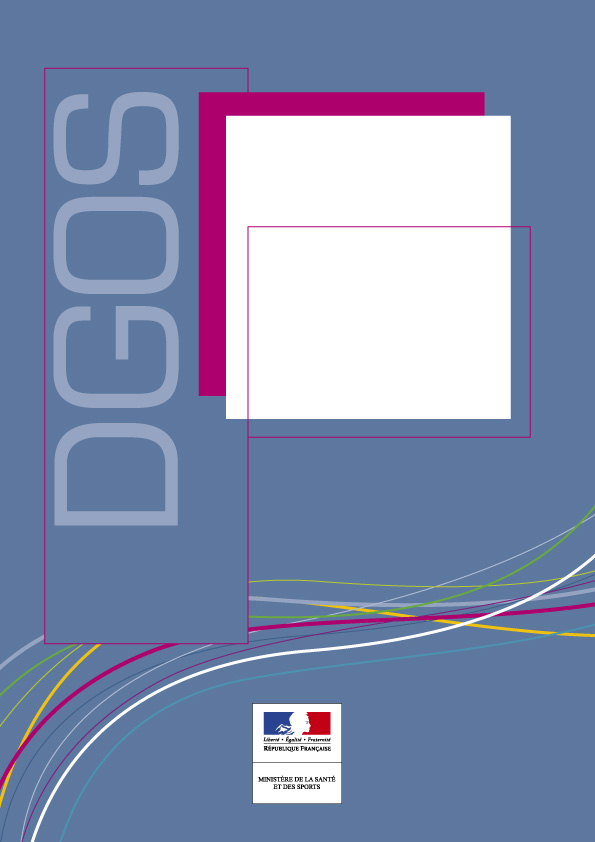 